RAPORTla studiul de evaluare a  impactului  asupra mediului pentru obiectivul,, Modernizare halele 13-20 și impermeabilizare 2 paturi dejecții”.S.C. LANDBRUK S.R.L.- REACTUALIZAT -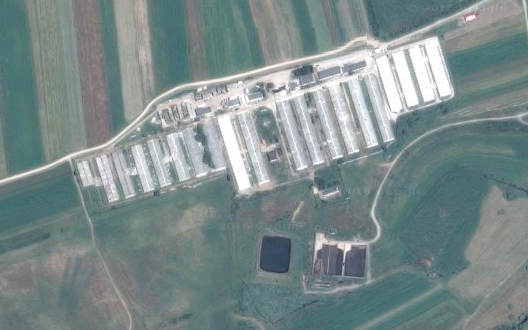 Decembrie 2016CUPRINS											Pag.1. Informații generale ............................................................	           3		2. Procese tehnologice	...........................................................	23		3. Deșeuri  ...........................................................................................394. Impactul potențial inclusiv cel trasfrontier asupra componentelor mediului și măsuri de reducere a acestora	....	464.1. Apa	.................................................................	464.2. Aer	.................................................................	604.3. Sol și subsol	................................................................ 804.4. Biodiversitate	......................................................	854.5. Peisaj	.................................................................	934.6. Mediu social și economic	..................................	944.7. Condiții culturale și etnice, patrimoniu cultural  ......	945. Analiza alternativelor	.......................................................	966. Monitorizarea	.................................................................	987. Situații de risc 	................................................................	........  1028. Descrierea dificultăților	............................................	........  1059. Rezumat fără caracter tehnic  ...........................................	          10610 Bibliografie   .....................................................................	          119Anexe: Certificat de înregistrare în Registrul Național al Elaboratorilor pentru Studii  pentru Protecția MediuluiAct de vânzare-cumpărare, Încheiere de autentificare nr. 917/2012. Plan de situație Plan încadrare în zonăContracte preluare deșeuriRapoarte de încercare foraje de observație  nr.3067APC/14.03.2016, nr.3068APC/14.03.2016 , nr.3069 APC/14.03.2016 ;  nr.3070APC/ 23.03.2016, nr.3071 APC / 23.03.2016	Rapoarte de încercare foraj alimentare apă nr. 120362APC /19.12.2016 și 120363 APM/ 19.12.2016 . Rapoarte de încercare  nr6047/15.06.2016, nr.3080/18.03.2016; nr. 3081/ 18.03.2016; nr 3082/18.03.2016Fișă tehnică de securitate motorină Fișă tehnică de securitate Vircon SFișă tehnică de securitate Var Formularul Standard  ROSCI 0329  – Oltul Superior    Anexa nr.1 Lista contractelor  pentru împrăstierea dejecțiilor și contractele de împrăștiere dejecțiiCalcul emisii conform Ordin nr. 3299/2012RAPORTLa studiul de evaluare a  impactului asupra mediului pentru obiectivul,, MODERNIZARE  HALELE  13-20  ȘI IMPERMEABILIZARE 2  PATURI  DEJECȚII” ( REACTULIZAT)Informații generale1.1. Titularul proiectului: S.C. LANDBRUK S.R.L.   Adresa punct de lucru: str. Octavian Goga, nr FN,comuna Feldioara, jud. Brasov  Tel/fax: 0250.765.083Profil de activitate- activitati in ferme mixte- cultura vegetala combinata cu cresterea     animalelor (cod CAEN 0150)  Număr înregistrare la Registrul Comertului: J8/1943/2012Cod Fiscal: RO 29796091Persoană  de contact : FLORIN ARDELEANU - AdministratorE-mail: florin.ardeleanu@ landbruk.ro Tel:0725683081Autorul atestat al Raportului la Studiul de evaluare a impactului:Ing. Dumitriu ElviraAdresa: Râmnicu Vâlcea, Aleea Rozelor, nr. 2, vila 2, județul VâlceaTelefon: 0350.411248; 0721298820   Persoană înregistrată în Registrul Național al Elaboratorilor pentru Studii pentru Protecția Mediului la poz. 45 pentru: RM, RIM, BM, RA, RS.Denumirea proiectului: Modernizare halele 13-20 și impermeabilizare 2 paturi dejecții.Întrucât proiectul   este o completare a unei activități existente, , raportul la studiul de impact  se va referi la intreaga activitate,și va analiza implicațiile asupra mediului   în ansamblu ei.1.4. Descrierea proiectuluiSituația existentăProfilul de activitate al S. C. Landbruk  S.R.L. este creșterea intensivă a porcilor ceea ce conform anexei nr.1 a Legii nr.278/24.10.2013 se încadrează la pct. 6.6.Creșterea intensivă a păsărilor de curte și a porcilor cu capacități de peste:b) 2000 de locuri pentru porci de producție (peste 30kg); Cod CAEN: 0146- cresterea porcilor;0150 – activități în ferme mixte – cultur vegetală combinată cu creșterea animalelor4623-comerț cu ridicata al animalelor viiPentru activitatea desfășurată societatea deține A.I.M. nr. BV 1 /12 03.2015. emisă de APM Brașov pentru care a obținut Acordul de mediu nr.BV2/20.10.2014. In prezent pe amplasament  activitatea de crestere si ingrasare a porcilor se desfasoara in 12 hale de crestere si ingrasare a porcilor cu o capacitate totala de 20400 capete /serie, 3 serii /an.Halele sunt populate cu purcei in greutate de 20-30 kg de la furnizori autorizați.Situația propusăb.1.Construcție                S.C. Landbruk S.R.L. a preluat prin act de vanzare – cumparare amplasamentul actual pe care a functionat in perioada 1970 – 1992  un complex de crestere si ingrasare a porcilor cu capacitatea de 32000 de capete cu scopul de a-l moderniza pentru a fi în concordanta cu cerintele sanitar veterinare si de mediu, nationale si ale Uniunii Europene, cu respectarea Celor mai bune tehnici disponibile.    In prima faza s-au modernizat si s-au pus in functiune  12 hale din cele 20 hale existente, activitatea fiind reglementata d.p.d.v. al mediului de Autorizatia Integrata de  Mediu nr. BV 1 /12.03 2015 emisă de APM  Brasov.In faza a doua se propune continuarea modernizării celor 8 hale ramase precum și mărirea spațiului de depozitare fracție lichidă prin  impermeabilizarea a două lagune vechi.  Conform H.G. nr. 445/2009 privind evaluarea impactului anumitor proiecte publice si private asupra mediului, Anexa 1, obiectivul de investitii se incadreaza la punctul 17. „Instalatii pentru cresterea intensiva a pasarilor de curte sau a porcinelor avand cel putin: b) 3.000 de locuri pentru cresterea porcilor mai mari de 30 kg.Proiectul prevede:A.Lucrarile  de investitie propuse pentru modernizarea celor 8 hale  care sunt identice cu cele realizate anterior la primele 12 hale:1. lucrari de renovare/ modernizare a cladirilor halelor de crestere a porcilor,  de refacere a    retelelor de alimentare cu apa, canalizare, electricitate;  2. achizitionarea si montarea unor echipamente specifice tehnologiei de crestere a porcilor (instalatii de hranire, adapare, iluminat interior-exterior, ventilatie,  etc).B. Mărirea spațiului de depozitare fracție lichidă prin  impermeabilizarea a două lagune vechi  care vor  asigura un spațiu suplimentar de depozitare de 22920mc. C. Mărirea  densității de populare la halele nr.1-12 cu respectarea  prevederilor Directivei 2008/120/UE  Mărirea capacității nu presupune lucrări  suplimentare. Posibilitatea de mărire a efectivului de porci este dată de existența spațiului util necesar creșterii porcilor  stabilit de Directiva  2008/120/CE.Conform Directivei 2008/120/CE toate animalele trebuie sa beneficieze de un spatiu corespunzator pentru o buna dezvoltare:- porcii intre 20-30 kg de 0,3mp;- porcii intre 30 - 50  kg de 0,40 mp;- porcii intre 50 - 85 kg de 0,55 mp- porcii intre 85 -110 kg de 0,65 mpHalele 1-12 au fost exploatate  la capacitatea autorizată  (Autorizatia Integrata de  Mediu nr. BV 1 /12.03 2015 emisă de APM  Brasov)   de 20400 capete /serie x  3 serii/ an =  61200 capete/an .În urma calculelor de eficiență economică a rezultat că această capacitate este necorespunzătoare și  din acest motiv se solicită mărirea capacității.În tabelul de mai jos se redă  capacitatea  maximă de ocupare a celor 20 de hale. În concluzie, prin modernizarea celor 8 hale și prin mărirea capacității la halele nr.1-12,  rezultă  o crestere de capacitate de15600 locuri/serie , de  la 20400 locuri/pe serie  capacitate autorizată  la 36000 locuri/serie.  Capacitatea totală a fermei va fi 36000 locuri x3 serii/an =108000 capete porci /an.A.Lucrarile  de investitie propuse pentru modernizarea celor 8 hale     În cadrul proiectului de modernizare a fermei de porci se continua modernizarea celor 8 hale prin executarea unor lucrari identice cu cele efectuate la primele 12 hale, avand in vedere ca la preluarea amplasamentului, toate halele prezentau o degradare avansata, atat d.p.d.v. al  starii fizice  a cladirilor cât si d.p.d.v. al dotarii.Se prezintă în tabelul anexat situatia existentă a destinației actuale și a destinației propuse prin proiect Se constată că în urma aplicării proiectului  suprafața construită rămîne constantă. Se anexează planul de situație.Halele existente vor fi supuse urmatoarelor lucrări de reabilitare  pentru a se amenaja în vederea procesului de  crestere si îngrășare porci:- consolidarea cadrelor din beton armat prefabricate in zonele in care se demoleaza peretii transversali, desfacerea compartimentarilor interioare si a tamplariei aferente;- refacerea pardoselii in zonele peretilor desfiintati;- demontarea tâmplariei interioare;- demontarea si reorganizarea boxajului din interiorul halelor, in conformitate cu noua tehnologie, folosindu-se preponderant elementele prefabricate de compartimentare existente, se vor amenaja 2 rânduri  longitudinale de boxe separate de  alei  cu lațimea de 1m ;-  reamenajarea canalelor de preluare și stocare dejecții	Hala 13: de la 288 mc la 780 mc.	Hala 14: de la 288 mc la 780 mc.	Hala 15: de la 288 mc la 780 mc.	Hala 16: de la 288 mc la 780 mc.	Hala 17: de la 400 mc la 1080 mc.	Hala 18: de la 400 mc la 1080 mc.	Hala 19: de la 260 mc la 702 mc.	Hala 20: de la 140 mc la 375 mc.	Total capacitate stocare sub halele 13-20 =  9480 mc. Colectarea dejecțiilor  din cele 8 hale de creștere propuse  a se moderniza , se va face  pe pernă de apă în canalele colectoare executate  longitudinal cu secțiuni  cuprinse între 0,7m și 2m  și cu înălțimea  cuprinsă între 0,5m și 0,7m. La intersecția  canalelor longitudinale cu  cele transversale  (centrale ) se vor amplasa  stăvilare  ce opresc scurgerea dejecțiilor în canalul central. Evacuarea dejecțiilor se va face  prin  intermediul pernei de apă la ridicarea stăvilarelor . - ridicarea parapetului ferestrelor existente conform cerintelor tehnologice;- reamplasarea si redistribuirea uniforma a golurilor in fatadele halelor;- dupa demontarea tamplariei, se inzidesc usile in doua canaturi din fatade,- inlocuirea tamplariei existente;- conform cerintelor tehnologice s-au asigurat in frontoanele opuse intrarii, goluri pentru amplasarea unor ventilatoare de introducere aer proaspat avand ø1400mm si ø1600mm;-  montarea în dreptul golurilor  de ventilație de plase metalice  cu ochiuri mici  în vederea împiedicării  pătrunderii păsărilor în interior;- s-a prevazut desfacerea intregii tencuieli, atat la interior cat si la exterior si refacerea acesteia cu mortar pe baza de var, urmand ca tencuielile sa fie vopsite cu vopsele lavabile in culorile si nuantele alese de beneficiar si de proiectant pe baza probelor de culoare;- elementele de structura existente cat si cele ce au fost supuse consolidarii se vor finisa dupa finalizarea lucrarilor prin vopsire cu vopsele usor de intretinut, recomandate de beneficiar;- tavanele din placi de azbociment ondulat se pastreaza in masura integritatii placilor din care sunt alcatuite;- elementele de acoperis si tavan, realizate din placi de azbociment ondulat degradate se inlocuiesc cu altele integre (intregi, neciobite, nefisurate, curatite de orice adaosuri, etc);- 2 hale se vor acoperi cu panouri  sandwich(halele18,19);- s-au prevăzut in treimea superioară a planului acoperișurilor, goluri noi de forma circulara pentru montarea unor ventilatoarelor de exhaustare a aerului uzat, având ø 820mm (numărul lor diferă in funcție de dimensiunile grajdurilor);- s-a prevăzut refacerea racordurilor si a glafurilor din tabla zincata precum si a jgheaburilor semirotunde si a burlanelor cu sectiune circulara executate din tabla zincata direct pe șantier;- s-a prevăzut refacerea trotuarului de garda din elemente prefabricate din beton așezate pe un strat de nisip de 10 cm grosime din jurul grajdurilor (racordul dintre trotuar si grajd se va etanșa cu un dop de bitum:- fiecare hala se va numerota si inscripționa cu cifra corespunzătoare, aceasta făcându-se pe fațada aflată către calea principal de acces. Elementele geometrice ale constructiilor rămân nemodificate.Fiecare hala va fi echipata cu:a) instalații automate de hrănire . În halele 13-16 sistemul de  hrănire va  fi cu hrană lichidă.Hranirea porcilor se va realiza in jgheaburi din beton cu capacitate de 200 kg. Amestecul se va face in incinta bucatariei furajere si apoi va fi distribuit in hale printr-un sistem de conducte si pompe;  În halele 17-20 sistemul de hrănire va fi uscat, se vor utiliza hrănitori de inox.b) instalații de adăpare .Apa necesară va fi asigurată din sursa existentă printr-un branșament cu conducte de polietilenă PEHD cu De 63 x 5,7 mm in lungime de 80 m. Adăparea se va realiza prin intermediul a 2/3 suzete amplasate in boxe. Adăposturile vor fi prevazute cu sistem de reglare a debitului, site de protectie. Calitatea apei va fi identică cu cea a apei pentru consumul uman;c) - instalații de ventilație Sistemul de ventilare va asigura 125 mc aer pe fiecare kg carne prin intermediul a 4 ventilatoare de 40000 m3 aer/h şi 3 ventilatoare de 21000 m3  aer/h în halele 13-19 și  2 ventilatoare de 40000 m3 aer/h şi 2 ventilatoare de 21000 m3  aer/h în hala nr.20.  Admisia aerului in hale se face cu ajutorul ferestrelor de admisie acţionate de calculator;d) - instalații de iluminat. Iluminatul va fi asigurat  atât  natural prin ferestre cât și  artificial,  asigurat de 108/120 corpuri de iluminat tip Ip dispuse pe 4 rânduri;e) instalații de încălzire. Încălzirea se va asigura de 6 aeroterme de 120 w prevazute cu senzor;f) sistem de monitorizare a microclimatului.B Mărirea spațiului de depozitare fracție lichidă prin  impermeabilizarea a două lagune vechi   care vor  asigura un spațiu suplimentar de depozitare de 22920mc. Amenajarea  constă în reconfigurarea celor 2 lagune  prin  lucrări de excavație pentru a asigura o adâncime utilă de 6m, taluzare la pantă de 1:1,5,  compactarea unui strat de argilă  și impermeabilizarea cu o folie tip PEHD de 2,0mm grosime  Laguna nr. 2  va avea o suprafață de  2441mp, H=6m , V=12741mc..  Laguna nr. 3  va avea o suprafață de 1951mp, H=6m, V=10179mc.Volumul total amenajat pentru fracția lichidă  =22920 mc Suprafața totală ocupată de lagune va fi de 4392mp.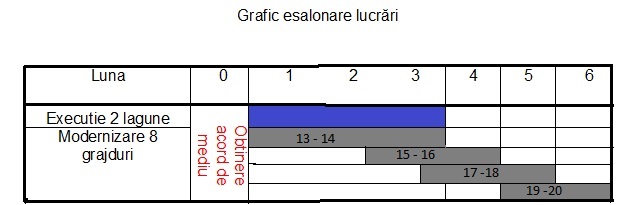 Racordarea la rețelele utilitare existente în zonăFerma de porci Landbruk  funcționeaza cu 12 grajduri. Cele 8 grajduri care se modernizeaza se vor racorda  la retelele existente in ferma de apa , energie electrica, canalizare  si vor utiliza căile de comunicații rutieră  existente în zonă.Fiind o continuare  de modernizare a unor hale  a unei activități existente,  conectarea la infrastructură se va face  prin branșamente la:- rețeaua electrică pentru care există contractul nr.20200412/2013emis de SC ELECTRICA SA.- alimentarea cu apă potabilă pentru nevoi igienico-sanitare și pentru creșterea și ingrășarea suinelor se  va face de la rețeaua de apă potabilă existentă a societății- rețeaua de canalizare. Pentru preluarea dejectiilor si a  apelor rezultate din spălări, igienizări  se utilizează rețeaua de canalizare, bazinul central de colectare , paturile de uscare si laguna existentă precum și cele două lagune noi . - reteaua de ape pluviale . Apele pluviale posibil impurificate rezultate de pe drumul din incinta aferent celor 8  hale vor fi  colectate printr-un sistem de  rigole existente din beton cu profil trapezoidal și dimensiuni variabile, ce vor fi prelungite pe o distanță de 300m  și  împreuna cu apele pluviale de pe  drumurile de pe amplasament(  grajdurile 1-12),  descărcate   într-un decantor, iar dupã decantare vor fi deversate în zona de stufaris existenta pe terenul fermei. Apele pluviale  conventional curate rezultate de pe acoperișurile halelor 13- 20 se vor  colecta prin jgheaburi și burlane și se vor descărca liber la nivelul terenului.- accesul la căile de comunicatie rutieră – se va utiliza drumul  existent - nu sunt necesare drumuri noi.b.2.FuncționareTimp de funcționare: 24 ore/zi, 365 zile/an.b.3.Demontare/dezafectare/închidere/post închidere   Durata de funcționare a fermei este nedeterminată. Dacă însă, va exista o conjunctură nefavorabilă care să impună închiderea fermei și dezafectarea ei procesul de aducere a terenului la starea inițială - teren agricol  sau pentru o alta folosinţă ulterior stabilită  va presupune elaborarea unui plan de închidere care să demonstreze că societatea işi înceteaza activitatea în condiţii de siguranţă pentru factorii de mediu şi că va readuce zona la o stare satisfăcătoare.    Planul  de închidere va cuprinde  următoarele aspecte: - golirea grajdurilor de animale;- sistarea aprovizionării cu furaje și lichidarea eventualelor stocuri prin vânzare;-  spălarea şi dezinfectarea halelor de creştere;-  spălarea şi golirea completă a conductelor, canalelor, căminelor, utilajelor,bazinelor de stocare dejecții;  - oprirea alimentării cu utilităţi: apă, energie electrică şi combustibil a instalaţiilor;demontarea utilajelor și echipamentelor și valorificarea lor fie prin reutilizare fie ca deșeuri ce se vor vinde către firme specializate de reciclare; - demolarea clădirilor și transportul deșeurilor rezultate în locuri special amenajate de către agenți autorizați.(în starea actuală a fermei, pe amplasament nu se găseste PCB; este prezent azbestul sub forma plăcilor ondulate cu care mai sunt acoperite o parte din construcții);    -  se va elabora un bilanţ de mediu şi un raport de amplasament pentru a se stabili prin analize calitatea terenului, gradul de poluare al solului şi apelor freatice şi necesitatea oricărei remedieri în vederea reconstrucţiei ecologice.-  în funcţie de destinaţia ulterioară a terenului, se va reabilita suprafaţa ocupată de instalaţie. Planul  de închidere va cuprinde și: -  măsuri specifice pentru prevenirea poluării apei freatice ,a  aerului, solului de evitare a oricărui risc de poluare a mediului pe perioada lucrărilor de demolare;-  măsuri de remediere a componentelor de mediu afectate cu  precizarea resurselor necesare – materiale, umane şi financiare  şi a responsabilităţilor.Operaţiunile de  demontare/dezafectare se vor face cu firme specializate.1.5.Durata de funcționare  - nelimitată.1.6.Informații privind producția care se va realiza și resursele energetice folosite			Documentul de Referinta asupra Celor mai bune tehnici disponibile in cresterea intensiva a pasarilor si porcilor (iulie 2003 ) secțiunea 5.2.4 recomandă reducerea consumului  de energie prin aplicarea bunelor practici în fermă începând de la proiectarea și execuția adăposturilor până la operarea și mentenanța  echipamentelor consumatoare de energie.În documentul de referinţă ( secțiunea 3.2.3.2.,tab.3.20)consumurile energetice realizate de unele state din UE  sunt:Informații privind materiile prime și substanțele sau preparatele chimice Materii prime și substanțe utilizate în timpul funcționăriiModul de depozitare1.8.  Informații despre poluarea fizică și biologică generată de activitatePoluanții de natură fizică și biologică pot genera efecte de poluare grave în cazul în care prezența acestora în mediu depășește limita de suportabilitate. Având în vedere tipul activității pot să apară două tipuri de poluanți: 	fizici: zgomot;vibrațiiB. biologic – epizootii (epidemia la animale) și zoonoze (boală infecțioasă sau parazitară la animale transmisibilă la om).A. .Zgomotul poate apare atât în faza de construcție cât și în exploatare.Conform STAS 10009-88 - Acustica urbana : Limite admisibile ale nivelului de zgomot- valorile admisibile ale nivelului de zgomot pentru diferite zone  este redat în tabelul de mai jos :a). În timpul lucrărilor de construcții zgomotul este produs de  utilaje care :- transportă  materiale de constructie si echipamente în zona de  realizare a proiectului; -  execută  lucrări de construcții sau de demolare în interiorul halelor;- transportă deșeuri rezultate de la demolare la terminarea lucrărilor.Zgomotul este dat de utilajele de construcții utilizate:- 1 excavator pentru lagune;- 1 compactor pentru lagune- autobetonieră pentru lucrări în hale - o macara  pentru  echipamente grele (  montare  buncăre)- mijloace de transport (tractor cu remorcă, autocamion)În tabelul de mai jos se dau  nivelele de presiune pentru aceste utilaje: Satul Feldioara este la distanta de cca. 1000 m de amplasament , legatura cu acesta facandu-se pe un drum betonat. Intre sat si ferma sunt 3 constructii realizate dupa anul 2010 (complexul este dat in functiune in 1970)  la urmatoarele distante: 50m, 450m, 700m fata de ferma. Întrucât  clădirea amplasată la 50m are destinația de fermă și  la data realizării proiectului nu este locuită, se va calcula impactul asupra locuinței situate la 450m.Pentru a vedea impactul pe care îl are executarea construcțiilor asupra receptorului. Se aplică formula:Lp =Lw-10 lg4πr2, undeLp = puterea acustică a sursei;r = distanța dintre sursă și receptor;Lw = nivelul de presiune acustică.Se consideră sursa de zgomot cea mai puternică, punctiformă iar distanța până la receptor liberă, fară posibilitate de ecranare/absorbție a zgomotuluiLp = 103 – 10 lg (4x3,14x4502  ) =  39,0 dB fată de 65 dB admis. Concluzie: În timpul  lucrărilor de modernizare a celor celor 8 hale activitatea nu va fi percepută de receptor ca o sursă de zgomot. De asemenea , lucrările executate pentru impermeabilizarea a 2 paturi de uscare dejecții nu vor  afecta receptorii sensibili din zonă.în timpul funcționării.Principalele surse de zgomot sunt conform BAT,secțiunea 3.3.7.2. Tab. 3.44:Nivelul de zgomot zi-seară-noapte se defineşte prin relaţia:L = 10 lg 1/24(12 * 10Lzi/10 + 4 * 10 (Lseară+5)/10 + 8 * 10 (Lnoapte+10)/10)HG 321/2005 modificat de HG 674/2007 transpune directiva 2002/49/CE – Ghidul privind metode interimare de calcul ale indicatorilor de zgomot produs de activităţile industriale, trafic rutier, feroviar şi aerian din vecinătatea aeroporturilor.Se apreciază următoarele niveluri de zgomot:Lzi =67dB – nivelul mediu aproximat pentru zi;Lseară = 48 dB – nivelul mediu aproximat pentru activităţile care au loc seara;Lnoapte = 43dB – nivelul mediu aproximat pentru activităţile care au loc noaptea.În aceste condiţii relaţia de mai sus devine:Lmediu = 10lg 1/24(12*1067/10 + 4*1053/10 + 8*1053/10) = 64,1 dB ~ 64dBAvând în vedere că locuinţa este  amplasată la cca. 450m de fermă, zgomotul produs de activitatea fermei nu va modifica nivelul presiunii acustice în zonă. Se subliniază şi faptul că activităţile care produc mai mult zgomot se efectuează pe timp de zi şi au o durată limitată.Pentru a vedea impactul pe care îl are funcționarea asupra receptorului (primalocuință aflată la 450m) se aplică formula:Lp =Lw-10 lg4πr2, undeLp = puterea acustică a sursei;R = distanța dintre sursă și receptor;Lw = nivelul de presiune acustică.Se consideră sursa de zgomot cea mai puternică, punctiformă iar distanța până la receptor liberă, fară posibilitate de ecranare/absorbție a zgomotuluiLp = 64 – 10 lg (4x3,14x4502 ) =  0 dB. Concluzie: În timpul funcționării, activitatea nu va fi percepută de receptor ca o sursă de zgomot.VibrațiiSursele de vibrații posibile sunt:utilajele de pe amplasament;mijloacele de transport.Utilajele de pe aplasament sunt în general încapsulate și operează în spații închise. Acestea nu constituie în general o problemă majoră. Pentru transportul produselor si materialelor se vor avea in vedere conditiile prevazute prin Ordonanta 43/1997 actualizata în2016 , privind regimul drumurilor si Ordinul Ministerului Transporturilor și Infrastructurii nr. 1032/2011 pentru aprobarea listelor cuprinzând drumurile de interes naţional, cu masele şi dimensiunile maxime admise în circulaţie pentru vehiculele rutiere de transport marfă. Totodata, avand in vedere starea drumului de acces pana la ferma, se impune adoptarea unei viteze reduse. Radiație electromagnetică – nu este cazul.Radiație ionizantă – nu este cazulMăsuri privind minimizarea zgomotului în zonă.În timpul lucrărilor de construcțieImplementarea proiectului presupune execuţia unor lucrări care necesită utilizarea de utilaje grele de construcţii (excavatoare, buldozere, macarale, etc.) care să funcţioneze timp cca 8 ore /zi. Așa cum reiese din calcule, se apreciază că zgomotul în perioada de construcție a obiectivului nu va fi factor de stres pentru zonă.Ca măsură preventivă:- se vor utiliza numai echipamente verificate tehnic;- lucrările se vor termina  într-un timp limitat, cca 2 luni.În timpul funcţionării:Pentru evitarea producerii oricărui disconfort este necesar să se ia o serie de măsuri:- hrănirea la timp a porcilor deoarece s-a constatat că maximul de  zgomot se înregistrează în apropierea halelor care așteaptă hrana;- activitatea de hrănire se va desfășura când toate deschiderile majore ale grajdului (uși, ferestre) sunt închise;- limitarea vitezei de acces în fermă;instruirea personalului asupra obligaţiei de a executa operaţiunile tehnologice la un nivel cât mai scăzut de zgomot;întreţinere utilajelor în mişcare pentru a genera un nivel minim de zgomot în timpul utilizării.B. Poluarea biologicăÎn ceea ce privește riscul apariției unei epizotii, acesta poate fi nul dacă se respectă Norma sanitară veterinară privind regulile generale de biosecuritate în exploatațiile de porcine  autorizate /înregistrate sanitar veterinar aprobate prin Ordinul 63/3.07.2008. Pentru a preveni apariția epizootiilor ANSVSA impune măsuri:supravegherea anatomopatologică a efectivelor de animale;împrejmuirea exploatațiilor de animale astfel ca în incintă să nu intre decât persoanele care au legătură cu procesul tehnologic; intrarea se face obligatoriu prin filtru sanitar;interzicerea aducerii în fermă a altor animale care nu au legătură cu exploatația sau desfășurarea altor activități nespecifice activității de bază;Medicul fermei va inspecta zilnic exploatația pentru a sesiza orice neconformitate legată de starea de sănătate, igienă a grajdurilor. În cazul apariției unor îmbolnăviri este necesar:să se izoleze animalele bolnave;să se păstreze cadavrele în vederea analizării;să se păstreze furajele care se presupun a fi contaminate;să nu se permită accesul persoanelor în halele (locurile) presupuse contaminate. In scopul prevenirii introducerii de boli infectocontagioase, proprietarul exploatatiei de porcine inregistrate/autorizate sanitar-veterinar trebuie sa intocmeasca si sa implementeze un program de biosecuritate propriu, bazat pe proceduri, care sa cuprinda si alte masuri suplimentare specifice exploatatiei, avizat de directia sanitar-veterinara si pentru siguranta alimentelor judeteană.1.9.Alternative studiate de titularul proiectuluiAlternativele luate în calcul au fost:a)alternativa ”0”;b)modernizarea halelor  existente Motivele care au stat la baza alegerii soluției propuse au avut la bază criterii economice.a)Alternativa ”0” presupunea păstrarea amplasamentului la  dezvoltarea actuală și continuarea starii de degradare a cladirilor existente.    De asemenea funcționarea fermei numai cu 12 grajduri, cele 8 cu grajduri ramanand  in starea de degradare avansata  contravine  legislației de mediu și normelor sanitar veterinare .b)Modernizarea halelor existente. A fost aleasă această variantă care prezintă următoarele avantaje:investiția reprezintă continuarea modernizarii, optimizării și  rentabilizării unei activități existente cu același profil;- nu este necesară construcția a noi instalații de asigurare a utilităților, capacitatea celor existente fiind suficientă pentru acoperirea nevoilor de exploatare în condițiile creșterii efectivelor de animale în fermă;  cele 8 hale se vor racorda la rețelele de alimentare cu energie electrică, apă și canalizare existente;- se vor gestiona eficient furajele, medicamentele, vaccinurile, etc.- nu este necesar personal cu studii superioare de specialitate suplimentar pentru exploatarea celor 8 hale; - se suplimentează locurile de muncă – se vor angaja 8 persoane;	- nu este necesară extinderea construcțiilor necesare pentru filtru sanitar, grupuri sanitare, birouri, și nu vor crește cheltuielile cu administrația fermei;        - nu este necesară construirea de drumuri noi de acces. 1.10. Localizarea geografică și administrativă a amplasamentelor pentru alternativele la proiect Cele 8 hale care se modernizeaza fac parte din dotarea  Fermei de porci aparținând S.C. Landbruk  SRL  care este amplasată pe teritoriul administrat de Primaria Comunei Feldioara, în partea de de sud-vest a comunei  la o distanță de 1500m de DN13, legătura cu acesta realizându-se prin intermediul unui drum comunal (DC 1308).Comuna Feldioara  este  situată  în partea de nord -  est  a Județului Brasov , la 20 km nord de Brasov si la 100km de Sighisoara,in zona deluroasa a depresiunii Tara Barsei.  Coordonatele geografice  ale localității sunt: 450  48` 20” N și 25035`30”E. Comuna are in componenta satele Feldioara, Rotbav si Colonia Reconstructia. Ferma este amplasata in satul Feldioara.  Amplasamentul fermei este pe un teren plat, fără pericol de  inundabilitate fiind la o distanță de 200 de metri de cursul de apă Homorod - apartinand de bazinul hidrografic al raului Olt (cod cadastral VIII.1.51) Pârâul Homorod este îndiguit pe ambele maluri  între localitatea Hălchiu și confluența  cu râul Olt. De asemenea amplasamentul nu este în zona de arie protejată și nu are în apropiere monumente istorice, culturale,  arheologice .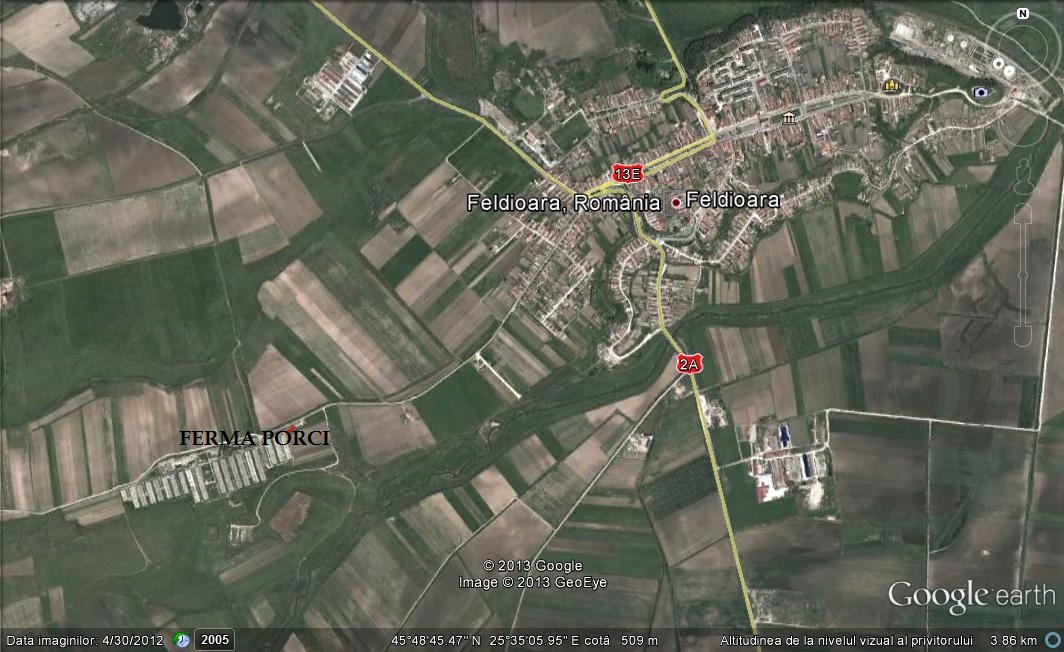  Proprietatea are următoarele vecinătăți:la Nord –drum accesla Vest- terenuri agricole proprietate particulară (loturile nr.3383; 3404; 3400; 3401 ;3402; 3405); la Sud– terenuri agricole proprietate particulară ( loturile nr.3406/1; 3406/2; 3407/1; 3407/2; 3408; 3396/1/a; 3396/1/b; 3396/2; 3396/3;3396/4; 3397/1; 3397/2;3397/3; 3449; 3451; 3451/1; 3453);la Est -- terenuri agricole proprietate particulară (loturile nr.3454-1,2,3; 3472/2;(3461-3471)/5)Limitrof fermei, in partea nord-estica, exista aprobat un PUZ pentru locuinte. Intre limita fermei si zona locuita a comunei Feldioara, s-au construit 3 cladiri, la distantele:50 m de ferma, cu destinatie tot de fermă450 m- cladire nefinisata, probabil cu scop de locuire,700 m- casa de locuit.Accesul in incinta se realizeaza din drumul de exploatare, situat in partea de nord a terenului. La o distanta de cca 1,5 km pe drumul local de acces este Autostrada Transilvania.Societatea nu este amplasata in zona protejată. Suprafața totală a terenului este de 181054mp. Suprafața construită este de  42342,66, un procent de ocupare a terenului de 23,39%.  Datorită faptului că nu se execută construcții noi procentul de ocupare al terenului rămâne neschimbat.Coordonatele Stereo 70 ale terenului sunt următoarele:Amplasamentul fermei este pe un teren plat, fără pericol de inundabilitate fiind la o distanță de cel puțin 200 m de pârâul Homorod. 1.11.Documente / recomandări privind planificarea / amenajarea teritorială în zona amplasamentului proiectului. Conform PUG Primăria Feldioara Ferma de porci este situată în intravilanul extins al comunei Feldioara, zonă cu destinație agroindustrialăPentru implementarea proiectului S.C. Landbruk S.R.L. deține:- Certificatul de urbanism  nr.33/8.04.2016 emis de Primăria Comunei Feldioara;- Avizul de Gospodărire a Apelor nr.161/14.09.2016 emis de SGA Brașov;- Autorizație sanitar veterinară nr.171/1412.2012emisă de DVSVA Brașov;- Notificare asistență de specialitate nr.1731/A/26.09.2012 DSP Brașov.1.12.  Modalități propuse pentru conectare la infrastructura existentăRacordarea la rețelele utilitare existente în zonăFerma de porci Landbruk  funcționeaza cu 12 grajduri. Cele 8 grajduri care se modernizeaza se vor racorda  la retelele existente in ferma de apa , energie electrica, canalizare  si vor utiliza căile de comunicații rutieră  existente în zonă,Fiind o continuare  de modernizare a unor hale  a unei activități existente,,  conectarea la infrastructură se va face  prin branșamente la:- rețeaua electrică pentru care există contractul nr.20200412/2013 emis de SC ELECTRICA SA;- alimentarea cu apă potabilă pentru nevoi igienico-sanitare și pentru creșterea și ingrășarea suinelor se  va face de la rețeaua de apă potabilă existentă a societății conform Avizului de Gospodărire a Apelor nr. nr.161/14.09.2016 emis de SGA Brașov;- rețeaua de canalizare. Pentru preluarea dejectiilor si a  apelor rezultate din spălări, igienizări  se utilizează rețeaua de canalizare, bazinul central de colectare , paturile de uscare si laguna existentă precum și cele două lagune noi conform Avizului de Gospodărire a Apelor nr. nr.161/14.09.2016 emis de SGA Brașov;; - reteaua de ape pluviale . Apele pluviale posibil impurificate rezultate de pe drumul din incinta aferent celor 8  hale vor fi  colectate printr-un sistem de  rigole existente din beton cu profil trapezoidal și dimensiuni variabile, ce vor fi prelungite pe o distanță de 300m  și  împreuna cu apele pluviale de pe  drumurile de pe amplasament(  grajdurile 1-12),  descărcate   într-un decantor, iar dupã decantare vor fi deversate în zona de stufaris existenta pe terenul fermei conform Avizului de Gospodărire a Apelor nr. nr.161/14.09.2016 emis de SGA Brașov. Apele pluviale  conventional curate rezultate de pe acoperișurile halelor 13- 20 se vor  colecta prin jgheaburi și burlane și se vor descărca liber la nivelul terenului.- accesul la căile de comunicatie rutieră – se va utiliza drumul existent - nu sunt necesare drumuri noi.2.Procese tehnologice2.1. Descrierea procesului tehnologic Schema bloc a procesului tehnologic este următoarea:      Purcei (20-30 kg) --------                        -------porci                                                           abatorizare                                                                                           Furaje ---------------------                         ------- dejectii  Apă    ----------------------Energie electrica----------Regimul de funcționare: 24 ore/zi; 365 zile/anPrincipiul care guvernează cresterea  intensivă  a porcilor este ,,totul  plin - totul gol”.  Operațiile descrise mai jos sunt aplicate pentru o hală întreagă.În procesul de crestere a porcilor  se desfășoară următoarele activități:   - pregătirea halelor pentru populare;-  popularea halelor;- aprovizionarea cu furaje;- hrănirea;- adăparea;- asigurarea microclimatului;- depopularea halelor; -managementul deseurilor.   Pregătirea halelor pentru populare     În situația primei utilizări sau după depopulare halele se pregătesc pentru repopulare cu porci în greutate de 20-30kg. Fiecare hală trebuie să fie curățată, dezinfectată și uscată.  La prima utilizare, după modernizare, halele trebuie curățate de resturi de materiale de construcții și se execută o dezinfecție. La finalul ciclului de producție, după o depopulare de porci ajunși la greutatea de abatorizare se execută mai multe operații:- golirea  canalelor de dejecții prin ridicarea stăvilarelor-  se scoate de sub tensiune rețeaua electrică;- se umezește  întreaga suprafață de igienizat cu apă;-  suprafața se curăță atent de materiile organice aderente  atât manual cât și mecanic , cu jet de apă sub presiune (10 atm); - spălarea cu apă și dezinfectanți,- se efectuează reparațiile necesare la sistemul de furajare și adăpare;- se aplică dezinfectantul;  dezinfectia, deratizarea  se execută cu o firmă specializată pe bază de contract; - uscarea halelor;  - vidul sanitar    Se face o verificare riguroasă a funcționării sistemelor de hrană, adăpare și de menținere a microclimatului. Popularea halelora) Popularea halelor 1-12 Se achiziționează porci (tineret pentru îngrășat) de la furnizori autorizați la o greutate medie de 20 – 30 kg. Popularea halelor se face pe boxe și rânduri până la atingerea capacității suplimentare solicitate.    b) Popularea halelor 13-20  Se achiziționează porci (tineret pentru îngrășat) de la furnizori autorizați la o greutate medie de 20 – 30 kg. Popularea halelor se face pe boxe și rânduri. Compartimentarea halelor  se va efectua prin aranjarea boxelor pe 2 rânduri/hală. Halele nr.13-19 (7 hale)  vor fi compartimentate longitudinal în  două  rânduri de boxe, câte 26 boxe/rând cu dimensiunea de 5,6m x 4,5 m/boxa, 52 boxe/ hală ;  Hala nr.20  se va compartimenta longitudinal în  două  rânduri de boxe, câte 13 boxe/rând cu dimensiunea de 5,6m x 4,5 m/boxa, 26 boxe /hală.Halele fiind deja construite se vor aplica cele mai bune tehnici în ceea ce  priveste reamenajarea boxelor. Acestea vor avea :podea alcătuită  parțial cu grătare  cu cu sistem de evacuare cu vacuum.  (stăvilare la canalul central de colectare dejecții) (BREF 5.2.2.2. /4.6.1.6. /4.6.4.3.);După populare și încheierea compartimentului se întocmește fișa de lot care se ține la zi pe toată perioada de creștere.Conform Directivei 2008/120/CE  (Ordinul ANSVSA  202/2006) toate animalele trebuie sa beneficieze de un spatiu corespunzator pentru o buna dezvoltare:- porcii intre 20-30 kg de 0,3mp;- porcii intre 30 - 50  kg de 0,40 mp;- porcii intre 50 -85 kg de 0,55 mp- porcii intre 85 -110 kg de 0,65 mpDensitatea la populare  va ține cont de prevederile acestei directive.după cum urmeazăAprovizionarea cu furaje si prepararea hranei lichide  Animalele din halele  nr 13-16 se vor  alimenta cu furaje lichide iar animalele di halele nr17- 20 se vor alimenta cu furaje solide.Furajele în stare solidă sunt aduse în incinta fermei cu mijloace de transport auto tip buncăr de la fabrica de nutreturi combinate. Furajele sunt comandate în retete care tin seama de stadiul de crestere al porcilor. Descărcarea furajelor din mijlocul de transport auto  se face fie direct în  buncărele aferente fiecărei hale care utilizează furaje solide fie în silozurile bucătăriei furajere pentru prepararea hranei lichide.  Descărcarea în buncăre  se realizează pneumatic. Materia prima care  intra in compozitia furajelor va fi asigurată de la producatorii de profil de pe piata, va fi transportată in fermă cu autovehicule apartinand tertilor si se va depozita in silozuri prin descarcare directă. Se reduc astfel pierderile de materii prime deoarece întregul sistem este etanș. Pentru prepararea furajelor necesare pentru halele 9-16 este prevazuta o bucatarie furajera cu sistem de preparare a furajarii lichide compusă din :8 silozuri cu capacitati de cate 23 t  fiecare, destinate depozitarii  lichidelor (zer, drojdie și unul pentru apă);1 siloz pentru lichid (zer,drojdie) de capacitate  40t;4silozuri din tabla galvanizata de 48 mc fiecare destinate depozitarii furajelor solide;un bazin de mixare  solide/ semisolide (alimente neconforme rezultate din procese de fabricație) dotat cu 2 mixere.Silozurile de lichid sunt construite din fibra de sticla si sunt interconectate cu o pompa de recirculare pentru evitarea inghetului.Materiile prime care intră în compozitia furajelor lichide administrate în fermă sunt următoarele:50 – 60 % furaj solid, cereale(porumb,grâu,orz,,mazăre, șrot de soia, șrot de floarea soarelui);30- 35  % lichide (zer,drojdie, apă);10% solide/semisolide (alimente neconforme rezultate din procese de fabricație)5% premixuri vitamino-minerale,lizină, metionină,carbonat de calciu, fosfat de calciu.Din silozuri, conform retetarului, ingredientele alese ajung in cele 4 mixere din fibră de sticlă dotate cu amestecator de inox. Mixerele au o capacitate de 8 t fiecare echipate cu o pompa de inox care pompează hrana lichidă catre hale.Alimentarea tancurilor de mixare se face prin intermediul a 10 snecuri. Snecurile 1-5  transportă furajul solid către un colector comun iar apoi către mixerele 1 si 2 iar snecurile 6-10 catre un colector comun iar apoi către mixerele 3 si 4. Alimentarea cu apă a bucatariei furajere se face din reteaua de alimentare cu apa a halelor. Distributia hranei din bucătarie catre  hale  se face prin tevi PVC cu PN 16 si DN 50 respectiv DN 63 , iar distributia in boxe se face cu ajutorul electrovalvelor comandate prin computer.Sistemul de alimentare si distributie a hranei se face computerizat, computerul  gestionand şi comandând întregul proces de dozare şi amestecare, precum şi transportul de materiale între utilajele componente ale bucătăriei furajere, toţi timpii (transportare, amestecare, golire etc.), ca şi sincronizarea sau defazarea.Computerul primeşte semnalele de la dozele tensometrice pe care este fixat amestecătorul, iar comenzile de la computer către orice motor sunt date prin intermediul unităţilor de protecţie şi comandă din interiorul tabloului electric.Grajdurile 17 – 20 vor fi alimentate cu furaje solide.Furajele vor fi stocate in buncarele din  tabla galvanizata tratata electrostatic,  de 28 t – 1  buncăr/ hală. Umplerea buncarului se va face din autobuncăre dotate cu sistem de descarcare pneumatic sau sistem de incarcare cu snecHrănirea.În cadrul proiectului s-a prevăzut achiziția unor instalații de furajare având front de furajare suficient și control automatizat  astfel încât toate animalele să aibă acces  la furajare la intervale potrivit nevoilor fiziologice.Grajdurile 13-16 vor fi alimentate cu furaje lichide , la fel cu grajdurile 9-12. Furajul lichid este preparat in bucataria furajera si pompat in jgheaburile amplasate in fiecare boxa.Avantajele hranirii cu furaje lichide sunt::- ofera posibilitatea de a utiliza componente furajere mai ieftine; - reducerea pierderilor de furaje;- consum mai mare de hrană la purcei înţărcaţi, porci la îngrăşat, grăsuni;- foarte indicat pentru amestecarea şi administrarea unor cantităţi foarte mari de furaje.Grajdurile 17 – 20 vor fi alimentate cu furaje solide.Furajele vor fi stocate in buncarele din  tabla galvanizata tratata electrostatic,  de 28t – 1  buncăr/ hală. Umplerea buncarului se va face cu autobuncăre dotate cu sistem de descarcare pneumatic sau sistem de incarcare cu snec. Furajele sunt distribuite in hala cu ajutorul transportoarelor spiromatice. Extragerea furajului din buncar este controlata de senzori de preaplin pentru ultimul hranitor din hala. Cantitatea de hrană consumată zilnic depinde de vârsta și starea fiziologică a animalului, respectiv de capacitatea de ingestie a acestuia, de calitatea rației, de volumul și densitatea ei.Animalul este supus unui proces de creștere – îngrășare; cerința actuală a pieții este de a se realiza carcase cu cât mai puțină grăsime și cât mai multă masă musculară. În structura sporului natural după greutatea de 50-60 kg devin predominante depunerile de grăsime; de aceea  trebue schimbată structura rației. Furajarea  porcului  este de tip fazial și se face cu rețete echilibrate din punct de vedere proteino-vitamino-mineral. Se întâlnesc 3 perioade: - perioada I de la 30kg până la 50-60 kg; -(nutret complet STARTER ); - perioada II de la 50 - 60kg până la 80-90 kg (nutret complet crestere); - perioada III (finisare) de la 80 - 90kg până la  sacrificare (nutret complet finisare).Conform Documentul de Referinta asupra Celor mai bune tehnici disponibile in cresterea intensiva a pasarilor si porcilor (iulie 2003 ) secțiunea 4.2.2. hrănirea în trei faze la porci de sacrificare reduce azotul (3 %) şi fosfaţii(5 %) din excreţie. Cele mai bune practici de nutriție aplicate excreției de azot urmăresc reducerea acestuia. Dietele cu conținut scăzut de proteină brută ajută la scăderea excreției de azot. Dieta trebuie să fie susținută printr-o suplimentare optimă cu aminoacizi (lysină, metionină, teroninină, triptofan). Conținutul în proteină poate fi redus cu 2 până la 3 % (20-30g/kg de hrană) cu administrarea de aminoacizi adecvat echilibrați. Documentul de Referinta asupra Celor mai bune tehnici disponibile in cresterea intensiva a pasarilor si porcilor (iulie 2003 )secțiunea 5.2.1.1., tab.5.1 recomandă următorul conţinut de proteină crudă (% în alimentaţie):      În ceea ce priveşte fosforul, o bază a celor mai bune tehnici disponibile este aceea de a hrăni animalele prin diete succesive (hrănirea pe etape) cu conţinut scăzut de fosfor total. În aceste diete, trebuie folosite alimente bogate în fitază şi/sau fosfaţi anorganici integral digerabili, pentru a asigura cantitatea suficientă de fosfor digerabil.       O reducere totală a fosforului la porcine de 0,03 până la 0,07% (0,3 până la0,7 g/kg de hrană) poate fi atinsă în funcţie de rasă/genotip şi de momentul propriu-zis al aplicării în hrană a fitazei şi/sau fosfaţilor organici care se digeră aproape complet.Documentul de Referinta asupra Celor mai bune tehnici disponibile in cresterea intensiva a pasarilor si porcilor (iulie 2003 )secțiunea 5.2.2.2., tab.5.2 recomandă următorul conţinut de fosfor total (% în alimentaţie):Furajul lichid administrat porcilor va  ține seama de respectarea celor mai bune tehnici în ceea ce privește conținutul de  proteină și fosfor.În Ferma Landbruk se vor respecta  prevederile BAT după cum urmează:Hrănirea  lichidă se face de maxim 5 ori/zi în funcție de vârsta efectivului de porci. Cantitatea de furaj consumat este de 2,7-3,1 kg/kg de porc îngrășat. Cantitatea medie de furaj  consumat pe cap de porc îngrășat este de 202kg.Consumul de furaj în funcție de greutate (secțiunea 3, tab.3.7): Consumul mediu  zilnic de furaj pentru un kg de spor în greutate este de3,1 kg. 100kg de furaj combinat  va fi format din 95,7 kg concentrate și 4,3 de înnobilatori. Compoziția celor 95,7 kg  furaje combinate va fi de : 33,7 kg porumb;  20kg grâu; 15kg orz; 10kg mazăre; 12kg șrot de soia; 5 kg șrot de floarea soarelui. Cele  4,3 kg de înnobilatori vor fi:0,5 kg premixuri vitamino-minerale, 0,4 kg sare; 0,4 kg lisină; 0,1kg metionină; 1,7 kg carbonat de calciu; 1,2kg fosfat de calciu.  AdăpareaÎn cadrul proiectului s-a prevăzut achiziția unor instalații de adăpare având front de adăpare suficient și control automatizat,  astfel încât toate animalele să aibă acces  la apa. Consum mediu de apa recomandat de  cele mai bune tehnici disponibile este (BREF ILF Sectiunea 3.2.2.2.1, tabel 3.13) de : Porci de ingrasat: 20-40 kg: 4 l/cap/zi; 	(2,5 l/kg furaj) Porci de ingrasat: 40-70 kg: 4-8 l/cap/zi; 	(2,25 l/kg furajPorci de ingrasat: 70 kg-final: 4-10 l/cap/zi; 	(2-6 l/kg furaj) Consumul mediu de apa pentru curatenie/ciclu: 0,07-0,3 mc/cap/an (BREF ILF Sectiunea 3.2.2.2.2., tab. 3.16). Sistemul de adăpare va asigura accesul nerestricţionat al porcilor la apă. Sistemul de adăpare va fi racordat la reteaua de apa existenta printr-un branșament de 80ml, sursa de apă fiind suficientă pentru a asigura necesarul de apă pentru  întreg amplasamentul. Sistemul de adăpare  va fi alcătuit din 4 linii pentru fiecare hală. Adăpătorile sunt cu suzete de inox în număr de  2 -3 /boxă.  Recomandarea BAT de a nu restricţiona accesul la apă va fi respectat.Asigurarea microclimatuluiPentru ca porcii să se dezvolte normal și în timp tehnologic optim pentru fiecare hală de producție este  necesar să se asigure un microclimat propice dezvoltării și creșterii în greutate. Conform :Sisteme de adăpost pentru porcine - Standarde de fermă- temperatura optimă:18-220C;- umiditate 60 –70 %;- viteza curentilor de aer: vara 0,4 m/s; iarna 0,2 m/s.Concentratia maximă a poluantilor degajati:Dioxid de carbon  = 1000 ppmNH3               = 20ppm H2S   = 0,5 ppmVentilatia este asigurată natural prin ferestre  laterale dar si artificial prin intermediul ventilatoarelor.Ventilatoarele sunt cu  turatie variabila. Microclimatul din hala este monitorizat continuu.Sistemul de ventilație este  automatizat pentru a oferi un control bun al temperaturii si pentru a realiza o ventilatie minima iarna . Conform Sisteme de adăpost pentru porcine - Standarde de fermă, ventilația  necesară trebuie să asigure  următoarele debite:Ti= temperatură interioară;To – temperatură exterioară.Încălzirea  halelor  urmeaza a se realiza prin doua modalitati: natural si artificial.Incălzirea naturala a grajdului se realizeaza in conditiile popularii halei cu animale, care degaja o temperatura suficienta pentru mentinerea unui climat propice in hala (in conditiile unei temperaturi exterioare incadrata intre 5 si 20oC). O alta componenta a incalzirii naturale consta din depozitul de stocare a dejectiilor aflat sub hala, care in conditiile normale de fermentare degajă caldură.Incălzirea artificiala a grajdului va fi necesară doar in conditii de temperaturi extrem de scăzute si se va realiza prin folosirea a 6 aeroterme de 120w , și Q=1500 mc/h, cu functionare pe motorina, care au capacitatea de a ridica temperatura  in grajd.Iluminatul Halele urmeaza a beneficia de doua tipuri de iluminat:- iluminat natural prin faptul ca  pe lateralele grajdului sunt realizate ferestre ( admisii aer);- iluminat artificial ambiental suficient pentru asigurarea operatiunilor de intretinere a echipamentelor din interior chiar si in timpul noptii. Este proiectat ca nivelul de iluminare sa fie generat 108/120  corpuri de iluminat  amplasate pe  4 linii /hala  sigilate in tavan care să asigure iluminatul necesar unei bune dezvoltări (cerinţele minime privind iluminatul prevad o intensitate de 40 lucsi).Supraveghere stare generala de sanatate animale. Administrare medicamente Administrarea  medicamentelor se face prin intermediul   apei  potabile. Se utilizează  un medicator, prevazut cu o pompa de dozare.  Perioada de administrare și cantitatea sunt stabilite de medicul veterinar. Medicamentele vor fi achizitionate de la distribuitori autorjzati si vor fi depozitate in conditii de siguranta in spatiul  special amenajat..Depopularea halelorLa atingerea greutății optime porcii sunt  livrați  pentru abatorizare.Depopularea se face pentru întreaga hală, indiferent de greutatea corporală pe care o au unele animale rămase în urmă cu creșterea, deoarece  după dezinfecție urmează o nouă populare.  După depopulare, are loc  evacuarea dejecțiilor,, curătirea, spălarea, igienizarea hala intră în perioada de vid sanitar  Managementul dejecțiilor.Sub cele 8 hale noi (hala 13 – hala 20) va fi un spațiu de depozitare  cu o capacitate de 9480 mc. rezultat din volumul canalelor de colectare dejectii; în acest spatiu, se vor depozita dejectiile timp de 3 luni,  pe toata perioada unui ciclu.Colectarea dejecțiilor  din cele 8 hale de creștere se va face  pe pernă de apă în canalele colectoare executate  longitudinal cu secțiuni  cuprinse între 0,7m și 2m  și cu înălțimea  cuprinsă între 0,5m și 0,7m. La intersecția  canalelor longitudinale cu  cele transversale  (centrale ) se vor amplasa  stăvilare  ce opresc scurgerea dejecțiilor în canalul central.  La terminarea ciclului se ridică stăvilarele și dejecțiile se scurg în canalele centrale. Din canalele colectoare  centrale ale halelor 13-20,  dejecțiile  sunt preluate de o rețea  exterioara  de canalizare din tuburi de beton si de aici într-un camin central prevazut cu gratare si site  pentru retinerea materialelor grosiere.Din caminul colector, fracția semilichidă va fi   preluată de o conductă de canalizare din oțel, Dn500 care va asigura  evacuarea  gravitațională a dejecțiilor semilichide într-un bazin central dotat cu mixer de omogenizare. Dejectiile omogenizate se  pompează  prin intermediul unei electropompe submersibile cu Q=45-60mc/h și H=30mCA, într-o instalație de separare  a dejecțiilor care realizează separarea dejecțiilor în  2 componente: o fracție solidă și o fracție lichidă. Fracția solida se depoziteaza pe paturile de uscare  Dejecțiile solide se vor depozita în paturile de uscare existente:6 paturi cu dimensiunile 38,0 x 12,0 x 1,6 m fiecare (725 mc / pat ) = 4350mcPentru  depozitarea dejecțiilor lichide provenite de la fermă, pe lângă laguna existentă (Vutil=31780mc) se vor moderniza și impermeabiliza încă 2 lagune din cele 5 existente pe amplasament, astfel: - laguna nr.2  de dejecții lichide se va realiza  din strat de argilă compactată, impermeabilizată cu folie PEHD  cu grosimea de 2 mm, taluz cu o pantă de 1:1,15, suprafața de 2442mp, H=6m, volum util =12741mc;- laguna nr.3  de dejecții lichide se va realiza  din strat de argilă compactată, impermeabilizată cu folie PEHD  cu grosimea de 2 mm, taluz cu o pantă de 1:1,15, suprafața de 1951mp, H=6m, volum util =10179mc Pomparea fracției lichide  către lagune se va face cu o electropompă ROTOMEC BT 4P , P=4,4kw , printr-o conductă  de polietilenă HPDE  , Dn200x18,2, Pn10 în lungime de 750m. Cantitatea anuala de gunoi de porc, urină si slam variază in functie de categoria de porci, continutul de nutrienti din furaje si sistemul de adapare aplicat, precum si in raport cu stadiile de productie cu procesul tipic de metabolism. Compozitia gunoiului  de porcine este : Managementul acestora este o problemă importantă pentru producător . Soluţia adoptată de producător este de a le împrăștia pe terenurile agricole  În acest sens SC Landbruk  SRL  deține contracte de împrăștiere a dejecțiilor pentru o suprafață de   1947,5  ha  (anexa nr.1). Pe baza studiilor agrochimice ale solurilor efectuate de Oficiul Județean pentru Studii Pedologice și Agrochimice  Brașov  dejecțiile sunt utilizate ca îngrășământ.	Sub aspect legislativ, utilizarea dejecţiilor în agricultură este reglementată prin Ordinul nr. 990 din 16 iunie 2015 pentru modificarea şi completarea Ordinului ministrului mediului şi gospodăririi apelor şi al ministrului agriculturii, pădurilor şi dezvoltării rurale nr. 1.182/1.270/2005 privind aprobarea Codului de bune practici agricole pentru protecţia apelor împotriva poluării cu nitraţi din surse agricole . Calculul suprafeței necesare pentru împrăștierea dejecțiilor de porc s-a făcut utilizând datele din EMEP / EEA CORINAIR 2009 conform prevederilor  Ordinului 3299/2012 pentru aprobarea metodologiei de realizare şi raportare a inventarelor privind emisiile de poluanţi în atmosferă s-au calculat emisiile rezultate  utilizând EMEP/EEA air pollutant emission inventory guidebook - 2009 4.B. Manure Management- 4.B. Appendix B xls. Pentru capacitatea maximă  a fermei de 36000 locuri x 3 serii/an= 108000 capete  porci la îngrășat/an   a rezultat  o cantitate de N  care se aplică de pe sol de  216714 kg ( după ce s-au scăzut emisiile  din hale, de la stocare și de la împrăștiere. ( se anexează calculul). În situația actuală complexul are nevoie de următoarele suprafețe agricole:În cazul administrării a 170 kgN/an rezultă :2216714kg:170kg/an= 1274,8 ha.Concluzie.Extinderea capacității fermei  de porci  nu impune achiziționarea sau contractarea de noi suprafețe de teren pentru împrăștierea dejecțiilor.Transportul dejecțiilor  se va face cu respectarea legislaţiei în vigoare atât în ceea ce priveşte utilajele de transport cât şi autorizaţiile necesare.Împrăștierea dejecțiilor. Pentru această operație SC Landbruk  SRL utilizează   vidanjă si o masina de desfundat cu presiune. Vidanja  are o capacitate de 24 mceste echipată cu sistem de administrare dejectii prin injectare, sistem de pulverizare a dejectiilor si sistem de scarificare. Desfășurarea activităților auxiliarePentru desfășurarea activității de creștere porci au fost  amenajate și spatii pentru activitățile auxiliare  acesteia, spații care vor fi utilizate și pentru cele 8 hale care se vor pune în funcțiune, după cum urmează:o clădire – pavilionul administrativ care cuprinde birouri bucătăria și cantina;o  clădire în care sunt amenajate dormitoare pentru personalul angajat;o clădire  care include camera de frig, farmacia, centrala termica, magazia  de materiale de dezinfecție.Camera pentru depozitarea temporară a cadavrelor  de porci care deserveste cele 12 hale  puse in functiune anterior va deservi si cele 8 hale nou modernizate este o constructie din zid cu suprafetele interioare (pardoseala si peretii)  din beton .In interior se afla camera frigorifica  cu pereti termoizolanti. Cadavrele de porcii (pierderi naturale) - cca. 2% din efectiv - sunt depozitate temporar în camera de frig din incintă, apoi preluate şi transportate pentru incinerare la o unitate specializată, cu care este incheiat contract. Filtrul sanitar- o constructie din zid cu pardoseală din beton si cu suprafetele interioare partial acoperite cu faiantă (dusuri,grup sanitar) - va deservi si personalul angajat suplimentar pentru cele 8 hale modernizate (8 persoane).Constructia are rolul de a controla accesul personalului în fermă si de a asigura că respectă regulile de intrare si iesire din incintă, eliminând pericolul de a contamina efectivele de porci  sau de a contracta boli ce se pot transmite populatiei.      Spatiu destinat special pentru depozitarea temporară a medicamentelor si vitaminelor necesare tratării efectivelor de porci este dotat cu frigider si asigura posibilitatea eliminării folosirii neautorizate a substantelor destinate tratamentelor.                                       Valori limită ale parametrilor relevanți. Analiza tehnologiei aplicate si a managementului activitatii din ferma s-a facut tinand seama de valorile de referinta mentionate în standardele de mediu si în documentele adoptate la nivel national privind cele mai bune tehnici disponibile in domeniu:  Documentul de referință asupra Celor mai bune Tehnici Disponibile în creșterea intensivă a păsărilor și porcilor (BREF ILF) și Codul privind cele mai bune practice  agricole.2.2. Activități de dezafectare 2.2.1  Activități de dezafectare pentru realizarea proiectuluiPentru realizarea proiectului nu sunt necesare lucrări de  dezafectare/demolare clădiri.  Suprafața construită rămâne constantă.Se dezafectează și se înlocuiesc echipamente, rețele de apă, energie, canalizare numai dacă este cazul .    2.2.2. Activități de dezafectare la închiderea activității Durata de funcționare a fermei este nedeterminată. Dacă însă, va exista o conjunctură nefavorabilă care să impună închiderea fermei și dezafectarea ei, procesul de aducere a terenului la starea inițială - teren agricol  sau pentru o alta folosinţă ulterior stabilită  va presupune elaborarea unui plan de închidere care să demonstreze că societatea işi înceteaza activitatea în condiţii de siguranţă pentru factorii de mediu şi că va readuce zona la o stare satisfăcătoare.    Planul  de închidere va cuprinde  următoarele aspecte: - golirea halelor de animale;- sistarea aprovizionării cu furaje și lichidarea eventualelor stocuri prin vânzare;-  spălarea şi dezinfectarea halelor de creştere;-  spălarea şi golirea completă a conductelor, canalelor, căminelor, utilajelor,bazinelor de stocare dejecții;  - oprirea alimentării cu utilităţi: apă, energie electrică şi combustibil a instalaţiilor;demontarea utilajelor și echipamentelor și valorificarea lor fie prin reutilizare fie ca deșeuri ce se vor vinde către firme specializate de reciclare; - demolarea clădirilor și transportul deșeurilor rezultate în locuri special amenajate de către agenți autorizați.(în starea actuală a fermei, pe amplasament nu se găseste PCB; este prezent azbestul sub forma plăcilor ondulate cu care mai sunt acoperite o parte din construcții);    -  se va elabora un bilanţ de mediu şi un raport de amplasament pentru a se stabili prin analize calitatea terenului, gradul de poluare al solului şi apelor freatice şi necesitatea oricărei remedieri în vederea reconstrucţiei ecologice.Gradul de poluare al solului şi apelor freatice va fi stabilit pe baza comparației cu valorile  indicatorilor din Raportul de referință.-  în funcţie de destinaţia ulterioară a terenului, se va reabilita suprafaţa ocupată de instalaţie. Planul  de închidere va cuprinde și: -  măsuri specifice pentru prevenirea poluării apei freatice ,a  aerului, solului de evitare a oricărui risc de poluare a mediului pe perioada lucrărilor de demolare;-  măsuri de remediere a componentelor de mediu afectate cu  precizarea resurselor necesare – materiale, umane şi financiare  şi a responsabilităţilor.Operaţiunile de  demontare/dezafectare se vor face cu firme specializate.3.DeșeuriAvând în vedere că obiectivul presupune două faze: (execuție lucrări de construcții și funcționare) rezultă două categorii de deșeuri specifice fiecărei faze:deșeuri de construcții – gestionate de firma constructoare (pământ excavat, deseuri din construcții, deșeuri menajere) care se vor elimina astfel încât la terminarea lucrărilor amplasamentul să fie curat;        -    deșeuri   în timpul functionăriidejecții de porc;deșeuri de țesuturi animale;ambalaje de la medicamente și vaccinuri;deșeuri de medicamente;deșeuri de la tratamente;ambalaje de la substanțele utilizate la igienizare contaminate cu substanțe periculoase;deșeuri metalice din activitatea de mentenanță;deșeuri de echipamente electrice și electronice;uleiuri rezultate din mentenanța utilajelor în mișcare;deșeuri menajere.Analizând activitatea fermei rezultă că cea mai mare cantitate de deşeuri o reprezintă dejecţiile. Cantitatea anuală de gunoi de porc ,urina si slam variaza in functie de categoria de porci,continutul de nutrienti din furaje si sistemul de adăpare aplicat, precum si in raport cu stadiile de productie cu procesul tipic de metabolism.Deșeurile menajere sunt generate de personalul suplimentar care va lucra 8 persone.. Conform metodologiei cantitatea generată într-o zi se calculează cu relația:	Qmed.zi = N x Cmed, în care;Qmed.zi – cantitatea medie de deșeuri într-o zi;N  -  numărul de salariați;Cmed. – cantitatea medie produsă de o persoană = 0,6 kg/zi;	Qmed.zi = 8x0,6 kg/zi =4,8 kg/ziAnual se produc cca. 1,5t deșeuri menajere. Acestea se  vor colecta într-un tomberon împreună cu cele generate de activitatea existentă, care va fi preluat periodic  de firma de salubritate cu care S.C.  Landbruk  SRL are contract (Contract cu IPP SRL nr IPP71/2013 )Referitor la deșeurile rezultate din activitatea de construcție se precizează următoarele:deșeurile rezultate în timpul construcției depind de modul de organizare al constructorului care poate aduce betonul gata preparat(deci nu rezultă ambalaje de la ciment), fierul beton gata fasonat (nu rezultă deșeuri metalice)În timpul funcționării cea mai mare cantitate de deșeuri  o constituie dejecțiile.  Managementul dejecțiilor rezultate   este redat mai jos (conform  Avizului de Gospodărire a Apelor nr 161 /14.09.2016 emis de SGA Brașov  ) La capacitatea de 46800capete/an (15600capete/ serie )  rezultată din creșterea densității  în halele nr.1-12 și  modernizarea celor  8 hale  ( nr13-20)cantitatea maximă,  conform Codului de bune practice agricole  cantitatea de dejecții (solide și lichide) este:Porci  0-45kgnr.porci: 7800capete/serienorma dejecții 2,3kg/cap/ziV1dejecții zilnic = 7800x2,3:1,4=12,81 mc/ziPorci  45 - 100kgnr.porci: 7800capete/serienorma dejecții 5,3kg/cap/ziV2dejecții zilnic  = 7800x5,3:1,4=29,52mc/zi Apa pentru igienizarea halelorNr capete 46800cap/an Norma 0,07 mc/cap/an pentru ferme integrateV3 =20,87mc/zi  V dejecții zilnic = V1+V2 +V3 = 12,8 +29,52 + 20,87 = 63,20 mc/ziVolum dejectii anual:Vd an = 63,20 x 300 = 18960 mc/anS-au luat in calcul 300 zile avand in vedere ca in conformitate cu procesul tehnologic in decursul unui an de productie, tot timpul, 2 hale sunt goale (nepopulate) pentru igienizare.Din care:volum dejectii solide 15% din volumul total: 2844 mc/an,volum dejectii lichide 85% din volumul total: 16116 mc/an.  Vd = 9480 m3/ 6 luni. Avand in vedere obligativitatea depozitarii pentru o perioada de 6 luni a dejectiilor solide, respectiv lichide, rezulta ca sunt necesare urmatoarele spatii de depozitare:	Depozitare dejectii solide 6 luni = 1422 m3, 	Depozitare dejectii lichide 6 luni = 8058 m3. Dejectii solide 1422mc/6 luni ; 2844 mc/an Din canalele colectoare ale halelor 13-20  dejecțiile  sunt preluate de o rețea  exterioara  de canalizare din tuburi de beton si de aici într-un camin central prevazut cu gratare si site  pentru retinerea materialelor grosiere.Din caminul colector, fracția semilichidă vafi   preluată de o conductă de canalizare din oțel, Dn500 care va asigura  evacuarea  gravitațională a dejecțiilor semilichide într-un bazin central dotat cu mixer de omogenizare. Dejectiile omogenizate se  pompează  prin intermediul unei electropompe submersibile cu Q=45-60mc/h și H=30mCA, într-o instalație de separare  a dejecțiilor care realizează separarea dejecțiilor în  2 componente: o fracție solidă și o fracție lichidă. Fracția solida se depoziteaza pe paturile de uscare iar fracția   lichida in cele 2  lagune  propuse a se realiza. Pomparea fracției lichide  către lagune se va face cu o electropompă ROTOMEC BT 4P , P=4,4kw , printr-o conductă  de polietilenă HPDE  , Dn200x18,2, Pn10 în lungime de 750m. Dejecțiile solide se vor depozita în paturile de uscare existente:6 paturi cu dimensiunile 38,0 x 12,0 x 1,6 m fiecare (725 mc / pat ) = 4350mc Dejecții lichide 8058mc/6luni; 16116mc/anSub cele 8 hale noi (hala 13 – hala 20) va fi un spațiu de depozitare  cu o capacitate de 9480 mc. rezultat din volumul canalelor de colectare dejectii; în acest spatiu, se vor depozita dejectiile timp de 3 luni, până când se va finaliza perioada de maturare a dejectiilor solide si lichide din spațiile de stocare. Dupa transportul dejectiilor solide si lichide din acestea  si imprastierea lor pe terenurile agricole, sunt evacuate dejectiile de sub hale, separate si depozitate in spatiile ramase libere pentru 6 luni, perioada de maturare. Pentru a elimina riscul contaminarii prin dejectii stagnate 3 luni in canalele de sub hale, se actioneaza printr-o tehnologie biotica, care elimina atat bacteriile nocive, cât si excesul de amoniac si implicit, mirosurile neplacute. Pentru  depozitarea dejecțiilor lichide provenite de la fermă, pe lângă laguna existentă (Vutil=31780mc) se vor moderniza și impermeabiliza încă 2 lagune din cele 5 existente pe amplasament, astfel: - laguna nr.2  de dejecții lichide se va realiza  din strat de argilă compactată, impermeabilizată cu folie PEHD  cu grosimea de 2 mm, taluz cu o pantă de 1:1,15, suprafața de 2442mp, H=6m, volum util =12741mc;- laguna nr.3  de dejecții lichide se va realiza  din strat de argilă compactată, impermeabilizată cu folie PEHD  cu grosimea de 2 mm, taluz cu o pantă de 1:1,15, suprafața de 1951mp, H=6m, volum util =10179mc. Volum total de depozitare = 31780+12741+10179 = 54700mc După o perioadă de stocare și maturare de 6 luni , de 2ori pe an, în perioadele permise,  cantitatea de fertilizant solid și lichid   totală rezultată de pe amplasament  se poate împrăștia  pe suprafețele  agricole  cu care SC Landbruk are contracte. (1947,5 ha) . Se anexează contractele privind împrăștierea îngrășămintelor  naturale solide și lichide In timpul realizarii lucrarilor de construcțieIn timpul functionariiS- solida; SS- semisolidă; L- lichida1 - depozitarea in sau pe sol, de exemplu, depozite de deseuri si altele asemenea; 
D 9 - tratarea fizico-chimica neprevazuta in alta parte in prezenta anexa, care genereaza compusi sau mixturi finale eliminate prin intermediul uneia dintre operatiunile numerotate de la D 1 la D 12, de exemplu, evaporare, uscare, calcinare si altele asemenea; 
D 10 - incinerarea pe sol;R 4 - reciclarea/valorificarea metalelor si compusilor metalici; 
R 7 - valorificarea componentilor utilizati pentru reducerea poluarii;  
R 10 - tratarea terenurilor avand drept rezultat beneficii pentru agricultura sau pentru imbunatatirea ecologica; R 12 - schimbul de deseuri in vederea expunerii la oricare dintre operatiunile numerotate de la R 1 la R 11. 	4. Impactul potențial inclusiv cel transfrontieră asupra componentelor mediului și măsuri de reducere a acestora.Directiva 2011/92/UE din 13 decembrie 2011 privind evaluarea efectelor anumitor proiecte publice si private asupra mediului a fost transpusă total în legislatia românească prin următoarele acte normative: - HG nr. 445/2009 (MO nr. 481/13.07.2009) privind evaluarea impactului anumitor proiecte publice şi private asupra mediului, modificată şi completată de HG nr. 17/2012 (MO nr. 48/20.01.2012); - OM nr. 135/2010 (MO nr. 274/27.04.2010) privind aprobarea Metodologiei de aplicare a evaluării impactului asupra mediului pentru proiecte publice şi private; - OM nr. 19/2010 (MO nr. 82/8.02.2010) pentru aprobarea Ghidului metodologic privind evaluarea adecvată a efectelor potenţiale ale planurilor sau proiectelor asupra ariilor naturale protejate de interes comunitar; - OM nr. 863/2002 (MO nr. 52/30.01.2003) privind aprobarea ghidurilor metodologice aplicabile etapelor procedurii-cadru de evaluare a impactului asupra mediului; - OM nr. 864/2002 (MO nr. 397/09.06.2003) pentru aprobarea Procedurii de evaluare a impactului asupra mediului in context transfrontiera si de participare a publicului la luarea deciziei in cazul proiectelor cu impact transfrontiera. Luând în considerare prevederile legale nominalizate mai sus și Indrumarul transmis de  APM Brașov prin adresa  nr. 5864/ 7.12.2016,  s-a  analizat  efectul  realizării proiectului cumulat cu activitatea existentă  asupra  factorilor de mediu4.1. Apa4.1.1.  Date generale Rețeaua hidrografică  în zonă este reprezentată de două ape de suprafață:râul Olt și pârâul Homorod (Ciucaș)Ferma de porci aparținând SC Landbruk SRL  este amplasată  pe malul stâng al pârâului Homorod (Ciucaș) la o distanță de cca 200m de albie. Pârâul Homorod are o lungime de 60,4 km și un bazin de 322km2, cod cadastral  VIII1.51 Este inclus în bazinul hidrografic al râului Olt, în sectorul Oltul Superior. Sectorul Olt Superior este cuprins între izvor şi aval de confluenţa cu râul Homorod, are o suprafaţă a bazinului de recepţie de 6340 km2. Debitul mrdiu este de 4,3mc/s. Corpul de apa –Homorod Ciucas–aval ac.Hamaradia –confl. Olt Are o lungime de 19 Km, tipologie RO01, se monitorizeaza de către SGA Brașov  in sectiunea   amonte confl. Olt (operational, IH, ZV, IC ) Starea ecologica a corpului de apa din punct de vedere al elementelor biologice și  al poluanților specifici este buna. Starea ecologica a corpului de apa din punct de vedere al elementelor fizico-chimice este moderata . Stare buna are corpul de apa si dupa evaluarea starii chimice. Evaluarea integrata a corpului de apa este moderata (neatingerea obiectivului de calitate s-a datorat indicatorilor din grupele nutrientilor si conditiilor de oxigenare).  ( Sursa :Planul de Management al Bazinului Hidrografic Olt ) Apa subterană freatică Stabilirea corpurilor de apă subterană s-a făcut tinând cont de următoarele criterii:geologic;hidrodinamic;starea corpului de apă (calitativă și cantitativă).Criteriul geologic se referă la vârsta stratelor purtătoare de apă. Criteriul hidrodinamic se referă la extinderea corpului de apă (corpurile de ape freatice au extindere numai până la limita bazinului hidrografic, cele subterane se pot extinde și în afara acestuia). Corpurile de apă subterane care se dezvoltă în zona de graniță și se continuă pe teritoriul altei țări sunt definite ca transfrontaliere. Obiectivul face parte din corpul ROOT02Depresiunea Braşov. Corpul de apă subterană ROOT02 cu o suprafaţă de 1917 kmp, este de tip poros  permeabil se dezvoltă în Depresiunea Braşov, în judeţele Covasna si Braşov. Depresiunea Braşov se suprapune peste toate unităţile interne ale Curburii Carpaţilor de vârstă mezozoica si neozoica. Formaţiunile cuaternare care constituie principalele sisteme acvifere din depresiunea Braşov sunt alcătuite dintr-un complex inferior (cărbunos), un complex mediu ( marnos-argilos nisipos) şi un complex superior (nisipuri si pietrişuri). Acest ultim complex litologic constituie principalul corp de ape subterane freatice din depresiune de vârstă pleistocen superioară si holocenă. Grosimea stratului freatic din cuprinsul depresiunii este de 5-20 m. Direcția de curgere  a acviferului freatic este nord-sud.Obiectivul este situat  în zona aferentă corpului de apă subterană ROOT02 caracterizat  conform Ordinului 621/2014 privind aprobarea valorilor de prag  pentru  corpurile de apă subterane din România  de următoarele limite:-.amoniu (NH4+) - 1,6mg/l, cloruri(Cl-)- 250mg/l, sulfați(SO42-) -250mg/l, azotiți(NO2- )-0,5mg/l, ortofosfați (PO43-)- 0,5mg/l, arseniu (As3+) – 0,01mg/l, plumb (Pb) – 0,01mg/l, cadmiu (Cd)0,005mg/l, mercur (Hg) – 0,001mg/l, Cr-0,05mg/l, Ni- 0,02mg/l, Cu- 0,1mg/l.Corpul de apă subterană freatic ROOT 02  se încadrează la stare chimică bună. ( Sursa :Planul de Management al Bazinului Hidrografic Olt )Analizele   pentru  apa prelevată din forajele de observație efectuate  relevă încadrarea în limitele aprobate  prin Autorizația Integrată de Mediu  AIM nr.BV1 /12.03.2015 (cu excepția azotului total) și încadrarea în limitele impuse de Ordinul 621/2014. privind aprobarea valorilor de prag pentru apele subterane din România.Se anexează rapoartele de încercare  nr.3067APC/14.03.2016, nr.3068APC/14.03.2016 , nr.3069 APC/14.03.2016  emise de SC BIOSOL psi SRL.	 Analize de apă subterană freatică au fost executate și pe terenurile care  se ferilizează cu dejecții animaliere:  Se constată încadrarea în limitele impuse prin autorizația Integrată de Mediu  nr.BV1 /12.03.2015 și în  valorile  prag conform  Ordinului 621/2014.Se anexează rapoartele de încercare nr.3070APC/23.03.2016, nr.3071 APC / 23.03.2016  emise de SC BIOSOL psi SRL.Apa subterană de adâncime.  Obiectivul face parte din corpul de apă subterană de adâncime ROOT 11- Depresiunea Brașov.  Corpul de apă subterană de adâncime - Depresiunea Brașov este constituit atât din depozite poros permeabile (nisipuri, pietrișuri ) cât și din depozite fisural carstice. depozitele fisural carstice sunt  exploatate în zona de sud și vest a depresiunii prin foraje  cu adîncimi cuprinse între 30 m și 600m.Complexul acvifer cantonat în pietrișuri și nisipuri  ce alcătuiesc umplutura  depresiunii Brașovului cât și din zona de piemont  a fost interceptat  între adâncimile de 20-340m  (Hărman) Informații despre  acviferul de adâncime au furnizat și forajele executate în localitatea Bod care arată că forajele  debitează  artezian . Datorită faptului că este  corp  de apă de adâncime prezintă vulnerabilitate redusă la poluare ca urmare a adâncimilor mari la care se situează acviferele economic exploatabile şi a presiunilor hidrodinamice existente, nu se constată existenţa vreunei surse de poluare, care să afecteze starea calitativă a acestor corpuri de apă subterană ( Sursa :Planul de Management al Bazinului Hidrografic Olt 2015) Este și cazul forajului executat   la Ferma de porci Landbruk.  .   Analizele de apă efectuate  de SC BIOSOL psi SRL din forajul e care alimentează ferma indică încadrarea apei utilizate în limite atât din punct de vedere chimic cât și bacteriologic. Se anexează  rapoartele de încercare nr. 120362APC /19.12.2016 și 120363 APM/ 19.12.2016  . Alimentarea cu apă.Alimentarea cu apă a halelor modernizate se va face  prin racordare la  sursa existentă  la  Ferma de porci, autorizată din punct de vedere al gospodăririi apelor ( Autorizația de gospodărire a apelor nr.02/ 09.01.2015 emisă de ANAR- ABA Olt-SGA BRAȘOV) conform Avizului de Gospodărire a Apelor nr. 161/14.09.2016 emis de SGA Brașov.Fiind de bună calitate apa se utilizează la : adăpat ; scop menajer – la filtrul sanitar;în scop industrial – spălare hale;Apa este captată din subteran  dintr-un foraj F1 cu următoarele caracteristici: H = 205m,   Qex = 12 l/s; NHs= artezian; NHd =3,2m.Coordonate Stereo 70 : X= 4785,91,72; Y=544675,59; Z=493,01. Forajul este echipat cu o electropompa  submersibila  cu Q =40-50mc/h; H=45-60mCA. Instalațiile de aducțiune și înmagazinare - se utilizează cele existente pe amplasament-   de la forajul F1 până la rezervoarele de înmagazinare existente- conduct  PEHD , Pn10 Dn200x18,2, L=380m. Apa este inmagazinata in doua rezervoare supraterane din beton cu V1=  200mc si V2=300mc. Presiunea in retelele de distributie este asigurată de o statie de pompare echipată cu 3 pompe cu ax vertical (2a+1r ) , Q=40-60mc/h, H=50-60mCA, P=3x9,7 kw si 2 recipienti de hidrofor  cu  V=5000l.Rețelele de distribuție – conducte de PEHD cu De=63-200mm.Instalații de tratare- existente- filtre pentru suspensii  și filtre  pe cărbune activ. Conform Avizului de Gospodărire a Apelor nr. 161/14.09.2016 emis de SGA Brașov :se suplimentează volumele și debitele de apă pentru nevoi igienico-sanitare cu:            Qzi max.=1,50mc/zi; Qzi med.=1,3mc/zi; Q zi min. =0,65mc/zise suplimentează volumele și debitele de apă pentru adăpat suine cu: Qzi max.= 125,58 mc/zi; Qzi med.= 109,2 mc/zi; Q zi min. = 54,6mc/zic) se suplimentează volumele și debitele de apă pentru nevoi tehnologice (igienizări  și perna de apă) Qzi max.= 20,83 mc/zi; Qzi med.= 16,03 mc/zi; Q zi min. = 8,01mc/ziNecesarul total de apă pentru extinderea propusăQzi max.= 147,91mc/zi; 1,71l/ s;    Vanual = 53983,5mcQzi med.= 126,53mc/zi;  1,46l/s;    Vanual= 46183,45mcQ zi min. = 63,26mc/zi;   0,73l/s;    Vanual = 23090,0mcSpălarea se face cu jet sub presiune care asigură un consum mic pe suprafaţa de  de spălare.Calitatea apei care se va utiliza în noile hale  este corespunzătoare având în vedere că se foloseşte apă din aceeaşi sursă care alimentează  și  activitățile existente pe amplasament  ale  S.C. Landbruk SRL.Cerințe BAT pentru reducerea consumului de apă și aplicarea lor Bilanțul consumului de apă 	 		mii mc/ anManagementul apelor uzate. Descrierea surselor de generare a apelor uzate. Sursele de ape uzate  prezente pe amplasament sunt:- apele uzate menajere (de la filtrul sanitar, grupuri sanitare)- ape uzate rezultate de la igienizarea halelor,- ape pluvialeA)ape  uzate menajere -  rezultate de la personalul suplimentar angajat pentru deservirea celor 8hale. Personalul angajat suplimentar va utiliza  filtru sanitar existent. si cladirea cu functiunea sediu administrativ. Apele uzate se colectează prin conducte de canalizare din tuburi PVC cu diametre cuprinse intre Dn 32 mm si Dn 125 mm si sunt descărcate în 2 bazine  cu  V=30mc  și se vidanjeaza periodic . Vidanjarea se  realizeaza de catre firma specializata, S.C. Gospodăria Măgura Codlea SRL., pe baza de contractului  de prestari servicii  nr. 142 din 28.01 2013, Volumele si debite de ape uzate menajere evacuate (angajati noi pentru halele 13-20): 	Q zi max ev. = 1,50 m3/zi; Q zi med ev. = 1,30 m3/zi; Q zi min ev. = 0,65 m3/zi. B) ape uzate tehnologice - rezultate de la spalarea/igienizarea halelor sunt evacuate odata cu dejectiile. Sistemul de evacuare este similar si  comun cu sistemul de canalizare al celor 12 hale puse in functiune, utilizand aceleasi utilaje.  Sistemul de canalizare din hale este compus din canale longitudinale situate de-a lungul halelor cu  secțiunea cuprinsă între 0,7m și 2m și cu înălțimea cuprinsă între 0,5-0,7m.si un canal colector central amplasat transversal. La intersecția canalelor longitudinale cu canalul transversal sunt amplasate stăvilare.  La ridicarea stăvilarelor, dejecțiile se evacuează în canalul colector central.Panta canalelor longitudinale asigura scurgerea gravitationala a  apelor uzate și dejectiilor in canalul colector central care le conduce   spre canalizarea exterioara executată din tuburi de beton Dn500mm si de aici într-un camin central prevazut cu gratare si site  pentru retinerea materialelor grosiere.Din caminul colector, dejectiile semilichide sunt evacute gravitațional printr-o conductă de oțel de Dn 500mm intr-un bazin central dotat cu mixer de omogenizare. Dejectiile omogenizate se  pompează  cu o pompă submersibilă cu Q= 45-60mc/h  și H= 30mCA catre un separator dotat cu snec de separare, sita de separare, clapeta reglaj umiditate, capacitatea de separare 20 mc/ h. Fractia solida se depoziteaza pe paturile de uscare iar fractia lichidă in cele   3 lagune ( 1 existentă + 2  lagune propuse ).C) apele pluviale posibil impurificate rezultate de pe drumul din incinta aferent celor 8  hale vor fi  colectate printr-un sistem de  rigole existente din beton cu profil trapezoidal și dimensiuni variabile, ce vor fi prelungite pe o distanță de 300m  și  împreuna cu apele pluviale de pe  drumurile de pe amplasament (halele 1-12),  descărcate   într-un decantor, iar dupã decantare vor fi deversate în zona de stufaris existenta pe terenul fermei.Apele descărcate în zona de stufăriș se vor încadra în prevederile H.G. nr.188/2002 modificat și completat de HG.nr 352/2005 astfel:Bilanțul apelor uzate   conform Avizului de gospodărire a apelor nr. 161/14.09.2016 emis de SGA Brașov :Refolosirea apelor uzate.Luând în considerare încărcătura cu substanțe organice a apelor  rezultate din procesul de spălare a halelor acestea nu se pot refolosi pe amplasament .  Regimul generării apelor uzate este următorul:ape menajere- zilnic- ape uzate  tehnologice – la spălarea halelor;- ape pluviale – pe perioada  apariției precipitațiilor. Alte măsuri pentru micșorarea  cantității de apă uzată – utilizarea spălării halelor cu jet sub presiune. Conditii tehnice pentru evacuarea apelor uzate in stația de epurare, de canalizare a altor obiective economice . Apele uzate menajere  vor îndeplini condițiile impuse de NTPA 002/2005:4.1.2. Prognozarea impactuluiImpactul produs de prelevarea apei  asupra condițiilor hidrologice și hidrogeologice ale amplasamentului.în timpul realizării investițieiÎn timpul realizării investiției nu se consumă volume semnificative de apă care să influiențeze negativ  condițiile hidrologice și hidrogeologice ale amplasamentului.în timpul funcționării.Necesarul suplimentar de apă  pentru  creșterea de capacitate propusă  este asigurat din gospodăria de apă existentă. Sursa de apă  asigură debitul necesar  fără să influiențeze negativ  condițiile hidrologice și hidrogeologice ale amplasamentului.Impactul produs de potențiale surse de poluare în timpul realizării investițieiSurse  posibile  de poluare:utilaje;personalul de execuțieLucrările care se execută nu generează ape uzate. Poate  să  se producă poluarea apei freatice (prin sol) sau a apelor de suprafață în urma pierderilor de carburanți/uleiuri  de la utilaje, care antrenate de precipitații sunt levigate. Personalul de execuție poate  provoca deteriorarea calității apelor de suprafață sau subterane prin depozitarea necorespunzătoare a deșeurilor rezultate din construcții și a deșeurilor menajere. Apele uzate menajere rezultate de la personalul de execuție vor fi gestionate  identic cu apele uzate menajere rezultate de la personalul care deservește în prezent ferma..B)în timpul funcționării. Sursele de poluare  în perioada de functionare a halelor  sunt reprezentate de: - apele uzate rezultate de la igienizarea  halelor de crestere; - apele uzate menajere rezultate de la personalul suplimentar angajat care deservește halele;   - apele pluviale posibil a fi poluate de pe drumul  corespunzător celor 8 hale care se modernizează;- lagunele de stocare a fracției lichide; - utilizarea nerațională ca  îngrășământ a dejecțiilor . Apele uzate rezultate de la igienizarea halelor au în principal încărcare organică și sunt stocate împreună cu dejecțiile. Faptul că  nu sunt deversate în ape de suprafață reduce impactul la ”nesemnificativ”. Această soluție elimină orice influență asupra ecosistemelor din zonă ( acvatice sau terestre). Apele  uzate menajere -  rezultate de la personalul suplimentar angajat pentru deservirea celor 8hale. Personalul angajat suplimentar va utiliza  filtru sanitar existent. si cladirea cu functiunea sediu administrativ. Apele uzate se colectează prin conducte de canalizare din tuburi PVC cu diametre cuprinse intre Dn 32 mm si Dn 125 mm si sunt descărcate într- un  bazin cu  V=30mc  și se vidanjeaza periodic. Apele pluviale posibil impurificate rezultate de pe drumul din incinta aferent celor 8  hale vor fi  colectate printr-un sistem de  rigole existente din beton cu profil trapezoidal și dimensiuni variabile, ce vor fi prelungite pe o distanță de 300m  și  împreuna cu apele pluviale de pe  drumurile de pe amplasament (halele 1-12),  descărcate   într-un decantor, iar dupã decantare vor fi deversate în zona de stufaris existenta pe terenul fermei.Apele descărcate în zona de stufăriș se vor încadra în prevederile H.G. nr.188/2002 modificat și completat de HG.nr 352/2005.  Fracția lichidă rezultată de la  separarea dejecțiilor (care include și apele de spălare a halelor )  sunt stocate în 3 lagune: -  laguna nr.1 ,  volum util=31780mc; - laguna nr.2  volum util =12741mc;- laguna nr.3  , volum util =10179mc Calitatea apei paraului Homorod Ciucas, este probabil să fie afectată în cazul producerii unei poluări accidentale  ca rezultat al  fisurării lagunelor  și deversarea bruscă a unei mari canțități de fracție lichidă. Calitatea corpului de apă freatică ROOT02 poate fi afectată prin utilizarea   nerațională a   dejecțiilor ca îngrășământ.  Un aport prea mare de  îngrășământ va duce la creșterea azotaților și azotiților în pânza freatică. Efectul  se răsfrânge atât asupra apei subterane freatice care poate deveni nepotabilă cât și asupra   corpurilor de apă de suprafață cu care este în interdependență. Efectul asupra apelor de suprafață se materializează prin  eutofizare  ceea ce duce la dispariţia unor specii de plante şi animale.  Impact prognozat.Se estimează că impactul generat atît în timpul realizării investiției cât și în timpul funcționării halelor modernizate și a lagunelor asupra apelor subterane si de suprafață este nesemnificativ în condițiile respectării procesului tehnologic și a măsurilor de diminuare a impactului.Impactul transfrontalier este nul.4.1.3. Măsuri de diminuare a impactului  (de prevenire/reducere/compensare) asupra factorului de mediu apă. Posibilitatea de refacere a calității apelor subterane este limitată (de cele mai multe ori imposibilă) și presupune  eforturi  financiare foarte mari . De aceea este important ca  să se aplice principiul prevenirii  prin luarea de măsuri care să minimizeze/reducă  efectele poluării.A. în timpul realizării investițieievitarea pierderilor  de produse petroliere (motorină, ulei) de la utilaje  care prin precipitații sau spălări pot să ajungă  în apa freatică prin  sol.- gestionarea corectă a deșeurilor rezultate din construcții și din activitatea umană pentru a preveni antrenarea acestora de precipitații și vânt  cu repercursiuni asupra calității  solului, apei freatice și apei de suprafață (Homorod)B. în timpul funcționăriia. asupra apelor subterane: - exploatare sursei de apă conform prevederilor  autorizației de gospodărire a apelor; - asigurarea perimetrului de protecţie sanitară cu regim sever  pentru foraj conform HG 930/2005 pentru aprobarea Normelor speciale privind caracterul şi mărimea zonelor de protecţie sanitară şi hidrogeologică;elaborarea unui program de revizie care să includă  controlul  periodic al  instalației de captare, distribuție, stocare a apei, al  etanșeității  canalelor de evacuare din hale,a rețelei de canalizare, a   paturilor de uscare dejecții și a lagunelor de stocare fracție lichidă;gestionarea corectă a deșeurilor pentru a preveni impurificarea apelor pluviale;gestionarea corectă și eliminarea pierderilor substanțelor utilizate la igienizarea, deratizarea, dezinsecția grajdurilor;evitarea pierderilor de carburanți și uleiuri ce pot proveni de la mijloacele de transport;depozitarea în condiții de siguranță a materialelor necesare igienizării halelor pentru a se evita deversări pe sol sau infiltrații.utilizarea dejecțiilor ca îngrășământ  în cantitatea și de calitatea corespunzătoare conform studiilor pedologice efectuate de OSPA   în conformitate  cu  prevederilor Codului de bune practici agricole. Acest lucru este imperios  necesar deoarece zona comunei Feldioara este nominalizată în OM  MMDD/MADR nr 1552/743/2008 pentru aprobarea listei localităților unde există surse de nitrați din activități agricole;efectuarea de analize  din forajele de observație .asupra apelor de suprafață:Pârâul Homorod este amplasat la cca 200m  de obiectiv, în regim îndiguit.  În funcționare normală nu se poate produce o poluare având în vedere modul de stocare al apelor uzate, al deșeurilor și al materialelor (substanțelor) cu care  se operează pe amplasament.  Pentru prevenirea unei poluări accidentale este necesar  controlul  periodic al etanșeității  paturilor de uscare dejecții și a lagunelor de stocare fracție lichidă.4.2. Aerul4.2.1. Date generale. Condiții de climă și meteorologice pe amplasament / zonă. Obiectivul este amplasat în depresiune aTara Bârsei. Clima Țării Bârsei are un specific temperat-continental, caracterizându-se prin nota de tranziție între clima temperată de tip oceanic și cea temperată de tip continental: mai umedă și răcoroasă în zonele de munte, cu precipitații relativ reduse și temperaturi ușor scăzute în depresiune. Treptele piemontane prezintă, de regulă, temperaturi mai ridicate decât treapta inferioară a depresiunilor. Masele de aer rece se acumulează aici datorită munților înconjurători, care împiedică o mișcare a acestora Temperatura obișnuită de vară se situează în intervalul 22 °C – 27 °C, iar cea de iarnă între -18 °C și -2 °C. Temperatura medie la Brașov este de 7,8°(Celsius|C). În luna cea mai rece, aceasta este de -3,9°C, iar în luna cea mai caldă — +17,8°C.Bodul deține recordurile de temperatură din județ, minima fiind chiar cea absolută pe țară. Astfel, pe 25 ianuarie 1942 s-au înregistrat -38,5°C, iar pe 9 septembrie 1946 — +37,2°C. În cursul unui an normal, amplitudinea extremă a comunei depășește 75°C.Precipitațiile atmosferice variază de la 747 mm în zona Brașov, la sub 20 mm în zona Bod. Îndeosebi vara, ploile torențiale sunt destul de frecvente, fiind însoțite de grindină și trăznete, ducând la apariția viiturilor pe râuri. Aceste precipitații depășesc uneori valoarea de 200 mm. Numărul mediu anual al zilelor cu precipitații este de 135 zile la Bod și 142 zile la Brașov. Vânturile. Depresiunea Bârsei nu prea este străbătută de vânturi, curenţii de aer fiind slabi ca intensitate. Vântul la sol are direcţii predominante dinspre vest şi nord-vest şi viteze medii cuprinse între 1,5 şi 3,2 m/s  Vânturile dinspre vest aduc ploi, în timp ce vânturile din nord şi nord-est păstrează timpul frumos .4.2.2. Scurtă caracterizare a surselor de poluare staționare și mobile existente în zonăTerenul pe care este amplasată ferma are ca vecinătăți terenuri agricole proprietate privată. Suprafața de teren ocupată de fermă este de 181054mp din care, suprafață construită este de 42342,66..În zona limitrofă nu există alte obiective economice generatoare de emisii. Surse mobile sunt mijloacele de transport  care asigură aprovizionarea fermei cu furaje și material biologic  sau transportă  la abatorizare porcii  ajunși la greutatea solicitată precum și utilajele care efectuează lucrări pe terenurile agricole  limitrofe fermei.  Surse de poluare staționare sunt  cele  aferente  halelor  de porci nr 1-12, centralelor  termice,  paturile de uscare și laguna pentru stocarea fracției lichide. existente pe amplasamentul pe care urmează a se  moderniza cele 8 hale de porci.   .Pentru activitatea actuală s- au efectuat analize de aer din diferite puncte  atât pe amplasament cât și la  prima casă din localitatea  Feldioara. .Rezultatele analizelor sunt redate în tabelul de mai jos. *Limitele sunt pentru probe medii  de scurtă durată 30min. Se anexează rapoartele de încercare.4.2.3. Surse și poluanți generați de activitatea obiectivuluiAvând în vedere specificul activităților desfășurate pe amplasament sursele de poluarea aerului se vor analiza în două situații.în timpul realizării investiției . Conform proiectului în faza de  construcție se vor efectua:-  lucrări de renovare la cele 8 hale;- montarea echipamentelor;- lucrări de amenajare a celor 2 lagune Principalii poluanți care apar în timpul executării acestor lucrări sunt :pulberi în suspensie și sedimentabile de la lucrările de construcții, care nu pot fi cuantificate;gaze arse de la motoarele echipamentelor utilizate;oxizi de azot și ozon de la sudură. Realizarea efectivă a  obiectivelor presupune  activități de  transport materiale, săpături, realizare umpluturi,  zidărie, văruire, montaj utilaje și echipamente. Ca urmare a utilizării de echipamente ce includ combustia  apar emisii de poluanți care  constau în pulberi în suspensie și sedimentabile de la lucrările de construcții, care nu pot fi cuantificate.   Sursele de praf vor fi reprezentate de transportul materialelor de construcții, de activitatile de descarcare a acestora, de lucrările de săpături și  compactări.     Degajările de praf in atmosfera vor varia substantial de la o zi la alta si vor depindede specificul lucrărilor, nivelul intensitatii lucrarilor si de conditiile meteorologice.Operatiile tehnologice generatoare de praf (descarcarea, transportul si excavările) vor fi reduse in perioadele cu vant puternic sau se va realiza o umectare asuprafetelor aflate sub actiunea utilajelor de lucru, pentru a se minimiza cantitatile depraf antrenate.Conform ORDINULUI  nr. 3299 din 28 august 2012 pentru aprobarea metodologiei de realizare şi raportare a inventarelor privind emisiile de poluanţi în atmosferă s-au calculat emisiile  orare considerând că se vor utiliza următoarele utilaje:a) excavator;b) compactor;c) autobetonieră;d) macara ;e) mijloc de transport (2camioane.).Calculul emisiilor pentru surse mobile are la bază relația:E = Q comb*FE, în care,E = emisia de poluant, g.Qcomb = cantitatea de combustibil, kg.FE = factor de emisie, g/kgFactorii de emisie pentru motoare diesel conform CORINAIR 2009 NFR1 A4 pentru surse mobile nerutiere și echipamente  (încărcătoare, excavatoare, compactoare,etc 1A 2.f.ii echipamente și utilaje  mobile în industria prelucrătoare și de construcții ) sunt redați în tabelul 3-1 (g/t combustibil):Emisia de dioxid de sulf se calculează cu  relația  Eso2 = 2 x Ks x Fc  unde  E so2 – emisia de SO2 , în g;Ks- conținutul de sulf în combustibil în g/g de combustibil (8ppm/g Diesel);Fc- combustibil consumat , gEmisiile calculate pentru utilajele menționate mai sus (g/h):pentru excavator se consideră un consum mediu de 23 l/hb)pentru  cilindru compactor se consideră un consum mediu de 25 l/hc) pentru autobetonieră se consideră un consum mediu de 25 l/h.d) pentru macara se consideră un consum mediu de 20 l/h. Factorii de emisie pentru motoare diesel conform CORINAIR 2009  updates may 2012 NFR1.A.3.b.iii pentru  transport rutier  (SNAP 703)  -heavy-duty vehicles redați în tabelele . 3-5, 3-6, 3-7, în g/kg de combustibil sunt:Emisia de dioxid de sulf se calculează cu  relația  Eso2 = 2 x Ks x Fc  unde  E so2 – emisia de SO2 , în g;Ks- conținutul de sulf în combustibil în g/g de combustibil (8ppm/g Diesel);Fc- combustibil consumat , gpentru autocamion cu un consum  mediu de 28 l/h   rezultă  următoarele cantități de poluanți (g/h)În concluzie pe perioada efectuării lucrărilor de construcții prevăzute în proiect  sunt următoarele surse mobile (  non rutiere și rutiere)Emisiile fiind fugitive nu se pot compara cu limitele impuse de Ordinul 492/1993. Datorită faptului că aceste utilaje nu lucrează concomitent și  sunt amplasate la distanță ( lucrările de excavare, compactare la cele 2 paturi care se impermeabilizează sunt la distanță de cca. 1km față de halele care se modernizează) iar  limitrof nu sunt locuințe, emisiile pe perioada lucrărilor de construcții nu vor afecta receptorul uman din zonă. Așadar toate categoriile de surse asociate etapei de construcție vor fi surse nedirijate, de suprafață,  cu impact strict local, temporar și de nivel minim.  Impactul în această fază va fi  negativ minor .B. în timpul funcționării s-au identificat următoarele surse pentru noul obiectiv:surse fixe, nedirijate – ventilatoarele aferente  halei;surse mobile – mijloace de transport auto.Aceste surse generează următorii poluanți:Descrierea surselor  Halele  de porciPrincipala sursă de emisie  în activitatea desfășurată  o constituie dejecțiile fie că sunt în hală , stocate sau împrăștiate. a. pe amplasamentul fermei.- dejecțiile din hale-  lagune, paturi de uscare nămol.b. în afara amplasamentului fermei.împrăștierea dejecțiilor pe terenul de aplicare.Principalul poluant emis de dejecții este amoniacul.AmoniaculEmisia de amoniac depinde de mai mulți factori:conținutul de azot  în hrana consumată;eficiența transformării azotului din hrană în azot în carne;sistemul de depozitare a dejecțiilor;condițiile de microclimat din halele de producție.Excreția de azot și deci emisia de NH3 variază între diferite specii de animale.Cea mai importantă măsură preventivă de reducere a poluării este managementul nutriţional fie prin limitarea intrării în exces a nutrientelor şi/sau îmbunătăţind eficienţa utilizării nutrientului de către animal.Efectul este de reducere a nivelului  de emisie a N din adăpost, depozitare, şi aplicare şi reducere a  poluării solului, apei, şi aerului, incluzând și reducerea mirosurilor.Excreția de azot este direct legată de consumul de proteină crudă (tab. 4.6 –document de referință BAT).în care:X = consumul de proteină crudă.De asemenea, emisia de NH3 diferă dacă dejecțiile sunt solide sau lichide. Pot să existe și procese intermediare în care N se pierde ca NO, N2O și N2.Protoxidul de azot se produce la nitrificare. Creșterea nitrificării are loc la aplicarea dejecțiilor pe teren.NMVOC (compuși organici volatili nonmetanici) se produc prin digestia proteinelor care se descompun în dejecții. Există cca. 200 de compuși identificați din care cca. 20 sunt considerați importanți. Prezența NMVOC depinde de factorii climatici, de tipul de adăpostire, de tipul de depozitare dejecții, de perioada de depozitare În tabelul A2-1 – EMEP/EEA CORINAIR 2013 se indică sursele și procesele pentru formarea NMVOC.NA- nu este sursaÎn ceea ce privește  particulele în suspensie , acestea nu constituie în general  un factor de poluare. În situația dată ,datorită aplicării procedeului de hrănire cu furaje lichide  la patru hale,  acestea nu vor fi  prezente pe amplasament peste limitele aprobate. În ceea ce privește emisiile, acestea s-au calculat  atât pentru halele care se modernizează cât și pentru întreaga fermă. Emisia de poluant pe animal se calculează  EMEP/EEA CORINAIR  cu formula: Emisia = AAP * EFpoluant, în care:AAP - numărul mediu de animale care este prezent în medie într-un anAAP =nr.locurix(1- tliber/365)t liber= nr.cicluri x t curățenie)EFpoluant – factor de emisie al poluantuluiTAN – azot amoniacal totalConform ORDIN nr. 3299 din 28 august 2012 pentru aprobarea metodologiei de realizare şi raportare a inventarelor privind emisiile de poluanţi în atmosferă s-au calculat emisiile rezultate  utilizând EMEP/EEA air pollutant emission inventory guidebook - 2009 4.B. Manure Management- 4.B. Appendix B xls. Pentru porci la îngrășat datele de intrare utilizate sunt :  N excr. =12,1kg/cap;  %TAN excr.=70; Perioada-  365 zile;  Dejecțiile -  șlam100%. Factorii de emisie  conform  EMEP/EEA CORINAIR 2009 tab. 3-.8, 3-9, 3-10.: în kg/ AAP.anCalculul emisiilor s-a făcut  atât pentru cele 8 hale modernizate cât și pentru întreaga fermă.Pentru emisiile rezultate din arderea motorinei în aeroterme s-au utilizat factorii de emisie  din  EMEP/EEA air pollutant emission inventory guidebook – 2009 NRF 1A 4.a, 1A5.a  -Small combustion  tabelul 3- 9  și un consum mediu anual de 12500l motorină pentru halele nr.13-20 și un consum total de motorină de 37500l motorină pentru toate halele. Calculul pulberilor AAP =nr.locurix(1- tliber/365)t liber= nr.cicluri x t curățenie  t  liber =3x11 =33 zile Pentru capacitatea noilor hale , AAP= 15600 x (1- 33/365)= 14189,6 cap. porci Pentru capacitatea totală, AAP= 36000 x (1- 33/365)= 32742cap. porciSurse stationare de poluare a aerului, poluanti generati si emisi din halele 13-20 Surse stationare de poluare a aerului, poluanti generati si emisi total ferma LANDBRUKSurse stationare nedirijateCalculul emisiilor generate de surse mobile.Furajele sunt aprovizionate de la furnizori autorizaţi care asigură şi transportul acestora.  Pentru asigurarea necesarului de furaje  la cele 8 hale modernizate se va suplimenta numărul transporturilor de furaje solide și lochide. Pentru  aprovizionarea cu medicamente vaccinuri, soluții dezinfectante  nu se  fac transporturi speciale. Acestea se aduc odată pentru toată ferma. Pentru  activitățile desfășurate pe amplasament se utilizează un încărcător frontal cu cupă și un  tractor (John Deere). . Calculul emisiilor pentru surse mobile are la bază relația:E = Q comb*FE, în care,E = emisia de poluant, g.Qcomb = cantitatea de combustibil, kg.FE = factor de emisie, g/kgFactorii de emisie pentru motoare diesel conform CORINAIR 2009 NRF1 A4 pentru surse mobile nerutiere și echipamente  (încărcătoare, excavatoare, compactoare,etc (1A2.f.ii și  1 A4 aii )  sunt redați în tabelul 3-1 ,g/tcombustibilEmisia de dioxid de sulf se calculează cu  relația  Eso2 = 2 x Ks x Fc  unde  E so2 – emisia de SO2 , în g;Ks- conținutul de sulf în combustibil în g/g de combustibil ( 10mg/kg Diesel);Fc- combustibil consumat , gEmisiile calculate: Pentru încărcătorul cu cupă se consideră un consum mediu de 7  l/h; g/h Pentru tractor se consideră un consum mediu de 7  l/h; Având în vedere că noua investiție reprezintă o extindere a activității actuale este necesar să se evalueze calitatea aerului ținând cont de  situația reală care se va crea. Efectul emisiei de la noile hale este cumulativ cu emisiile din activitatea existentă.Din acest considerent s-au calculat emisiile de amoniac la capacitatea maximă a fermei .Emisia totală de amoniac la dezvoltarea actuală  pe amplasament (emisia din hale și stocare) este  6,272kg/h. După punerea în funcțiune a noilor  hale emisia de amoniac  va fi 6,272 + 4,796 =11,068kg/hPentru simularea dispersiei gazelor poluante s-a folosit programul de modelare Meti-Lis dezvoltat de cercetătorii japonezi (Ministerul Economiei, Comerțului și Industriei și Centru de Cercetare pentru Managementul Riscurilor Chimice din Japonia). Se pot face scenarii cu substanțe poluante mai ușoare sau mai grele decât aerul la intervale definite de timp și la diferite concentrații ale gazelor în pana de dispersie. Calculele dispersiei se fac în funcție de condițiile atmosferice (direcția și viteza vântului, stabilitatea atmosferică, nivelul radiației solare). Imisia poate fi stabilită pentru diferiți receptori aflați la distanțe variabile față de sursă. Poziția receptorilor se alege în program astfel încât să se realizeze o prognozare a concentrației poluanților la obiectivele dorite a fi protejate. Programul folosește o distribuție gaussiană a densității concentrațiilor probabile pe direcția vântului și pe verticală.S-a  făcut modelarea dispersiei pentru amoniac care este poluantul principal. Întrucât programul se aplică la surse fixe dirijate iar sursele din complex sunt fixe nedirijate ,pentru modelare s-a considerat întreaga fermă ca o singură sursă iar emisia a fost considerată ca fiind formată  din emisia de la hale și emisia din bazinele de stocare dejecții ( fracția lichidă și solidă). S-a considerat cantitatea de amoniac emisă din ferma egală cu 11068 g/h, ceea ce reprezintă emisia la capacitatea actuală la care se adaugă și emisia de la viitoarele hale ce urmează a fi renovate.Modelarea s-a făcut spre a da o imagine asupra probabilității de a polua  receptorul sensibil din zonă- satul Feldioara.	Pentru a simula dispersia  de poluanți în zonele adiacente Fermei Landbruk s-au folosit o gamă variată de parametrii. Pentru durata de funcționare – mediere s-a folosit un an.  Înălțimea coșului  de 5 m a fost considerată înălțimea la coamă a halelor iar înălțimea receptorului la care se face măsurarea imisiilor este de 1,5 m.    Ca receptori  s-au considerat :R1- prima casă din Feldioara aflată la cca 450m de limita fermei; R2 –Feldioara; vestR3 –centru FeldioaraR4 –Feldioara estR5- Feldioara sudR6- Feldioara nordConvențional, stabilitatea atmosferică a fost împărțită în mai multe clase de stabilitate. Pentru modelare s-au utilizat următoarele clase de stabilitate atmosferică:A – extrem de instabilă, pana de poluant este puternic oscilantă descriind bucle;B – moderat instabilă, pana de poluant puternic oscilantă cu turbulențe;C – ușor instabilă, pana de poluant ușor oscilantă. D -  neutră,  pana de poluant este conică, fără turbulență convectivă.Modelările s-au făcut pentru condiții extreme  pentru obiectiv , atât din punct de vedere meteorologic cât și tehnologic. S-a ținut cont de datele meteorologice, de faptul ca vântul  bate preponderent din vest și nord vest, de temperaturi.. 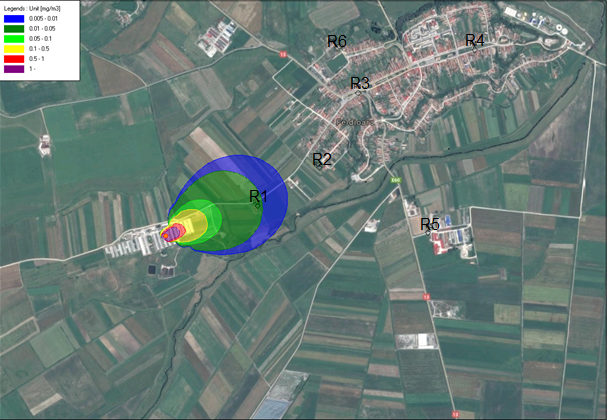 Modelarea nr.1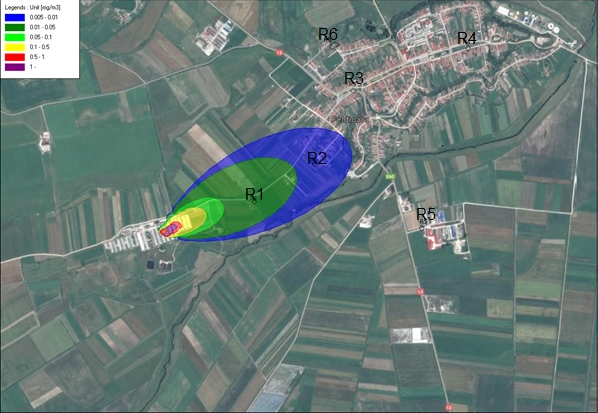 Modelare nr.2.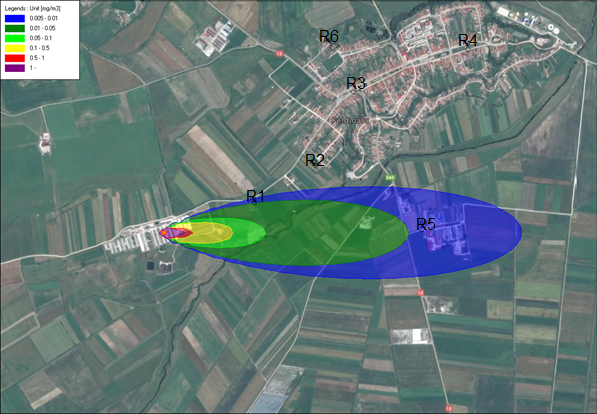 Modelare 3. Emisia de amoniac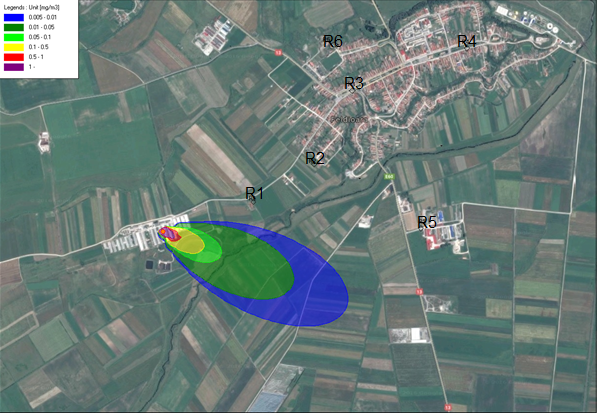 Modelare 4. Emisia de amoniac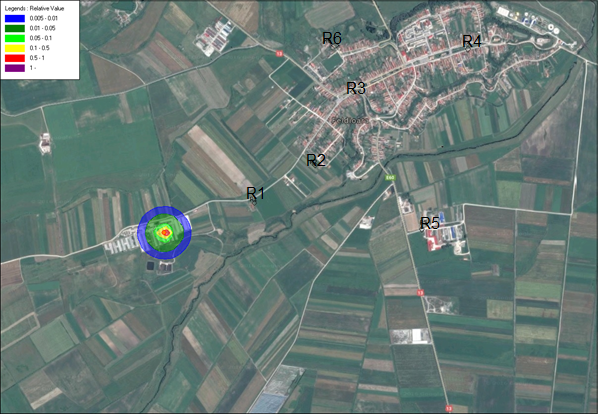 Modelare 5. Emisia de amoniac.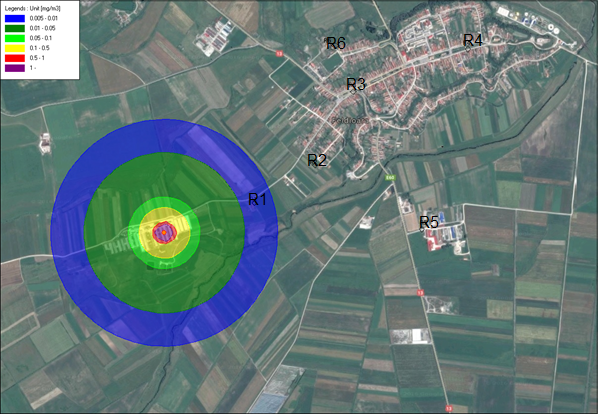 Modelarea 6. Emisia de amoniac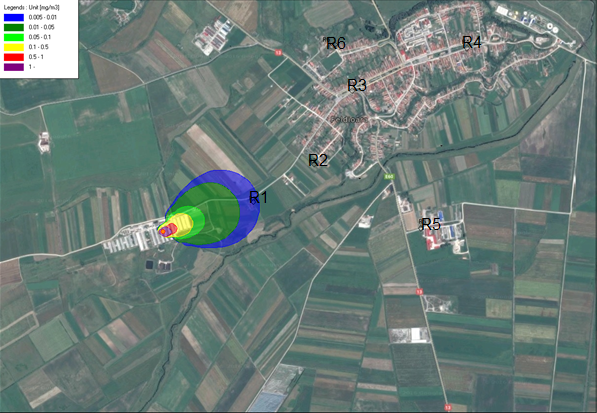 Modelarea7. Emisia de amoniacModelarea nr.8. Emisia de amoniac 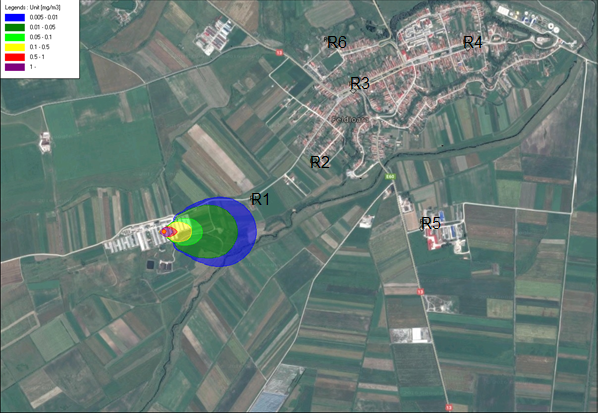 Modelarea indică faptul că  la receptorii  aflați în zonă  se înregistrează valori sub limita impusă de STAS 12574/1987 în toate condițiile atmosferice.Mirosul Intensitatea mirosului în cazul fermelor de creștere a porcilor este  dată de compoziția furajului care acționează asupra dejecțiilor și de tehnicile utilizate la manipularea și stocarea dejecțiilor. Conform datelor experimentale o dietă cu nivel de proteină scăzut duce la scăderea intensității mirosului. Substanțele care provoacă miros sunt: amoniacul, H2S și NMVOC. Percepția mirosului este diferită de la individ la individ  și depinde de intensitate.  Amoniacul poate fi perceput de la concentrații mai mici de 5ppm  dar în general este perceput la concentrații cuprinse între 5-35 ppm (3,8- 24 mg/mc) Limitele de miros pentru amoniac sunt considerate între 4 și 20 mg/mc, limita la locul de muncă fiind de 15 mg/mc.  H2S poate fi perceput de la 0,13 ppm (0,18 mg/mc). Emisiile de miros sunt măsurate în Europa cu unități de miros (ou). Intensitatea mirosului în cazul fermei va fi scăzută dacă se respectă dietele  faziale de hrănire a porcilor și  tehnicile de  manipulare, stocare și împrăștiere dejecții Conform datelor experimentale o dietă cu nivel de proteină scăzut duce la scăderea intensității mirosului. Impact  prognozat Se estimează că impactul generat atît în timpul realizării investiției cât și în timpul funcționării fermei incluzînd și cele 8 hale modernizate   nu aduce efecte suplimentare semnificative privind poluarea  aerului din zona adiacentă obiectivului.În condițiile respectării procesului tehnologic și a măsurilor de diminuare a impactului asupra mediului, funcționarea fermei are un impact minor cu efecte reduse asupra mediului, în limitele maxim admise.Impactul transfrotalier este nul.4.2.4.Măsuri de diminuare a impactului (de prevenire/reducere/compensare) asupra factorului de mediu aer. Pentru diminuarea impactului se vor lua următoarele măsuri:în timpul realizării investiției-utilizarea de ehipamente  performante  și verificate tehnic pentru a  reduce consumul de combustibil;   -operatiile tehnologice care produc mult praf (excavarea, descărcarea diverselor materiale) vor fi reduse in perioadele cu vânt puternic;- drumurile de acces până  la obiectiv vor fi permanent stropite cu apă pentru a sereduce praful;- masinile de transport vor fi prevazute cu prelate in scopul reducerii emisiilor de praf;stabilirea, pe cât posibil, functie si de locatia de aprovizionare cu materii prime si eventual de depozitare temporară a acestora, a unor rute de transport optime atât din punct de vedere al distantei, cât si al zonelor sensibile traversate,pentru a minimiza impactul indus de emisiile gazoase generate de transport;- graficul de lucru al utilajelor va fi optimizat în asa fel incat emisiile de noxe gazoase sa fie cât mai reduse, iar impactul generat asupra calitatii aerului sa fie minim.B. în timpul funcționăriiaplicarea unei diete cu conținut mic de proteină crudă și fosfor;-  funcționarea continuă a ventilatoarelor pentru evitarea acumulării de poluanți în hală;- revizia periodică a mijloacelor de transport pentru a diminua noxele produse prin arderea combustibililor;- utilizarea   în hale a substanțelor care leagă amoniacul( de exemplu Viscolight, Control odour) Pentru a preveni disconfortul în zonă dejecțiile se pot trata  cu acest tip de produse  careau   proprietatea de  a lega amoniacul  și a reduce implicit mirosul .Tratarea dejecțiilor se va face  la nivelul întregii ferme;  - transportul dejecțiilor in timpul zilei când este mai putin probabil ca oamenii sa fie acasă si evitarea sfârsiturilor de săptamână si a zilelor de sărbatoare publică, luând in considerare directia vantului raportată la casele oamenilor din vecinatate.- împrăștierea pe terenuri agricole să se facă pe timp răcoros cu încorporare în sol prin arătură imediată(emisiile se pot reduce până la 80%).-  împrastierea dejectiilor cât de aproape posibil de  momentul de maximă crestere a cerealelor si când este preluata substanta nutritiva.4.3. Solul 4.3.1. Date generale.Depresiunea Braşovului – inclusiv Ţara Bârsei - este de origine tectonică formată prin fracturarea şi scufundarea unui compatriment al masei montane centrale a Carpaţilor de Curbură, la sfârşitul Pliocenului; apele care au invadat această groapă au format un lac în care s-au colmatat depozite sedimentare pe grosimi de câteva sute de metri; prin defileul antecedent al Oltului de la Racoş, lacul comunica cu cel din bazinul Transilvaniei până la începutul cuaternarului când apele s-au retras spre acesta din urmă; după exondare, suprafaţa depresiunii a fost supusă modelării geomorfologice de către agenţii externi (eroziune şi acumulare torenţială şi fluviatilă etc.) până s-a ajuns la realizarea fizionomiei actuale.În ansamblul ei, depresiunea Ţării Bârsei constituie o unitate teritorială bine individualizată, intens umanizată şi urbanizată (aici situându-se oraşele Braşov, Săcele, Codlea şi Râşnov).Spre vest, Ţara Bârsei este încadrată de o ramă muntoasă cu altitudine mai joasă (800-1300m) aparţinând grupei vestice a Carpaţilor de curbură. Ea include munţii Codlei şi munţii Perşani.În lunca Oltului din dreptul Feldioarei se regăsesc cernoziomuri argiloiluviale  şi levigate, obiectul unor intense exploatări agricole. Restul luncii Oltului, precum şi malurile râurilor mai mari prezintă soluri aluviale de luncă, precum şi aluviuni crude, cu o fertilitate destul de ridicată, dar şi cu exces de umiditate.Gradul de fertilitate al solurilor variază de la VI, în lunca Oltului, la XI, în zonele muntoase, compact acoperite de păduri.Ferma ocupă un teren  în suprafață de 181054mp din care 42342,66mp  este suprafață construită. Circulația în fermă se face pe alei carosabile betonate sau de pământ. Suprafața care nu este ocupată cu construcții este înierbată. 4.3.2. Surse de poluare a solului. A. în timpul realizării investițieiSurse potențiale de poluare a solului pot fi:pierderi de produse petroliere (motorină, ulei) de la utilaje  și care prin precipitații sau spălări pot să ajungă pe sol;depozitări neconforme de materiale care deși nepericuloase pot să deterioreze calitatea solului;depozitări neconforme de deșeuri; un impact negativ cu efecte reduse, în limite admisibile asupra solului, îl constituie  lucrările de excavare care se vor efectua pentru realizarea  celor 2 lagune.  Efectul este redus deoarece acestea se execută pe amplasamentul unor  foste iazuri de decantare – metodologie utilizată în urmă cu cca.20 de ani.  Se vor excava mai întâi depunerile  de șlam  rămase în aceste  iazuri și apoi solul propriu-zis. Depunerile de slam, transformate în acest interval de timp  în mraniță, se vor utiliza la refacerea solului dintre hale - acolo unde acest lucru este necesar. Solul  excavat va fi utilizat pentru realizarea taluzelor celor 2 lagune.  B. în timpul funcționăriiÎn funcționare posibilitățile de poluare a solului sunt reduse ca urmare a naturii activității desfășurate. În activitatea fermei trebuie să se țină o evidență exactă a tuturor mișcărilor de materii prime, materiale și deșeuri ca parte a eficientizării producției. În aceste condiții, prin regulamente nu se admite risipa. Totuși, în caz de forță majoră, pierderile la principalele materiale manevrate nu afectează solul.Materia primă care se manipulează (hrană pentru porci) este biodegradabilă; de asemenea, deșeurile rezultate din hală sunt biodegradabile. Medicamentele și vaccinurile sunt în cantități mici, au o strictă gestiune și nu pot să genereze poluarea semnificativă a solului.Surse potențiale de poluare a solului pot fi:pierderi de produse petroliere (motorină, ulei) pe alei de la autovehiculele care deservesc activitățile din fermă și care prin precipitații sau spălări pot să ajungă pe sol;pierderi de ape uzate în cazul înfundării căminelor  aferente halelor și care pot deversa în afară pe sol;depozitarea neconformă de substanțe utilizate la igienizarea, deratizarea și dezinsecția halelor;depozitări neconforme de deșeuri;neetanșeități la bazinele  de stocare fracție solidă, la lagune și la rețelele de canalizare; Activitatea de împrăștiere a dejecțiilor   neatentă sau neprofesională pe terenurile agricole poate duce la poluarea solurilor. Gunoiul de porc este un bun fertilizator, dar acolo unde este aplicat in exces fata de capacitatea solului si de necesarul recoltelor, acesta devine o sursa majora de emisii poluante.Emisiile pe terenurile agricole sunt constituite din emisii reziduale de compusi cu azot si fosfor și posibil cu metale grele.Concentrațiile de metale grele posibile a fi prezente în șlamul de porc  sunt redate în tabelul3.39 BREF. Ele sunt atribuite aditivilor incorporati in furaje (saruri de Cu si Zn).4.3.3. Prognozarea impactului.A. în timpul realizării investiției.În faza de realizare a investiției. se prognozează un impact minim ca urmare a lucrărilor de construcții.B. în timpul funcționăriiActivitatea din halele  de porci va avea un impact  nesemnificativ asupra solului dacă se vor respecta măsurile de diminuare a impactului. Impact prognozat. Se estimează că impactul generat atât în timpul realizării investiției cât și în timpul funcționării halelor nu aduce efecte suplimentare semnificative privind poluarea  solului  din zona.În condițiile respectării procesului tehnologic și a măsurilor de diminuare a impactului asupra mediului, funcționarea halelor  și a lagunelor are un impact minor cu efecte reduse asupra mediului, în limitele maxim admise.Impactul transfrontalier  este nul.4.3.4. Măsuri de diminuare  a impactului (de prevenire/reducere/compensare) asupra factorului de mediu sol..A. în timpul realizării investiției.- pământul decopertat se va stoca separat: în vederea reutilizării (în scopul refacerii unor suprafețe deteriorate);- stocarea materialelor  necesare lucrărilor pe suprafețe betonate;depozitarea în spații acoperite a materialelor ce sunt degradate de intemperii;în timpul  lucrărilor de construcție deșeurile  generate vor fi  depozitate în locuri special amenajate pentru a nu afecta calitatea solului; gestionarea deșeurilor în conformitate cu natura lor fără a fi depozitate temporar pe teren;executarea lucrărilor cu personal calificat pentru a reduce pierderile;circulația se va face obligatoriu pe aleile existente pentru a se evita degradarea inutilă a terenului.B. În timpul funcționăriirespectarea programelor de întreținere și reparații a utilajelor și echipamentelor și verificări periodice pentru eliminarea pierderilordecombustibil și lubrifianți pe sol;interzicerea accesului în incinta fermei a autovehicolelor cu defecțiuni mecanice;gestiunea corespunzătoare a deșeurilor, substanțelor utilizate pentru igienizare, deratizare, dezinsecție, etc.;utilizarea materialelor absorbante în cazul pierderilor de produse petroliere pe alei; se interzice spălarea cu apă a petelor de ulei sau motorină;verificarea impermebilității la lagunele de stocare frcție lichidă și  apaturilor de uscare fracție solidă ;aplicarea  cerințelor BAT la furajarea animalelor pentru a limita conținutul de azot și fosfor în dejecții asigurarea continuă a unor suprafețe  de teren suficientă pentru  aplicare fertilizării cu dejecții;aplicarea fertilizării numai pe baza  studiilor pedologice elaborate de OSPA;împrăştierea dejectiilor pe câmp se va efectua în perioadele şi în dozele stabilite prin planurile de fertilizare. se vor respecta prevederile  H.G.nr. 964/2000 cu completările ulterioare  privind aprobarea Planului de actiune pentru protectia apelor impotiva poluarii apelor cu nitrati proveniti din sursele agricole şi Codul de bune practici agricole pentru protecţia apelor împotriva poluării cu fertilizanţi proveniţi din agricultură şi prevenirea fenomenelor de degradare a solului provocate de practicile agricole.se vor utiliza aditivi pentru reducerea emisiilor de compuşi gazoşi şi odorizanţi, creşterea valorii de fertilizare, accelerarea proceselor de stabilizarea prin fermentare a dejecţiilor şi distrugerea microorganismelor patogene, cu condiția să nu inducă  poluanţi suplimentari în dejecţii, cum ar fi metale, pesticide.4.4.Geologia subsolului.4.4.1 Date generaleDepresiunea Braşovului – inclusiv Ţara Bârsei - este de origine tectonică formată prin fracturarea şi scufundarea unui compartiment al masei montane centrale a Carpaţilor de Curbură, la sfârşitul Pliocenului; apele care au invadat această groapă au format un lac în care s-au depus depozite sedimentare pe grosimi de câteva sute de metri; prin defileul antecedent al Oltului de la Racoş, lacul comunica cu cel din bazinul Transilvaniei până la începutul cuaternarului când apele s-au retras spre acesta din urmă; după exondare, suprafaţa depresiunii a fost supusă modelării geomorfologice de către agenţii externi (eroziune şi acumulare torenţială şi fluviatilă etc.) până s-a ajuns la realizarea fizionomiei actuale.Umplutura este constituită din depozite aparținănd Pleistocenului inferior,  Pleistocenului mediu, Pleistocenului superior și Holocenului superior.  Formațiunile Pleistocenului inferior care constituie cea mai mare parte a umpluturii acestei depresiuni sunt dispuse în falii longitudinale. Depozitele aparținând Pleistocenului mediu (qp2) sunt constituite  dintr-un complex argilos-nisipos gros de 50-100m în sectorul Rotbav-Satu Nou - Bod. Pleistocenul superior (qp3)  este reprezentat de depozite aluviare  prezente în terasa inferioară a Bârsei, terasă ale cărei aluviuni groase de 8-12m conțin blocuri  mari de andezite și piroclastite. Holocenul Superior (qh2) este reprezentat de depozite nisipoase aluvial proluviale care acoperă depresiunea Brașovului pe linia Ghimbav- Hărman-Prejmer.Prezența unei succesiuni complete a Cuaternarului pe linia Hăghig – Feldioara – Hălchiu arată că acest sector a fost supus unei mișcări de  subsidență până în Holocenul superior. Din punct de vedere morfologic , în cadrul depresiunii se disting două  nivele de terasă:inferioară cu  altitudinea drelativă de 15-20m(Valea Bârsei și Valea turcului  la N de Bran);joasă cu altitudinea relativă de 5-10m (valea Bârsei) Din punct de vedere hidrogeologic, se diferentiaza doua tipuri de strate acvifere:  strate acvifere in formatiuni poroase–nisipuri; strate acvifere locale sau discontinui in roci cu granulatie grosiera (pietrisuri, nisipuri, conglomerate, argile).  Cercetarile geologice efectuate in zona au stabilit ca aici nu exista conditii pentru formarea zacamintelor de sare și  cărbune. De asemenea nu s-au semnalat fenomene de  alunecări de teren, eroziuni, etc. În zonă nu sunt obiective  geologice valoroase protejate.4.4.2 Impactul prognozat.Lucrarile prevăzute nu necesită utilizarea de resurse minerale. Se va utiliza din subsol numai apa   care va fi extrasă din forajul de adancime pentru alimentarea fermei. Mediul geologic poate fi afectat pe amplasament numai în cazul   neetanșeităților spațiilor de stocare dejecții , a canalelor de evacuare iar în afara amplasamentului de     fertilizarea  defectuoasă a terenurilor .  Impactul direct se va manifesta prin alterarea calității apei freatice cantonată în formațiuni poroase- nisipoase.  În cazul administrării de cantițăți mai mari de îngrășăminte decât necesarul plantelor, solul va dispune de o cantitate mai mare de nutrienți care nu vor  putea fi procesați și care vor fi levigați de precipitații ajungând în apa freatică. Pentru a preveni acest lucru s-au luat  măsuri care constau în : - sistemul de colectare şi evacuare a dejecţiilor a fost proiectat din materiale rezistente la coroziune, conductele vor fi îmbinate etanş pentru a preveni exfiltraţiile.- lagunele  pentru stocarea dejecţiilor vor avea un strat de argilă compactată și se vor impermeabiliza  cu geomembrană de 2mm;  -  executarea de foraje de observație atât pe amplasament cât și pe terenurile care se fertilizează;- calitatea apelor subterane va fi urmărită   prin efectuarea de analize de  laboratoare acreditate. Impact prognozat. Se estimează că impactul generat atât în timpul realizării investiției cât și în timpul funcționării halelor și a lagunelor nu aduce efecte suplimentare semnificative privind poluarea  mediului geologic din zonă.În condițiile respectării procesului tehnologic și a măsurilor de diminuare a impactului asupra mediului, funcționarea halelor  și a lagunelor are un impact nesemnificativ asupra subsolului.Impactul transfrontalier  este nul.4.4.3. Măsuri de diminuare a impactului (de prevenire/reducere/compensare) asupra subsolului.Măsurile de protecţie ale subsolului sunt identice cu cele prevăzute pentru protecţia calităţii apelor, datorită legăturii  dintre aceşti factori de mediu.A. în timpul realizării investițieievitarea pierderilor  de produse petroliere (motorină, ulei) de la utilaje  care prin precipitații sau spălări pot să ajungă  în apa freatică prin  sol;- gestionarea corectă a deșeurilor rezultate din construcții și din activitatea umană pentru a preveni antrenarea acestora de precipitații și vânt  cu repercursiuni asupra calității  solului, apei freatice. B. în timpul funcționăriia. asupra apelor subterane: - exploatare sursei de apă conform prevederilor  autorizației de gospodărire a apelor; - asigurarea perimetrului de protecţie sanitară cu regim sever  pentru foraj conform HG 930/2005 pentru aprobarea Normelor speciale privind caracterul şi mărimea zonelor de protecţie sanitară şi hidrogeologică;elaborarea unui program de revizie care să includă  controlul  periodic al  instalației de captare, distribuție, stocare a apei, al  etanșeității  canalelor de evacuare din hale,a rețelei de canalizare, a   paturilor de uscare dejecții și a lagunelor de stocare fracție lichidă;gestionarea corectă a deșeurilor pentru a preveni impurificarea apelor pluviale;gestionarea corectă și eliminarea pierderilor substanțelor utilizate la igienizarea, deratizarea, dezinsecția grajdurilor;evitarea pierderilor de carburanți și uleiuri ce pot proveni de la mijloacele de transport;depozitarea în condiții de siguranță a materialelor necesare igienizării halelor pentru a se evita deversări pe sol sau infiltrații.utilizarea dejecțiilor ca îngrășământ  în cantitatea și de calitatea corespunzătoare conform studiilor pedologice efectuate de OSPA   în conformitate  cu  prevederilor Codului de bune practici agricole. Acest lucru este imperios  necesar deoarece zona comunei Feldioara este nominalizată în OM  MMDD/MADR nr 1552/743/2008 pentru aprobarea listei localităților unde există surse de nitrați din activități agricole;efectuarea de analize  din forajele de observație.4.5. Biodiversitatea 4.5.1. Situația existentă.Amplasamentul este localizat în intravilanul extins al comunei  Feldioara, zonă dominată de  terenuri agricole, proprietăți particulare care sunt cultivate sau înierbate natural.            Conform legislatiei în vigoare, Ordinul nr. 2387/2011 emis de Ministerul Mediului si Padurilor pentru modificarea  Ordinului nr. 1964/13.01.2007 privind instituirea regimului de arie naturală protejată a siturilor de importanţă comunitară, ca parte integrantă a reţelei ecologice europene Natura 2000 în România,  în zona amplasamentului studiat este declarată ca arie protejată  - ROSCI 0329 Olt Superior.            HG nr. 971/2011 pentru modificarea si completarea HG nr.1284/2007privind declararea ariilor de protecţie specială avifaunistică ca parte integrantă a reţelei ecologice europene Natura 2000 din Romania  nu nominalizeaza comuna   Feldioara  cu arie  de protectie specială  avifaunistică.     Fauna este reprezentată prin animale si păsări comune (rozătoare, vrabie, cioară, etc.), specifice zonelor cu terenuri agricole.         Vegetatia  pe terenurile agricole învecinate este sau cultivată (porumb, grâu, etc.) sau spontană pe terenurile necultivate. Vegetatia naturala este reprezentata de specii ierboase: pelinita (Artemisia austriaca), pălamida, pelinul, ciulinul, coada soricelului, scaietele, spinul, brusturul.Cele mai apropiate situri Natura2000 de ferma Landbruk sunt:- situl de protecţie avifaunistică ROSPA0037 Dumbrăviţa-Rotbav-Măgura Codlei, aflat la o distanţă de aprox. 8 km,- situl de protecţie avifaunistică ROSPA0082 Munţii Bodoc-Baraolt aflat la o distanţă de aprox. 4 km.- situl de interes comunitar ROSCI0056 Dealul Ciocaș-Dealul Vițelului aflat la o distanţă de aprox. 2 km;-  situl de interes comunitar ROSCI 0329 Valea Oltului superior la cca 200m.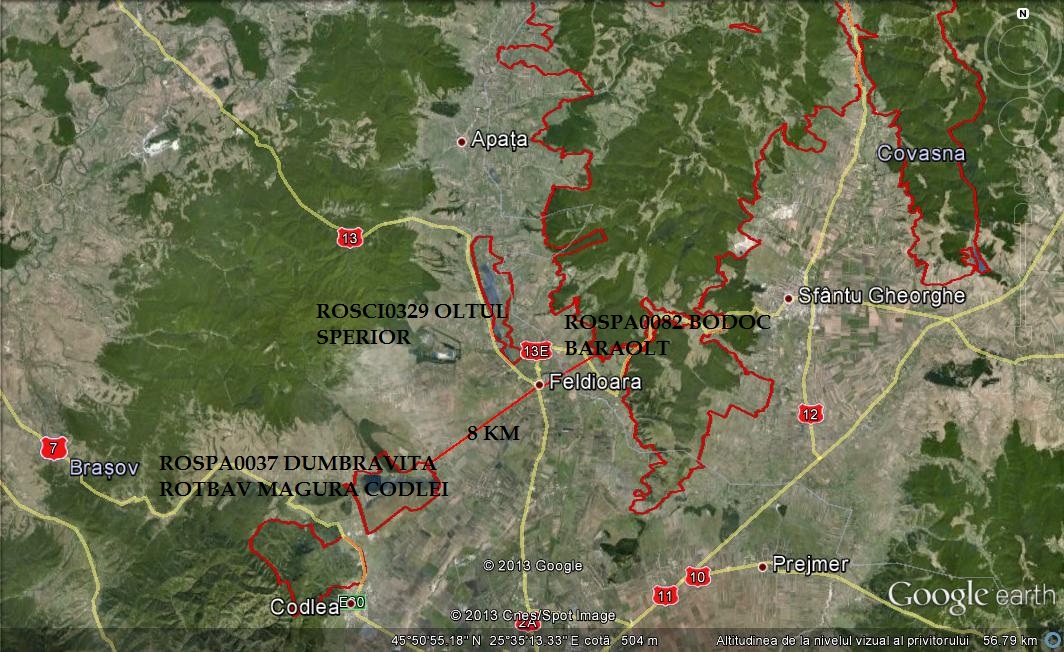 Amplasamentul este  în proximitatea ariei protejate ROSCI 0329 - Valea Oltului Superior. RO SCI 0329 – Oltul Superior Conform Formularului Standard Coordonatele SituluiLatitudine N 45º 54' 2''’ E 25º 32' 56''Suprafata sitului: 1508haRegiunile administrativeJudeț Pondere (%)RO073  49 Covasna RO072  51 BrașovAltitudine (m)  Min. 459 ; Max. 601; Med. 496Râul se formează la contactul dintre masivul calcaros al Hășmașului Mare (1793 m), cu cristalinul masivului Șipotului (1366 m) , de la altitudine de 1280 m. La început, în Depresiunea Ciucului, e un râu liniștit, urmând după aceea să străbată zona defileului, în care sunt cantonate câteva stațiuni balneoclimaterice valoroase ( Tușnad, Bixad, Malna), ocolește apoi, pe trei părți, masivul Baraoltului, șesul plan al Depresiunii intercarpatice a Brașovului, unde îi vin în sprjin: Râul Negru (L = 88 km, F = 2.349 km2), Ghimbășelul (L = 6 km, F = 8 km2), Bârsa (L = 73 km, F = 937 km2) etc. Un nou masiv îi iese în cale, acela al Perșanilor, pe care-l străbate prin defileul de la Racoș (12 Km lungime), mai puțin impuntor decât primul. În Țara Oltului (depresiunea Făgărașului), râul capătă iarăși caracter de șes, meandrând printre malurile joase, împins permanent spre dreapta de numeroși afluenți făgărășeni (aproximativ 20 mai importanți) scurți, dar viguroși, revărsându-se frecvent în punctele de întâlnire cu Oltul. Cibinul (L = 82 km, F = 2.194 km2), Hârtibaciul (L = 110 km, F = 1.025 km2) și Sadu (L = 60 km, F = 278 km2), acesta de pe urmă cu amenajări complexe, îi aduc ultimele cantități de apă pe teritoriul Transilvaniei, căci, după unirea cu acesta, Oltul traversează Carpaiți Meridionali., 3.2.c. Specii de mamifere enumerate în anexa II a Directivei Consiliului 92/43/CEE :1337 Castor fiber  1355 Lutra lutra 3.2.e. Specii de pești enumerate în anexa II a Directivei Consiliului 92/43/CEE 2522 Pelecus cultratus 1134 Rhodeus sericeus amarus  1138 Barbus meridionalis 1122 Gobio uranoscopus 2511 Gobio kessleri 1145 Misgurnus fossilis  1149 Cobitis taenia 1146 Sabanejewia aurata 1163 Cottus gobio 1130 Aspius aspius       3.2.f. Specii de nevertebrate enumerate în anexa II a Directivei Consiliului 92/43/CEE :1065 Euphydryas aurinia Descrierea sitului: 511, 512 Râuri, lacuri; 411, 412 Mlaștini, turbării ;211 - 213 Culturi (teren arabil); 231 Pășuni; 242, 243 Alte terenuri arabile; 311 Păduri de foioase; 324 Habitate de păduri (păduri în tranziție).Calitate si importantă Situl conține habitate încadrate în categoriile de bonitate optim și corespunztor, pentru castor. Deosebit de valoroase (calitativ și cantitativ) pentru aceast specie sunt habitatele mlăștinoase din sectorul Făgăraș-Porumbacu de Jos Vulnerabilitate Braconajul reprezint principala activitate cu impact negativ asupra diversitii biologice a zonei.. Se anexează formularul  standard.Situl dispune de Plan de management aprobat de Ministerul Mediului Apelor și Pădurilor . Sectorul vestic al sitului ROSCI0329 Oltul Superior se suprapune luncii Oltului, din dreptul localității Feldioara și până în dreptul localității Racoș, fiind completat de arealul delimitat în lunca râului Homorod, afluent pe stânga al Oltului, sectorul cuprins între localitățile Feldioara și Dumbrăvița. Acest sector al ariei protejate analizate se suprapune Depresiunii Bârsei. Depresiunea Bârsei are o lungime de peste 70 km, fiind formată din golfurile Zărnești, Râșnov, Vlădeni, Măieruș, precum și din câmpurile joase ale Bârsei, Bodului și Feldioarei.  Proiectul propus nu  este pe o rută de migrare 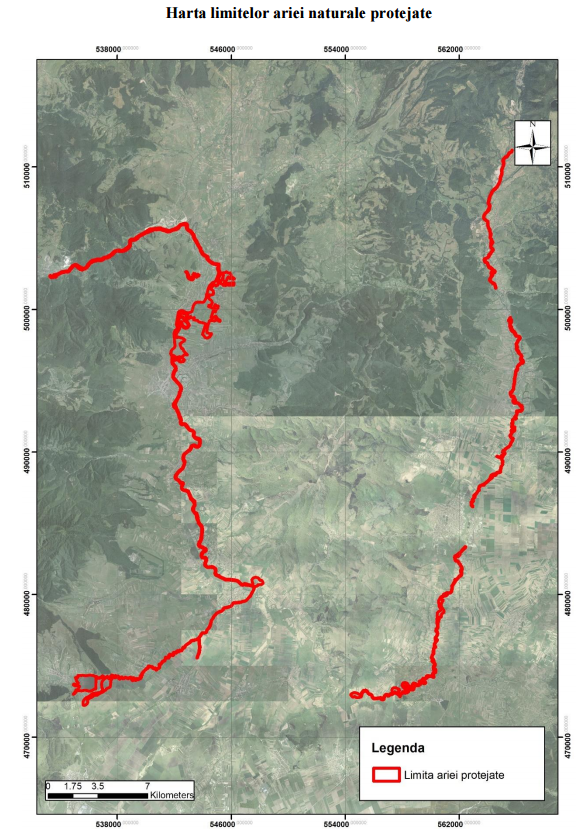 In  zona proiectului propus , din speciile  nominalizate în formularul Standard 2000 al sitului RO SCI 0329 , conform Planului de management  aprobat de Ministerul Mediului sunt prezente:Gobio Kessleri – porcușorul de nisip;Misgurnus fossilis –țiparul;Rhodeus sericeus amorus- boarța; Barbus meridionalis- mreana vânătă;Cobitis Taenia- zvârluga;Gobio uranoscopus – pocușorul de vad; Sabanejewia  aurata – dunărița, bulgărica. Din Planul de management al  Sitului  Natura  2000 ROSCI0329 OLTUL SUPERIOR rezultă că în zonă nu sunt presiuni asupra sitului. 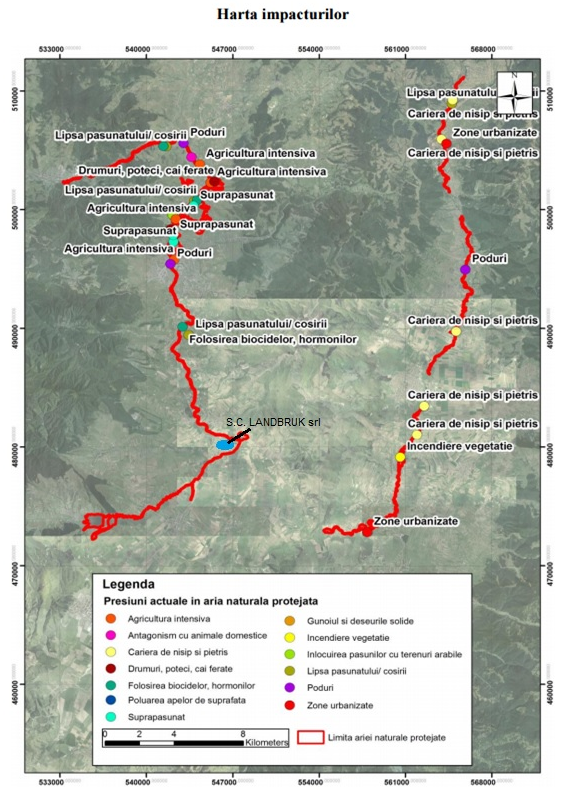 4.5.2. . Prognozarea impactului.  Analizând  influiența realizării proiectului asupra sitului ROSCI 0329 Oltul Superior aflat în vecinătate, rezultă următoarele :Impact prognozat. Se estimează că impactul generat atît în timpul realizării investiției cât și în timpul funcționării halelor  modernizate  și a lagunelor nu produce efecte  negative semnificative privind biodiversitatea din zona adiacentă obiectivului.În condițiile respectării procesului tehnologic și a măsurilor de diminuare a impactului asupra mediului, funcționarea halelor și a lagunelor   are un impact  nesemnificativ asupra biodiversității. Impactul transfrontalier este nul4.5.4. Măsuri de diminuare a impactului (de prevenire/reducere/compensare) asupra factorului de mediu biodiversitate A în timpul realizării investiției.instruirea personalului care va realiza lucrările de construcție cu privire la regulile necesare protejării faunei și florei sălbatice.accesul la zonele cu lucrări se  va face doar de pe drumul comunal existent;- stocarea materialelor pe suprafețe betonate și în spații acoperite  pentru a preveni  antrenarea lor de precipitații; - gestionarea deșeurilor în conformitate cu natura lor  pentru a preveni poluarea solului și antrenarea poluantilor în apa de suprafață  ;- executarea lucrărilor cu personal calificat pentru a reduce pierderile datorită  lipsei de profesionalism;îndepărtarea stratului vegetal se va face mecanizat iar acesta se va depune separat pentru a putea fi utilizat la refacerea terenului natural la final;- executarea lucrărilor de excavare la reconfigurarea lagunelor  se va face cu utilaje verificate tehnic pentru evitarea pierderilor  de produse petroliere (motorină, ulei) de la utilaje  care prin precipitații sau spălări pot să ajungă  în pr. Homorod;- lucrările de reconfigurare a lagunelor se vor executa  într-un timp scurt (cca. 3 luni);- nu se vor realiza alimentari cu combustibili a utilajelor si autovehicolelor in santier;- poluarea aerului cu pulberi şi gaze de ardere din timpul implementarii proiectului,influenţează negativ vegetaţia prin reducerea intensităţii fotosintezei şiîmpiedicarea dezvoltării normale a plantelor;  se recomandă utilizarea concomitentă a unui număr minim de utilaje în zona proiectului;reconstrucţia ecologică a zonelor afectate de lucrări se va face cu respectarea tuturor normelor legale în vigoare, decopertarea solurilor  şi a vegetaţiei se va realiza cu grija in vederea păstrarii vecinătatii suprafeţei.reaşezarea solului se va efectua în cel mai scurt timp posibil.în timpul funcționării- instruirea personalului care angajat cu privire la regulile necesare protejării faunei și florei sălbatice.- respectarea programelor de întreținere și reparații a utilajelor și echipamentelor din hale și verificări periodice pentru eliminarea pierderilor; - respectarea procesului tehnologic;- apele pluviale care se deversează în stufăriș să respecte  condițiile impuse la evacuare (Limite conform prevederilor H.G. nr.188/2002 modificat și completat de HG.nr 352/2005)- interzicerea accesului în incinta fermei a autovehicolelor cu defecțiuni mecanice;- gestionarea corespunzătoare a deșeurilor, substanțelor utilizate pentru igienizare, deratizare, dezinsecție, etc.;- utilizarea materialelor absorbante în cazul pierderilor de produse petroliere pe alei; se interzice spălarea cu apă a petelor de ulei sau motorină;- verificarea periodică a  stării tehnice a spațiilor de depozitare dejecții solide și lichide pentru a preveni  accidente tehnice care au ca efect deversarea accidentală necontrolată în pârâul Homorod. - toate insecticidele folosite pentru deratizări trebuie să respecte normele învigoare privind etichetarea, clasificarea și ambalarea. Este de preferat să se aleagă produse cât mai puțin periculoase.este obligatorie respectarea planului de management si a regulamentului ariei naturale protejate Se vor respecta, in acord cu prevederile legale in vigoare, conditiile impuse de custodele sitului Natura 2000. se impune respectarea prevederilor OUG nr. 57/2007 privind regimul ariilor naturale protejate, conservarea habitatelor naturale, a florei si faunei salbatice,modificata si completata de OUG nr. 154/2008, precum si prevederile OUG195/2005 cu modificarile ulterioare, aprobata prin Legea 154/2006 – Cap. VIII – Conservarea biodiversitatii si arii naturale.4.5. Peisajul Amplasamentul Fermei de porci este pe teren agricol. Halele  și  cele două lagune se  încadrează în spațiul fermei deja funcționale .  Realizarea proiectului nu va influiența în mod negativ  peisajul.  Halele sunt deja construite , nu se modifică procentul de ocupare a  terenului. Reamenajarea halelor va îmbunătății aspectul. Utilizarea terenului pe amplasamentul ales conform planului de situație anexat.În jurul fermei nu sunt spații de recreere sau agrement. Impact prognozat.Se estimează că impactul generat atît în timpul realizării investiției cât și în timpul funcționării noilor obiective asupra peisajului este nesemnificativ în condițiile respectării procesului tehnologic . 4.6. Mediul social și economic Comuna Feldioara este situată la 20 km nord de Brașov și 100 km de Sighișoara, pe o colină care se desprinde din Munții Perșani și se oprește pe malul Oltului. Comuna aparține regiunii istorice Țara Bârsei și se află pe DN13 și E60. Coordonate geografice: : 45°48′20″N 25°35′30″E Comuna Feldioara se învecinează:la nord cu comuna Măieruș,la est cu comunele Hăghig, (județul Covasna).la sud cu comuna Hălchiu,la vest cu comuna CrizbavComuna Feldioara deţine o suprafaţa totala de 7500 ha compusa din 3 sate:. Feldioara - reședință, Colonia Reconstrucția și  Rotbav.  Comuna Feldioara (la nivelul anului 2011) avea  o populație de 6154 locuitori.. Economia se bazează pe: agricultura (produse cereale, sfecla de zahar), constructii civile şi industriale, industrie extractiva, comerţ, transport, morărit şi panificatie, industria laptelui, producţie mobilă, gater, balastiera) Existența Fermei de porci  a însemnat asigurarea unor locuri de muncă pentru locuitorii comunei Feldioara. Realizarea proiectului va fi benefică din punct de vedere social și economic; va duce la crearea de 8 noi locuri de muncă calificată pentru populația din zonă și la dezvoltarea unei ramuri importante a economiei locale – zootehnia.Indirect, necesitatea aprovizionării cu furaje, medicamente, vaccinuri, substanțe pentru igienizare, dezinfecție și dezinsecție, utilizarea unui număr sporit de mijloace de transport va duce la mărirea volumului de activitate și a altor sectoare.Funcționarea la capacitate a fermei va asigura o resursă importantă pentru a practica o agricultură ecologică prin folosirea dejecțiilor de porc ca îngrășământ natural. Se recomandă, pentru protecția obiectivului și pentru a nu creea artificial public nemulțumit să nu se elibereze autorizații de construire pe terenurile agricole limitrofe Fermei de porci.Prin măsurile luate, impactul potențial al proiectului asupra condițiilor de locuit va fi nesemnificativ. În condiții de exploatare normale este de așteptat să nu existe public nemulțumit; din contră, posibilitatea de găsi un loc de muncă la o distanță minimă de locuință, posibilitatea de a achiziționa îngrășământ natural pentru nevoile gospodăriei sunt aspecte care ridică gradul de mulțumire a locuitorilor din zonă.Impact prognozat. Respectarea condițiilor de funcționare  și a măsurilor impuse  de diminuare a  impactului pentru fiecare factor de mediu  vor avea asupra mediului social și economic un impact pozitiv, schimbările calității mediului nefiind majore.4.7. Condițiile culturale și etnice, patrimoniu cultural . Patrimoniul cultural al comunei Feldioara se concretizează în :- Cetatea de la Feldioara este cea mai importantă fortificaţie ridicată de cavalerii teutoni în Transilvania. Cetatea teutonilor era situată pe colina de la Feldioara, înconjurată pe trei laturi de râul Olt. Din vechea cetate se mai păstrează astăzi numai un rest dintr-un zid de piatră în partea de nord-vest; - Biserica evanghelică – este  situată în partea de est a localităţii. Biserica este construită în stil gotic pe temeliile unei bazilici mai vechi de la începutul sec. XIII. - Biserica ortodoxă - a fost construită în 1788; deţine o bibliotecă cu tipărituri din sec. XVIII, provenită de la episcopia Vâlcea;-  Monumentul eroilor saşi - construit în 1912-1913, monumentul este închinat celor 39 de tineri braşoveni căzuţi în bătălia desfăşurată aici intre principele Ardealului Gabriel Bathory şi braşoveni, în anul 1612;-  Zona istorică locuită - Este formată din clădiri şi case de locuit cu toate acareturile datând din sec. XVIII;-  Biserica evanghelica fortificata din Rotbav a fost construită în sec. XIV în stil gotic, fiind una din bisericile fortificate din Tara Bârsei. Realizarea proiectului nu va afecta condițiile culturale și etnicesau patrimoniu cultural  din zonă.În perimetrul amplasamentului și în zonele limitrofe nu sunt semnalate monumente istorice, situri arheologice care să necesite asigurarea unor perimetre cu interdicție de construire. Sintetic, impactul generat de realizarea proiectului asupra factorilor de mediu este  prezentat mai jos.Analiza alternativelor Pentru definitivarea proiectului au fost analizate alternative referitoare la amplasament, dar şi la tehnologia care va fi folosita pentru cresterea porcilor.   Se precizează că dat fiind faptul că modernizarea halelor este o continuare a unei activități deja existente pe amplasament  alternativele  sunt limitate  și condiționate de factorul economic5.1. Alternativele privind amplasamentul luate în calcul au fost:a) alternativa ,,0”;b) continuarea modernizarii fermei.  O altă alternativă precum construirea de noi hale pe un alt amplasament nu este viabilă d.p.d.v. economic și nu s-a luat în considerație.Motivele care au stat la baza alegerii soluției propuse au avut la bază criterii economice.a) Alternativa ”0” presupunea continuarea starii de degradare a cladirilor existente.  De asemenea funcționarea fermei numai cu 12hale cu  cele 8 hale  ramanand  in starea de degradare avansata  contravine  legislației de mediu și normelor sanitar veterinare .b). Modernizarea  celor 8 hale  ale fermei de porci și construirea a două lagune .A fost aleasă această variantă care prezintă următoarele avantaje:- se  continuă activitatea în concordanță cu istoricul obiectivului;          - nu este necesară construcția a noi instalații de asigurare a utilităților, capacitatea celor existente fiind suficientă pentru acoperirea nevoilor de exploatare în condițiile modernizării , optimizării și rentabilizării fermei;- nu este necesară extinderea construcțiilor necesare pentru filtru sanitar, grupuri sanitare, birouri, și nu vor crește cheltuielile cu administrația fermei;- nu este necesară construirea de drumuri noi de acces;- oferă locuri de muncă populației din zonă;- contribuie la taxele și impozitele locale.5.2. Alternativele privind începerea proiectuluil luate în calcul au fost:- imediat după obținerea  aprobărilor necesare; - întârzierea începerii lucrărilor. S-a optat pentru alternativa  începerii imediat a lucrărilor deoarece  întârzierea începerii lucrărilor are impact negativ  asupra beneficiilor sociale și economice.5.3.  Alternativele  privind tratarea dejecțiilor luate în calcul au fost cele existente deja pe amplasament::- stocarea dejecțiilor în lagune/ rezervoare; - tratarea dejecțiilor pe amplasament prin separare mecanică. Alte tipuri de tratare a dejecțiilor nu sunt  viabile d.p.d.v. economic.Alternative privind alte facilități legate de activitățile propuse. Pentru asigurarea apei potabile, energiei electrice, evacuarea apelor menajere a fost identificată o singură  alternativă – branșarea la rețelele  existente astfel:alimentarea cu apă  se va face din forajul existent prin branșarea la rețeaua existentă în zonă; alimentarea cu energie electrică  se va face prin branșarea la rețeaua existentă; evacuarea apelor menajere rezultate de la personalul nou angajat se va face în bazinele vidanjabile existente. Evaluarea mărimii impactului Pentru a se face o evaluare corectă a impactului asupra mediului a celor două alternative  (alternativa ,,0” și implementarea proiectului ) se va folosi în analiză o scală care să ierarhizeze în ce direcţie (pozitiv sau negativ) va influenţa calitatea factorilor de mediu implementarea/ neimplementarea  proiectului. Se foloseşte o scală cu 5 nivele:+ 2  - impact pozitiv semnificativ+ 1  - impact pozitiv0 – nici un impact-1   - impact negativ- 2   - impact negativ semnificativ Factorii de mediu  asupra cărora s-a extins analiza sunt: aerul, apa, solul, subsolul,  biodiversitatea ,  peisajul, mediul  socio-economic.Se constată că implementarea proiectului este preferabilă alternativei ,,0”Se consideră că realizarea obiectivului de investiție propus va afecta mediul în limite admisibile,  va avea un impact  redus pe plan local si fara consecinte in context transfrontieră, iar impactul social-economic este pozitiv in ceea ce priveste nivelul de viață,   în condițiile respectării procesului tehnologic, monitorizării poluanților și luării măsurilor de diminuare a impactului asupra factorilor de mediu. Monitorizarea  Pe timpul realizării lucrărilor de construcție a obiectivului nu este necesară monitorizarea având în vedere că  se generează noxe în principal  din arderea combustibilului(  de către utilaje și echipamente (NOx, CO, SO2, NMVOC, )  și  pulberi din lucrările de  dezafectare ,săpături,  transport materiale.Având în vedere că noua investiție este o dezvoltare pe același profil cu activitatea existentă , nu se poate face o monitorizare exclusivă acelor 8 hale.Monitorizarea se va face numai după darea în exploatare a obiectivului. Operatorul va respecta prevederile Ordinului  nr.  3299/2012 pentru aprobarea metodologiei de realizare şi raportare a inventarelor privind emisiile de poluanţi în atmosferă. Monitorizarea se va face la nivel de fermă și va consta în :a) monitorizarea tehnologică;b) monitorizarea factorilor de mediu.a) Monitorizarea tehnologică  are drept scop  respectarea normelor și cerințelor pentru a evita  producerea de accidente  care pot avea consecințe grave privind mediul înconjurător. În acest sens : se vor respecta programele de revizii ale utilajelor;programul de control și revizie al conductelor subterane, a lagunelor și paturilor de uscare dejecții.Se vor monitoriza urmatorii parametrii tehnologici: numarul de animale; cresterea in greutate;consumul de furaje; compozitia hranei, cu evidentierea continutului de proteina cruda si fosfor;consumul de apa;consumul de energie electrica; consumul de combustibil;cantitatea de deseuri produsa.cantitatea dedejecții  transportată pentru fertilizare, evidența loturilor unde s-au împrăștiat.Monitorizarea factorilor de mediu.Având în vedere că noua investiție este o modernizare pe același profil cu activitatea existentă , monitorizarea se va face la nivel de fermă și va respecta monitorizarea impusa prin Autorizatia Integrata de Mediu BV 1 /2015  precum și din cele 2 foraje de monitorizare impuse în Avizul de Gospodărire a Apelor nr. 161/2016 . Monitorizarea factorilor de mediu este prezentată în Planul de monitorizare .  .  . Plan de monitorizare7. Situații de risc A. Riscuri naturale.Inundații, alunecări de teren.Ferma este amplasată pe un teren plat, la o distanță de cca 200m de  cursul de apă   Homorod Ciucaș.. Cursul de apă Homorod Ciucaș este îndiguit pe ambele  maluri. În acest caz obiectivul nu este supus alunecărilor de teren și pericolului de inundație.Cutremure.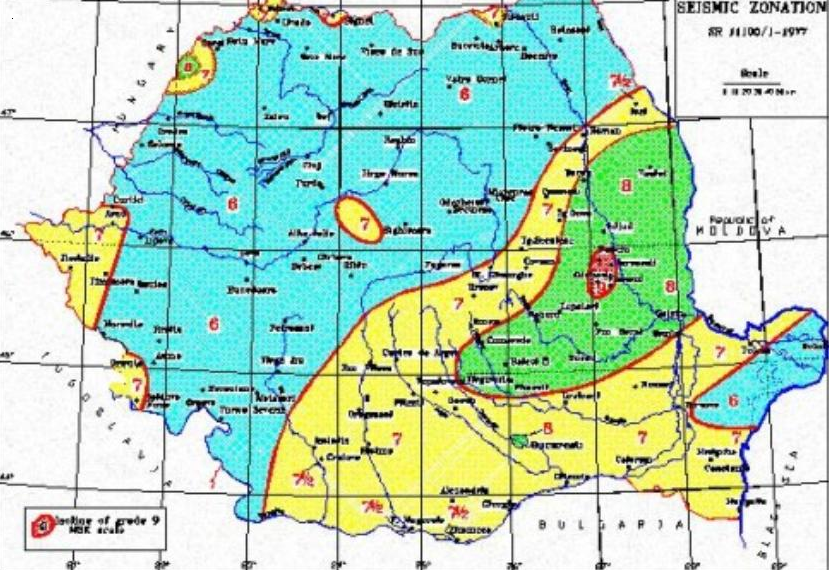 Amplasamentul corespunde macrozonei de seismicitate 7 în conformitate cu SR11100/1/93(Zonarea seismică- Macrozonarea teritoriului României).Macrozonarea de seismicitate 7 corespunde unei zone de intensitate 7 pe scara MSK. Perioada de control a spectrului de răspuns  Tc (sec) este de 0,7s iar valoarea de vârf a accelerației terenului  pentru intervalul mediu de recurență  (IMR+100ani) estede 0,16 ag.Din punct de veder constructiv, structura de rezistență la acțiuni seismice s-a făcut conform Cod proiectare  seismică Partea I-a :Prevederi de proiectare  clădiri  Indicativ P100/1/2006.Halele fiind executate pe fundații din beton armat și pereți portanți din zidărie, sunt proiectate să reziste la cutremure de amplitudini consemnate în zonă, la vânt și căderi de zăpadă.B. Accidente potențiale (analiză de risc).Riscul este definit ca probabilitatea apariției unui efect negativ într-o perioadă de timp specificată și este redat de ecuația:Risc = Pericol X ExpunereEvaluarea riscului are ca obiectiv prevederea apariției unui risc prin identificarea:agenților poluanți de pe amplasament;receptorii expuși riscului,mecanismul prin care se produce riscul;măsurile pentru reducerea riscului la un nivel acceptabil.Considerăm că pentru activitatea desfășurată în halele   modernizate trebuie analizate producerea următoarelor riscuri:a. Risc chimic Activitatea nu intră sub incidența Directivei Consiliului Europei  2012/18/CE. Pe amplasament  sunt substanțe cu grad mare de periculozitate ( motorina  și substanțe de dinfecție) dar în  cantități mici.Probabilitatea apariției: 	0	Gravitatea 	0Risc chimic = P*G = 0b.  Risc de incendiu, Apariția unui astfel de fenomen este posibilă datorită existenței următoarelor surse:rețele electrice;surse cu flacără deschisă (lucrări de sudură în perioada de reparații); prezența materialelor combustibile în cantitate mare ( motorină,lemn, cereale,etc)Măsuri pentru evitarea producerii:efectuarea reviziilor la rețelele electrice și a reviziilor și reparațiilor la consumatorii de energie electrică;evitarea efectuării lucrărilor de sudură în apropierea materialelor combustibile;interzicerea fumatului în incinta fermei;instruirea personalului.Posibilitatea apariției:  micăGravitatea:majoră– pierderi materiale și posibile accidente umane.Risc incendiu  = P*G = 1*3 = 3	c. Risc epidemiologic – apariția unor îmbolnăviri ca urmare a nerespectării normelor sanitar – veterinare.	Măsuri pentru evitare:respectarea tehnologiei de igienizare hale de porci;respectarea normelor sanitar – veterinare și a igenei personale a angajaților la intrarea și părăsirea fermei;respectarea normelor sanitar – veterinare privind intrarea în fermă a persoanelor străine de activitatea fermei;interzicerea aducerii de  alte animale  în incinta fermei; verificarea zilnică a integrității împrejmuirii.Probabilitatea apariției: mică 	Gravitatea: majorăRisc epidemiologic  = P*G = 1*3 = 3d.Risc de  poluare prin deversare fracție  lichidăMăsuri pentru evitare:controlul  etanșeității  spațiilor de stocare Probabilitatea apariției: mică 	Gravitatea: majoră Risc de poluare= P*G = 1*3 = 3    Clasificarea probabilității și gravității permit aprecierea mărimii riscului.Nivelul riscului.Pentru cazurile expuse mai sus pentru halele noi rezultă următoarele:Din analiza de risc rezultă că acesta are un nivel acceptabil, local, cu probabilitate mică de apariție, cu efect local putând fi evitat prin respectarea măsurilor de prevenirea riscurilor.Nu se pune problema unui efect transfrontalier.Analiza situațiilor de risc comparativ pentru fiecare alternativă la proiect.S-au prezentat 2alternative la proiect. Riscul în alternativa ”0” ar fi fost nul. Riscul în alternativa  modernizării celor 8 hale  este acceptabil și  sunt luate măsuri de  prevenire prin planurile elaborate la nivel de societate. Societatea deține:Plan de prevenire  și combaterea a poluărilor accidentale;Plan de intervenție în caz de incendiu; Plan de prevenire pentru protecția împotriva exploziilor. Planurile conțin  măsuri de prevenire a accidentelor. Masuri pentru reducerea riscurilor  Masuri organizatorice si administrative Personalul va fi instruit, inainte de inceperea lucrarilor, despre succesiunea operatiilor si fazele de executie, modul de utilizare a mijloacelor tehnice si asupra masurilor specifice de protectie personala.  Masuri de tehnica securitatii muncii Avand in vedere natura lucrarilor, precum si a materialelor si echipamentelor utilizate, se impune respectarea cu strictete a masurilor de protectie a muncii Măsuri în caz de poluare accidentată.  Se va acționa  și se vor respecta măsurile impuse în Planul de de prevenire  și combaterea a poluărilor accidentale. 8. Descrierea dificultăților  Beneficiarul a pus la dispoziţia  elaboratorului   toate datele tehnice şi economice, informaţiile şi documentele  pe care le  deținea  la momentul elaborării prezentei documentații.ELABORATORIng. Elvira DUMITRIU9. Rezumat fără caracter tehnic1.Informații generale1.1. Titularul proiectului: S.C. LANDBRUK S.R.L.   Adresa punct de lucru: str. Octavian Goga, nr FN,comuna Feldioara, jud. Brasov  Tel/fax: 0250.765.083Profil de activitate- activitati in ferme mixte- cultura vegetala combinata cu cresterea     animalelor (cod CAEN 0150)  Număr înregistrare la Registrul Comertului: J8/1943/2012Cod Fiscal: RO 29796091Persoană  de contact : FLORIN ARDELEANU - AdministratorE-mail: florin.ardeleanu@ landbruk.ro Tel:0725683081Autorul atestat al Raportului la Studiul de evaluare a impactului:Ing. Dumitriu ElviraAdresa: Râmnicu Vâlcea, Aleea Rozelor, nr. 2, vila 2, județul VâlceaTelefon: 0350.411248Persoană înregistrată în Registrul Național al Elaboratorilor pentru Studii pentru Protecția Mediului la poz. 45 pentru: RM, RIM, BM, RA, RSDescrierea proiectuluiS.C. Landbruk S.R.L. a preluat prin act de vanzare – cumparare amplasamentul actual pe care a functionat in perioada 1970 – 1992  un complex de crestere si ingrasare a porcilor cu capacitatea de 32000 de capete cu scopul de a-l moderniza pentru a fi în concordanta cu cerintele sanitar veterinare si de mediu, nationale si ale Uniunii Europene, cu respectarea Celor mai bune tehnici disponibile.In prima faza s-au modernizat si s-au pus in functiune  12 hale din cele 20 hale existente, activitatea fiind reglementata d.p.d.v. al mediului de Autorizatia Integrata de  Mediu nr. BV 1 /12.03 2015 emisă de APM  Brasov.In faza a doua se propune continuarea modernizării celor 8 hale ramase  mărirea densității de populare în halele existent, precum și mărirea spațiului de depozitare fracție lichidă prin  impermeabilizarea a două lagune vechi.	FuncționareTimp de funcționare: 24 ore/zi, 365 zile/an.Alternativele luate în calcul au fost:a)alternativa ”0”;b)modernizarea halelor  existente Motivele care au stat la baza alegerii soluției propuse au avut la bază criterii economice.a)Alternativa ”0” presupunea păstrarea amplasamentului la  dezvoltarea actuală și continuarea starii de degradare a cladirilor existente.    De asemenea funcționarea fermei numai cu 12 grajduri, cele 8 cu grajduri ramanand  in starea de degradare avansata  contravine  legislației de mediu și normelor sanitar veterinare .b)Modernizarea halelor existente. A fost aleasă această variantă care prezintă următoarele avantaje:investiția reprezintă continuarea modernizarii, optimizării și  rentabilizării unei activități existente cu același profil;- nu este necesară construcția a noi instalații de asigurare a utilităților, capacitatea celor existente fiind suficientă pentru acoperirea nevoilor de exploatare în condițiile creșterii efectivelor de animale în fermă;  cele 8 hale se vor racorda la rețelele de alimentare cu energie electrică, apă și canalizare existente;- se vor gestiona eficient furajele, medicamentele, vaccinurile, etc.- nu este necesar personal cu studii superioare de specialitate suplimentar pentru exploatarea celor 8 hale; - se suplimentează locurile de muncă – se vor angaja 8 persoane;	- nu este necesară extinderea construcțiilor necesare pentru filtru sanitar, grupuri sanitare, birouri, și nu vor crește cheltuielile cu administrația fermei;        - nu este necesară construirea de drumuri noi de acces. Descrierea activității.Principiul care guvernează cresterea  intensivă  a porcilor este ,,totul  plin - totul gol”.  Operațiile descrise mai jos sunt aplicate pentru o hală întreagă.În procesul de crestere a porcilor  se desfășoară următoarele activități:   - pregătirea halelor pentru populare;-  popularea halelor;- aprovizionarea cu furaje;- hrănirea;- adăparea;- asigurarea microclimatului;- depopularea halelor; -managementul deseurilor.   Pregătirea halelor pentru populare     În situația primei utilizări sau după depopulare halele se pregătesc pentru repopulare cu porci în greutate de 20-30kg. Fiecare hală trebuie să fie curățată, dezinfectată și uscată.  La prima utilizare, după modernizare, halele trebuie curățate de resturi de materiale de construcții și se execută o dezinfecție. La finalul ciclului de producție, după o depopulare de porci ajunși la greutatea de abatorizare se execută mai multe operații:- golirea  canalelor de dejecții prin ridicarea stăvilarelor-  se scoate de sub tensiune rețeaua electrică;- se umezește  întreaga suprafață de igienizat cu apă;-  suprafața se curăță atent de materiile organice aderente  atât manual cât și mecanic , cu jet de apă sub presiune (10 atm); - spălarea cu apă și dezinfectanți,- se efectuează reparațiile necesare la sistemul de furajare și adăpare;- se aplică dezinfectantul;  dezinfectia, deratizarea  se execută cu o firmă specializată pe bază de contract; - uscarea halelor;  - vidul sanitar    Se face o verificare riguroasă a funcționării sistemelor de hrană, adăpare și de menținere a microclimatului.Popularea haleiSe achiziționează porci (tineret pentru îngrășat) de la furnizori autorizați la o greutate medie de 20 – 30 kg. Popularea halelor se face pe boxe și rânduri până la atingerea capacității suplimentare solicitate .Aprovizionarea cu furaje si prepararea hranei lichide  Animalele din halele  nr 13-16 se vor  alimenta cu furaje lichide iar animalele din halele nr17- 20 se vor alimenta cu furaje solide.Furajele în stare solidă sunt aduse în incinta fermei cu mijloace de transport auto tip buncăr de la fabrica de nutreturi combinate. Furajele sunt comandate în retete care tin seama de stadiul de crestere al porcilor. Descărcarea furajelor din mijlocul de transport auto  se face fie direct în  buncărele aferente fiecărei hale care utilizează furaje solide fie în silozurile bucătăriei furajere pentru prepararea hranei lichide.  Descărcarea în buncăre  se realizează pneumatic. Materia prima care  intra in compozitia furajelor va fi asigurată de la producatorii de profil de pe piata, va fi transportată in fermă cu autovehicule apartinand tertilor si se va depozita in silozuri prin descarcare directă. Se reduc astfel pierderile de materii prime deoarece întregul sistem este etanș. Pentru prepararea furajelor necesare pentru halele 9-16 este prevazuta o bucatarie furajera cu sistem de preparare a furajarii lichide .Hrănirea.În cadrul proiectului s-a prevăzut achiziția unor instalații de furajare având front de furajare suficient și control automatizat  astfel încât toate animalele să aibă acces  la furajare la intervale potrivit nevoilor fiziologice.Grajdurile 13-16 vor fi alimentate cu furaje lichide , la fel cu grajdurile 9-12. Furajul lichid este preparat in bucataria furajera si pompat in jgheaburile amplasate in fiecare boxa.Avantajele hranirii cu furaje lichide sunt::- ofera posibilitatea de a utiliza componente furajere mai ieftine; - reducerea pierderilor de furaje;- consum mai mare de hrană la purcei înţărcaţi, porci la îngrăşat, grăsuni;- foarte indicat pentru amestecarea şi administrarea unor cantităţi foarte mari de furaje.Grajdurile 17 – 20 vor fi alimentate cu furaje solide.Furajele vor fi stocate in buncarele din  tabla galvanizata tratata electrostatic,  de 28t – 1  buncăr/ hală. Umplerea buncarului se va face cu autobuncăre dotate cu sistem de descarcare pneumatic sau sistem de incarcare cu snec. Furajele sunt distribuite in hala cu ajutorul transportoarelor spiromatice. Extragerea furajului din buncar este controlata de senzori de preaplin pentru ultimul hranitor din hala. Cantitatea de hrană consumată zilnic depinde de vârsta și starea fiziologică a animalului, respectiv de capacitatea de ingestie a acestuia, de calitatea rației, de volumul și densitatea ei.Animalul este supus unui proces de creștere – îngrășare; cerința actuală a pieții este de a se realiza carcase cu cât mai puțină grăsime și cât mai multă masă musculară. În structura sporului natural după greutatea de 50-60 kg devin predominante depunerile de grăsime; de aceea  trebue schimbată structura rației.AdăpareaSistemul de adăpare  va fi alcătuit din 4 linii pentru fiecare hală. Adăpătorile sunt cu suzete de inox în număr de  2 -3 /boxă.  Recomandarea BAT de a nu restricţiona accesul la apă va fi respectat.Asigurarea microclimatuluiPentru ca porcii  să se  dezvolte normal și în timp tehnologic optim halele  vor  avea implementat un sistem automat de ventilație , încălzire și absorbție aer care să asigure un climat propice dezvoltării și creșterii în greutate. Ventilația este asigurată  de natural și artificial.Ventilația naturală este asigurată de ferestre. Ventilația artificială este asigurată de   ventilatoare. Încălzirea halelor  se va face cu aeroterme. Iluminatul în hale este asigurat de lămpi fluorescente . Depopularea halei.Depopularea se face pe baza unui program stabilit conform fluxului tehnologic pe fermă și al corelării spațiilor de producție între tineret și sectorul de îngrășare.  În cadrul fermei se aplică metoda ”totul plin – totul gol”. Depopularea se face pentru întreaga hală, indiferent de greutatea corporală pe care o au unele animale rămase în urmă cu creșterea, deoarece  după dezinfecție urmează o nouă populare.  După depopulare, hala intră în perioada de vid sanitar în care are loc curătirea, spălarea, igienizarea.Pentru desfășurarea activității de creștere porci au fost  amenajate și spatii pentru activitățile auxiliare  acesteia, spații care vor fi utilizate și pentru cele 8 hale care se vor pune în funcțiune, după cum urmează:o clădire – pavilionul administrativ care cuprinde birouri bucătăria și cantina;o  clădire în care sunt amenajate dormitoare pentru personalul angajat;o clădire  care include camera de frig, farmacia, centrala termica, magazia  de materiale de dezinfecție.Camera pentru depozitarea temporară a cadavrelor  de porci care deserveste cele 12 hale  puse in functiune anterior va deservi si cele 8 hale nou modernizate este o constructie din zid cu suprafetele interioare (pardoseala si peretii)  din beton .In interior se afla camera frigorifica  cu pereti termoizolanti. Cadavrele de porcii (pierderi naturale) - cca. 2% din efectiv - sunt depozitate temporar în camera de frig din incintă, apoi preluate şi transportate pentru incinerare la o unitate specializată, cu care este incheiat contract. Filtrul sanitar- o constructie din zid cu pardoseală din beton si cu suprafetele interioare partial acoperite cu faiantă (dusuri,grup sanitar) - va deservi si personalul angajat suplimentar pentru cele 8 hale modernizate (8 persoane).Constructia are rolul de a controla accesul personalului în fermă si de a asigura că respectă regulile de intrare si iesire din incintă, eliminând pericolul de a contamina efectivele de porci  sau de a contracta boli ce se pot transmite populatiei.      Spatiu destinat special pentru depozitarea temporară a medicamentelor si vitaminelor necesare tratării efectivelor de porci este dotat cu frigider si asigura posibilitatea eliminării folosirii neautorizate a substantelor destinate tratamentelorDeșeuriAvând în vedere că obiectivul presupune două faze: (execuție lucrări de construcții și funcționare) rezultă două categorii de deșeuri specifice fiecărei faze:deșeuri de construcții – gestionate de firma constructoare (pământ excavat, deseuri din construcții, deșeuri menajere) care se vor elimina astfel încât la terminarea lucrărilor amplasamentul să fie curat;        -    deșeuri   în timpul functionăriidejecții de porc;deșeuri de țesuturi animale;ambalaje de la medicamente și vaccinuri;deșeuri de medicamente;deșeuri de la tratamente;ambalaje de la substanțele utilizate la igienizare contaminate cu substanțe periculoase;deșeuri metalice din activitatea de mentenanță;deșeuri de echipamente electrice și electronice;uleiuri rezultate din mentenanța utilajelor în mișcare;deșeuri menajere.Analizând activitatea fermei rezultă că cea mai mare cantitate de deşeuri o reprezintă dejecţiile. Cantitatea anuală de gunoi de porc ,urina si slam variaza in functie de categoria de porci,continutul de nutrienti din furaje si sistemul de adăpare aplicat, precum si in raport cu stadiile de productie cu procesul tipic de metabolism.Deșeurile menajere sunt generate de personalul suplimentar care va lucra, 8 persone.Referitor la deșeurile rezultate din activitatea de construcție se precizează următoarele:deșeurile rezultate în timpul construcției depind de modul de organizare al constructorului care poate aduce betonul gata preparat(deci nu rezultă ambalaje de la ciment), fierul beton gata fasonat (nu rezultă deșeuri metalice)În timpul funcționării cea mai mare cantitate de deșeuri  o constituie dejecțiile.                                   Pe baza studiilor agrochimice ale solurilor efectuate de OSPA dejecțiile sunt utilizate ca îngrășământ.	Sub aspect legislativ, utilizarea dejecţiilor în agricultură este reglementată prin Ordinul nr. 990 din 16 iunie 2015 pentru modificarea şi completarea Ordinului ministrului mediului şi gospodăririi apelor şi al ministrului agriculturii, pădurilor şi dezvoltării rurale nr. 1.182/1.270/2005 privind aprobarea Codului de bune practici agricole pentru protecţia apelor împotriva poluării cu nitraţi din surse agricole    .Impactul potențial inclusiv cel transfrontieră asupra componentelor mediului și măsuri de reducere a acestora.ApaAlimentarea cu apă.Alimentarea cu apă a halelor modernizate se va face  prin racordare la  sursa existentă  la  Ferma de porci, autorizată din punct de vedere al gospodăririi apelor ( Autorizația de gospodărire a apelor nr.02/ 09.01.2015 emisă de ANAR- ABA Olt-SGA BRAȘOV), conform Avizului de Gospodărire a Apelor nr. 161/14.09.2016 emis de SGA Brașov.Fiind de bună calitate apa se utilizează la : adăpat ; scop menajer – la filtrul sanitar;în scop industrial – spălare hale;Apa este captată din subteran  dintr-un foraj echipat cu o electropompa  submersibila . Managementul apelor uzate A)ape  uzate menajere -  rezultate de la personalul suplimentar angajat pentru deservirea celor 8hale. Personalul angajat suplimentar va utiliza  filtru sanitar existent si cladirea cu functiunea sediu administrativ. Apele uzate se colectează prin conducte de canalizare si sunt descărcate în 2 bazine  care se vidanjeaza periodic . B) ape uzate tehnologice - rezultate de la spalarea/igienizarea halelor sunt evacuate odata cu dejectiile. Apele uzate tehnologice   din grajduri rezultă periodic, numai la spălarea halelor.C) apele pluviale posibil impurificate rezultate de pe drumul din incinta aferent celor 8  hale vor fi   deversate împreuna cu apele pluviale de pe  drumurile de pe amplasament (halele 1-12),  descărcate   într-un decantor, iar dupã decantare vor fi deversate în zona de stufaris existenta pe terenul fermei.Impact prognozat.Se estimează că impactul generat atît în timpul realizării investiției cât și în timpul funcționării halelor modernizate și a lagunelor asupra apelor subterane si de suprafață este nesemnificativ în condițiile respectării procesului tehnologic și a măsurilor de diminuare a impactului.Impactul transfrontalier este nul.Măsuri de diminuare a impactului  asupra factorului de mediu apă. Posibilitatea de refacere a calității apelor subterane este limitată (de cele mai multe ori imposibilă) și presupune  eforturi  financiare foarte mari . De aceea este important ca  să se aplice principiul prevenirii  prin luarea de măsuri care să minimizeze/reducă  efectele poluării.A. în timpul realizării investițieievitarea pierderilor  de produse petroliere (motorină, ulei) de la utilaje  care prin precipitații sau spălări pot să ajungă  în apa freatică prin  sol.- gestionarea corectă a deșeurilor rezultate din construcții și din activitatea umană pentru a preveni antrenarea acestora de precipitații și vânt  cu repercursiuni asupra calității  solului, apei freatice și apei de suprafață (Homorod)B. în timpul funcționăriia. asupra apelor subterane: - exploatare sursei de apă conform prevederilor  autorizației de gospodărire a apelor; - asigurarea perimetrului de protecţie sanitară cu regim sever  pentru foraj conform HG 930/2005 pentru aprobarea Normelor speciale privind caracterul şi mărimea zonelor de protecţie sanitară şi hidrogeologică;elaborarea unui program de revizie care să includă  controlul  periodic al  instalației de captare, distribuție, stocare a apei, al  etanșeității  canalelor de evacuare din hale,a rețelei de canalizare, a   paturilor de uscare dejecții și a lagunelor de stocare fracție lichidă;gestionarea corectă a deșeurilor pentru a preveni impurificarea apelor pluviale;gestionarea corectă și eliminarea pierderilor substanțelor utilizate la igienizarea, deratizarea, dezinsecția grajdurilor;evitarea pierderilor de carburanți și uleiuri ce pot proveni de la mijloacele de transport;depozitarea în condiții de siguranță a materialelor necesare igienizării halelor pentru a se evita deversări pe sol sau infiltrații.utilizarea dejecțiilor ca îngrășământ  în cantitatea și de calitatea corespunzătoare conform studiilor pedologice efectuate de OSPA   în conformitate  cu  prevederilor Codului de bune practici agricole. Acest lucru este imperios  necesar deoarece zona comunei Feldioara este nominalizată în OM  MMDD/MADR nr 1552/743/2008 pentru aprobarea listei localităților unde există surse de nitrați din activități agricole;efectuarea de analize  din forajele de observație .asupra apelor de suprafață:Pârâul Homorod este amplasat la cca 200m  de obiectiv, în regim îndiguit. În funcționare normală nu se poate produce o poluare având în vedere modul de stocare al apelor uzate, al deșeurilor și al materialelor (substanțelor) cu care  se operează pe amplasament.       Pentru prevenirea unei poluări accidentale este necesar  controlul  periodic al etanșeității  paturilor de uscare dejecții și a lagunelor de stocare fracție lichidă;AerSurse și poluanți generați de activitatea obiectivuluiAvând în vedere specificul activităților desfășurate pe amplasament sursele de poluarea aerului se vor analiza în două situații.în timpul realizării investiției . Conform proiectului în faza de  construcție se vor efectua:-  lucrări de renovare la cele 8 hale;- montarea echipamentelor;- lucrări de amenajare a celor 2 lagune Principalii poluanți care apar în timpul executării acestor lucrări sunt :pulberi în suspensie și sedimentabile de la lucrările de construcții, care nu pot fi cuantificate;gaze arse de la motoarele echipamentelor utilizate;oxizi de azot și ozon de la sudură.B.în timpul funcționării Halele  de porci       Principala sursă de emisie  în activitatea desfășurată  o constituie dejecțiile fie că       sunt în hală , stocate sau împrăștiate. a. pe amplasamentul fermei.- dejecțiile din hale-  lagune, paturi de uscare nămol.b. în afara amplasamentului fermei.împrăștierea dejecțiilor pe terenul de aplicare.Principalul poluant emis de dejecții este amoniacul.Impact  prognozat Se estimează că impactul generat atît în timpul realizării investiției cât și în timpul funcționării fermei incluzînd și cele 8 hale modernizate   nu aduce efecte suplimentare semnificative privind poluarea  aerului din zona adiacentă obiectivului.În condițiile respectării procesului tehnologic și a măsurilor de diminuare a impactului asupra mediului, funcționarea fermei are un impact minor cu efecte reduse asupra mediului, în limitele maxim admise.Impactul transfrotalier este nul.Măsuri de diminuare a impactului asupra factorului de mediu aer. Pentru diminuarea impactului se vor lua următoarele măsuri:în timpul realizării investiției-utilizarea de ehipamente  performante  și verificate tehnic pentru a  reduce consumul de combustibil;   -operatiile tehnologice care produc mult praf (excavarea, descărcarea diverselor materiale) vor fi reduse in perioadele cu vânt puternic;- drumurile de acces până  la obiectiv vor fi permanent stropite cu apă pentru a sereduce praful;- masinile de transport vor fi prevazute cu prelate in scopul reducerii emisiilor de praf;stabilirea, pe cât posibil, functie si de locatia de aprovizionare cu materii prime si eventual de depozitare temporară a acestora, a unor rute de transport optime atât din punct de vedere al distantei, cât si al zonelor sensibile traversate,pentru a minimiza impactul indus de emisiile gazoase generate de transport;- graficul de lucru al utilajelor va fi optimizat în asa fel incat emisiile de noxe gazoase sa fie cât mai reduse, iar impactul generat asupra calitatii aerului sa fie minim.B. în timpul funcționăriiaplicarea unei diete cu conținut mic de proteină crudă și fosfor;-  funcționarea continuă a ventilatoarelor pentru evitarea acumulării de poluanți în hală;- revizia periodică a mijloacelor de transport pentru a diminua noxele produse prin arderea combustibililor;- utilizarea   în hale a substanțelor care leagă amoniacul( de exemplu Viscolight, Control odour) Pentru a preveni disconfortul în zonă dejecțiile se pot trata  cu acest tip de produse  careau   proprietatea de  a lega amoniacul  și a reduce implicit mirosul .Tratarea dejecțiilor se va face  la nivelul întregii ferme;  - transportul dejecțiilor in timpul zilei când este mai putin probabil ca oamenii sa fie acasă si evitarea sfârsiturilor de săptamână si a zilelor de sărbatoare publică, luând in considerare directia vantului raportată la casele oamenilor din vecinatate.- împrăștierea pe terenuri agricole să se facă pe timp răcoros cu încorporare în sol prin arătură imediată(emisiile se pot reduce până la 80%).-  împrastierea dejectiilor cât de aproape posibil de  momentul de maximă crestere a cerealelor si când este preluata substanta nutritiva- monitorizarea calității aerului conform  Planului  de monitorizare.Solul. Ferma ocupă un teren  în suprafață de 181054 mp din care 42342,66 mp  este suprafață construită. Circulația în fermă se face pe alei carosabile betonate sau de pământ. Suprafața care nu este ocupată cu construcții este înierbată.Impact prognozat. Se estimează că impactul generat atât în timpul realizării investiției cât și în timpul funcționării halelor nu aduce efecte suplimentare semnificative privind poluarea  solului  din zona.În condițiile respectării procesului tehnologic și a măsurilor de diminuare a impactului asupra mediului, funcționarea halelor  și a lagunelor are un impact minor cu efecte reduse asupra mediului, în limitele maxim admise.Impactul transfrontalier  este nul.. Măsuri de diminuare  a impactului asupra factorului de mediu sol..A. în timpul realizării investiției.- pământul decopertat se va stoca separat: în vederea reutilizării (în scopul refacerii unor suprafețe deteriorate);- stocarea materialelor  necesare lucrărilor pe suprafețe betonate;depozitarea în spații acoperite a materialelor ce sunt degradate de intemperii;în timpul  lucrărilor de construcție deșeurile  generate vor fi  depozitate în locuri special amenajate pentru a nu afecta calitatea solului; gestionarea deșeurilor în conformitate cu natura lor fără a fi depozitate temporar pe teren;executarea lucrărilor cu personal calificat pentru a reduce pierderile;circulația se va face obligatoriu pe aleile existente pentru a se evita degradarea inutilă a terenului.B. În timpul funcționăriirespectarea programelor de întreținere și reparații a utilajelor și echipamentelor și verificări periodice pentru eliminarea pierderilordecombustibil și lubrifianți pe sol;interzicerea accesului în incinta fermei a autovehicolelor cu defecțiuni mecanice;gestiunea corespunzătoare a deșeurilor, substanțelor utilizate pentru igienizare, deratizare, dezinsecție, etc.;utilizarea materialelor absorbante în cazul pierderilor de produse petroliere pe alei; se interzice spălarea cu apă a petelor de ulei sau motorină;verificarea impermebilității la lagunele de stocare frcție lichidă și  apaturilor de uscare fracție solidă ;aplicarea  cerințelor BAT la furajarea animalelor pentru a limita conținutul de azot și fosfor în dejecții asigurarea continuă a unor suprafețe  de teren suficientă pentru  aplicare fertilizării cu dejecții;aplicarea fertilizării numai pe baza  studiilor pedologice elaborate de OSPA;împrăştierea dejectiilor pe câmp se va efectua în perioadele şi în dozele stabilite prin planurile de fertilizare. se vor respecta prevederile  H.G.nr. 964/2000 cu completările ulterioare  privind aprobarea Planului de actiune pentru protectia apelor impotiva poluarii apelor cu nitrati proveniti din sursele agricole şi Codul de bune practici agricole pentru protecţia apelor împotriva poluării cu fertilizanţi proveniţi din agricultură şi prevenirea fenomenelor de degradare a solului provocate de practicile agricole.se vor utiliza aditivi pentru reducerea emisiilor de compuşi gazoşi şi odorizanţi, creşterea valorii de fertilizare, accelerarea proceselor de stabilizarea prin fermentare a dejecţiilor şi distrugerea microorganismelor patogene, cu condiția să nu inducă  poluanţi suplimentari în dejecţii, cum ar fi metale, pesticide.SubsolulImpact prognozat. Se estimează că impactul generat atât în timpul realizării investiției cât și în timpul funcționării halelor și a lagunelor nu aduce efecte suplimentare semnificative privind poluarea  mediului geologic din zonă.În condițiile respectării procesului tehnologic și a măsurilor de diminuare a impactului asupra mediului, funcționarea halelor  și a lagunelor are un impact minor cu efecte reduse asupra mediului, în limitele maxim admise.Impactul transfrontalier  este nul.Măsuri de diminuare a impactului asupra subsolului.Măsurile de protecţie ale subsolului sunt identice cu cele prevăzute pentru protecţia calităţii apelor, datorită legăturii  dintre aceşti factori de mediu.A. în timpul realizării investițieievitarea pierderilor  de produse petroliere (motorină, ulei) de la utilaje  care prin precipitații sau spălări pot să ajungă  în apa freatică prin  sol;- gestionarea corectă a deșeurilor rezultate din construcții și din activitatea umană pentru a preveni antrenarea acestora de precipitații și vânt  cu repercursiuni asupra calității  solului, apei freatice. B. în timpul funcționăriia. asupra apelor subterane: - exploatare sursei de apă conform prevederilor  autorizației de gospodărire a apelor; - asigurarea perimetrului de protecţie sanitară cu regim sever  pentru foraj conform HG 930/2005 pentru aprobarea Normelor speciale privind caracterul şi mărimea zonelor de protecţie sanitară şi hidrogeologică;elaborarea unui program de revizie care să includă  controlul  periodic al  instalației de captare, distribuție, stocare a apei, al  etanșeității  canalelor de evacuare din hale,a rețelei de canalizare, a   paturilor de uscare dejecții și a lagunelor de stocare fracție lichidă;gestionarea corectă a deșeurilor pentru a preveni impurificarea apelor pluviale;gestionarea corectă și eliminarea pierderilor substanțelor utilizate la igienizarea, deratizarea, dezinsecția grajdurilor;evitarea pierderilor de carburanți și uleiuri ce pot proveni de la mijloacele de transport;depozitarea în condiții de siguranță a materialelor necesare igienizării halelor pentru a se evita deversări pe sol sau infiltrații.utilizarea dejecțiilor ca îngrășământ  în cantitatea și de calitatea corespunzătoare conform studiilor pedologice efectuate de OSPA   în conformitate  cu  prevederilor Codului de bune practici agricole. Acest lucru este imperios  necesar deoarece zona comunei Feldioara este nominalizată în OM  MMDD/MADR nr 1552/743/2008 pentru aprobarea listei localităților unde există surse de nitrați din activități agricole;efectuarea de analize  din forajele de observație .BiodiversitateAmplasamentul este localizat în intravilanul extins al  localității   Feldioara, zonă dominată de terenuri agricole, proprietăți particulare care sunt cultivate sau înierbate natural.  Cele mai apropiate situri Natura2000 de ferma Landbruk sunt:- situl de protecţie avifaunistică ROSPA0037 Dumbrăviţa-Rotbav-Măgura Codlei, aflat la o distanţă de aprox. 8 km,- situl de protecţie avifaunistică ROSPA0082 Munţii Bodoc-Baraolt aflat la o distanţă de aprox. 4 km.- situl de interes comunitar ROSCI0056 Dealul Ciocaș-Dealul Vițelului aflat la o distanţă de aprox. 2 km;-  situl de interes comunitar ROSCI 0329 Valea Oltului superior la cca 200m.Prognozarea impactului. Realizarea proiectului nu afectează integritatea Sitului de Importanţă Comunitară „ Oltul Superior ” deoarece:- nu reduce suprafaţa habitatelor şi numărul speciilor de importanţă comunitară; - nu conduce la fragmentarea sau deteriorarea habitatelor de importanţă comunitară;- nu influenţează realizarea obiectivelor pentru conservarea ariei naturale protejate de interes comunitar;- nu influenţează negativ factorii care determină menţinerea stării favorabile de  conservare a ariei naturale protejate de interes comunitar;-  nu produce modificări ale dinamicii relaţiilor dintre sol şi apă sau floră şi faună, care definesc structura şi/sau funcţia ariei naturale protejate de interes comunitar. Măsuri de diminuare a impactului  asupra factorului de mediu biodiversitate A în timpul realizării investiției.instruirea personalului care va realiza lucrările de construcție cu privire la regulile necesare protejării faunei și florei sălbatice.accesul la zonele cu lucrări se  va face doar de pe drumul comunal existent;- stocarea materialelor pe suprafețe betonate și în spații acoperite  pentru a preveni  antrenarea lor de precipitații; - gestionarea deșeurilor în conformitate cu natura lor  pentru a preveni poluarea solului și antrenarea poluantilor în apa de suprafață  ;- executarea lucrărilor cu personal calificat pentru a reduce pierderile datorită  lipsei de profesionalism;îndepărtarea stratului vegetal se va face mecanizat iar acesta se va depune separat pentru a putea fi utilizat la refacerea terenului natural la final;- executarea lucrărilor de excavare la reconfigurarea lagunelor  se va face cu utilaje verificate tehnic pentru evitarea pierderilor  de produse petroliere (motorină, ulei) de la utilaje  care prin precipitații sau spălări pot să ajungă  în pr. Homorod;- lucrările de reconfigurare a lagunelor se vor executa  într-un timp scurt (cca. 3 luni);- nu se vor realiza alimentari cu combustibili a utilajelor si autovehicolelor in santier;- poluarea aerului cu pulberi şi gaze de ardere din timpul implementarii proiectului,influenţează negativ vegetaţia prin reducerea intensităţii fotosintezei şiîmpiedicarea dezvoltării normale a plantelor;  se recomandă utilizarea concomitentă a unui număr minim de utilaje în zona proiectului;reconstrucţia ecologică a zonelor afectate de lucrări se va face cu respectarea tuturor normelor legale în vigoare, decopertarea solurilor  şi a vegetaţiei se va realiza cu grija in vederea păstrarii vecinătatii suprafeţei.reaşezarea solului se va efectua în cel mai scurt timp posibil.în timpul funcționării- instruirea personalului care angajat cu privire la regulile necesare protejării faunei și florei sălbatice.- respectarea programelor de întreținere și reparații a utilajelor și echipamentelor din hale și verificări periodice pentru eliminarea pierderilor; - respectarea procesului tehnologic;- apele pluviale care se deversează în stufăriș să respecte  condițiile impuse la evacuare (Limite conform prevederilor H.G. nr.188/2002 modificat și completat de HG.nr 352/2005)- interzicerea accesului în incinta fermei a autovehicolelor cu defecțiuni mecanice;- gestionarea corespunzătoare a deșeurilor, substanțelor utilizate pentru igienizare, deratizare, dezinsecție, etc.;- utilizarea materialelor absorbante în cazul pierderilor de produse petroliere pe alei; se interzice spălarea cu apă a petelor de ulei sau motorină;- verificarea periodică a  stării tehnice a spațiilor de depozitare dejecții solide și lichide pentru a preveni  accidente tehnice care au ca efect deversarea accidentală necontrolată în pârâul Homorod. - toate insecticidele folosite pentru deratizări trebuie să respecte normele învigoare privind etichetarea, clasificarea și ambalarea. Este de preferat să se aleagă produse cât mai puțin periculoase.este obligatorie respectarea planului de management si a regulamentului ariei naturale protejate Se vor respecta, in acord cu prevederile legale in vigoare, conditiile impuse de custodele sitului Natura 2000. se impune respectarea prevederilor OUG nr. 57/2007 privind regimul ariilor naturale protejate, conservarea habitatelor naturale, a florei si faunei salbatice,modificata si completata de OUG nr. 154/2008, precum si prevederile OUG195/2005 cu modificarile ulterioare, aprobata prin Legea 154/2006 – Cap. VIII – Conservarea biodiversitatii si arii naturale.Impact prognozat. Se estimează că impactul generat atît în timpul realizării investiției cât și în timpul funcționării fermei incluzînd și halele modernizate și lagunele    nu aduce efecte suplimentare semnificative privind biodiversitatea din zona adiacentă obiectivului.În condițiile respectării procesului tehnologic și a măsurilor de diminuare a impactului asupra mediului, funcționarea fermei  are un impact  nesemnificativ asupra mediului. Impactul transfrontalier este nulPeisajulAmplasamentul  Fermei Landbruk este localizat în intravilanul extins al  localității   Feldioara.. Halele  și lagunele  se încadrează în spațiul fermei deja funcționale și nu va influiența peisajul.În jurul fermei nu sunt spații de recreere sau agrement.Impact prognozat.Se estimează că impactul generat atît în timpul realizării investiției cât și în timpul funcționării de activitatea  halelor modernizate  și a lagunelor asupra peisajului este nesemnificativ în condițiile respectării procesului tehnologic și a măsurilor de diminuare a impactului.Mediul social și economic Comuna Feldioara deţine o suprafaţa totala de 7500 ha compusa din 3 sate:. Feldioara - reședință, Colonia Reconstrucția și  Rotbav.  Comuna Feldioara (la nivelul anului 2011) avea  o populație de 6154 locuitori.. Economia se bazează pe: agricultura (produse cereale, sfecla de zahar), constructii civile şi industriale, industrie extractiva, comerţ, transport, morărit şi panificatie, industria laptelui, producţie mobilă, gater, balastiera) Existența Fermei de porci  a însemnat asigurarea unor locuri de muncă pentru locuitorii comunei Feldioara. Realizarea proiectului va fi benefică din punct de vedere social și economic; va duce la crearea de 8 noi locuri de muncă calificată pentru populația din zonă și la dezvoltarea unei ramuri importante a economiei locale – zootehnia.Indirect, necesitatea aprovizionării cu furaje, medicamente, vaccinuri, substanțe pentru igienizare, dezinfecție și dezinsecție, utilizarea unui număr sporit de mijloace de transport va duce la mărirea volumului de activitate și a altor sectoare.Funcționarea la capacitate a fermei va asigura o resursă importantă pentru a practica o agricultură ecologică prin folosirea dejecțiilor de porc ca îngrășământ natural. Se recomandă, pentru protecția obiectivului și pentru a nu creea artificial public nemulțumit să nu se elibereze autorizații de construire pe terenurile agricole limitrofe Fermei de porci.Prin măsurile luate, impactul potențial al proiectului asupra condițiilor de locuit va fi nesemnificativ. În condiții de exploatare normale este de așteptat să nu existe public nemulțumit; din contră, posibilitatea de găsi un loc de muncă la o distanță minimă de locuință, posibilitatea de a achiziționa îngrășământ natural pentru nevoile gospodăriei sunt aspecte care ridică gradul de mulțumire a locuitorilor din zonă.Impact prognozat. Respectarea condițiilor de funcționare  și a măsurilor impuse  de diminuare a  impactului pentru fiecare factor de mediu  vor avea asupra mediului social și economic un impact pozitiv, schimbările calității mediului nefiind majore.ELABORATORIng. Elvira DUMITRIU10. Bibliografie1. OUG Nr.195/2005 privind protectia mediului aprobata si modificata de Legea Nr.265/2006 cu modificarile si completarile ulterioare. 2. Legea nr. 278/2013 privind emisiile industriale3. Ordinul 863/2002 pentru aprobarea ghidurilor metodologice aplicabile etapelor procedurii cadru de evaluare a impactului asupra mediului.4. HG 445/2009 privind evaluarea impactului anumitor proiecte publice și private asupra mediului5.Ordinul nr 135/76/84/1284/2010 privind aprobarea metodologiei de aplicare a evaluării impactului asupra mediului pentru proiecte publice și private.6 Legea apelor nr107/1996  cu modificarile si completarile ulterioare;7.HG nr.188/2002 pentru aprobarea unor norme  privind conditiile de descarcare in mediu acvatic a apelor uzate cu modificarile si completarile ulterioare;8.Legea nr.458 /2002 privind calitatea apei potabile republicata si reactualizata9..Legea nr. 104/15.06.2011 privind calitatea aerului înconjurător10. Lege nr. 211/2011privind regimul deşeurilor11. H.G nr. 235/2007 privind gestionarea uleiurilor uzate12..OMS 119/2014 pentru aprobarea Normelor de igienă și sănătate publică privind mediul de viață al populației .13 OM nr. 152/558/1119/532-2008 pentru aprobarea Ghidului privind adoptarea valorilor limită şi a modului de aplicare a acestora atunci când se elaborează planurile de acţiune, pentru indicatorii Lzsn şi Lnoapte în cazul zgomotului produs de traficul rutier pe drumurile principale şi în aglomerări, traficul feroviar pe căile ferate principale şi în aglomerări, traficul aerian pe aeroporturile mari şi/sau urbane şi pentru zgomotul produs în zonele de aglomerări unde se desfaşoară activităţi industriale prevazute în anexa nr. 1 la O.U.G nr. 152/2005 privind prevenirea şi controlul integrat al poluării, aprobată cu modificări şi completări prin Legea nr. 84/200614.Regulamentul 1069/2009 privind subprodusele de origine animala si produse derivate. 15.  Regulamentul 142/2011 de punere in aplicare a Regulamentului 1069/2009 privind subprodusele de origine animala si produse derivate16.    Regulamentul 166/2006/CE privind poluantii emisi si transferati.. 17. STAS 12574/1987 privind conditiile de calitate a aerului in zonele protejate. 18. STAS 10009/1998 – Acustica urbana – limite admisibile ale nivelului de zgomot. 19. Ordin nr. 3299 din 28 august 2012 pentru aprobarea metodologiei de realizare şi raportare a inventarelor privind emisiile de poluanţi în atmosferă            20.  ORDIN nr. 990 din 16 iunie 2015 pentru modificarea şi completarea Ordinului ministrului mediului şi gospodăririi apelor şi al ministrului agriculturii, pădurilor şi dezvoltării rurale nr. 1.182/1.270/2005 privind aprobarea Codului de bune practici agricole pentru protecţia apelor împotriva poluării cu nitraţi din surse agricole  21. HG Nr. 878/2005 – privind accesul publicului la informatia privind mediul.22. Ordinului ANSVSA nr. 202 /2006 pentru aprobarea Normei sanitare veterinare care stabilește standarde minime pentru protecția porcinelor23. CORINAIR EMEP / EEA air pollutant emission inventory guidebook 2009.24. Integrated Pollution Prevention and Control (IPPC) Reference Document on Best Available Tehniques, iulie 2003, European Commisison.25. Planul de management al  Sitului  Natura  2000 ROSCI0329 OLTUL SUPERIOR26. Planul de Management al Bazinului Hidrografic OltANEXA nr.1Lista contractelor  pentru împrăstierea dejecțiilorHala Suprafața utilă existentă,mp Număr locuri conform densității impuse de Directiva 2008/120/CE Număr locuri conform densității impuse de Directiva 2008/120/CE Număr locuri conform densității impuse de Directiva 2008/120/CE Număr locuri conform densității impuse de Directiva 2008/120/CENr. locuri solicitatHala Suprafața utilă existentă,mp20-30kg30-50 kg50-85kg85-110kg20-110kgHala nr.11308.5343533265212118161800Hala nr.21308.5343533265212118161800Hala nr.31308.5343533265212118161800Hala nr.41378.0745903424225618941800Hala nr.51650.2454604108270422882280Hala nr.61650.2454604108270422882280Hala nr.71650.2454604108270422882280Hala nr.81650.2454604108270422882280Hala nr.91664.0055124160270422882280Hala nr.101680,055444200277222682260Hala nr.111760,0058084400290423762370Hala nr.121760,0058084400290423762370Hala nr.131144,0037782858188615461540Hala nr.141144,0037782858188615461540Hala nr.151016,0033842508162813561350Hala nr.161016,0033842508162813561350Hala nr.171016,0033842508162813561350Hala nr.181016,0033842508162813561350Hala nr.191016,0033842508162813561350Hala nr. 20508,0016931270847678570TOTAL3635236000Nr.crtDestinatie actualăDestinatie propusaSconstr.Sdesf.C1Hala 1Hala 11.659,721.665,00C2Hala 2Hala 21.659,721.655,00C3Hala 3Hala 31.659,721.677,00C4Hala 4Hala 41.659,801.661,00C5Hala 5Hala 52162,332162,33C6Hala 6Hala 62162,332162,33C7Hala 7Hala 72162,332162,33C8Hala 8Hala 82162,332162,33C9Hala 9Hala 92162,332162,33C10Hala 10Hala 102162,332162,33C11Hala 11Hala 112282,512282,51C12Hala 12Hala 122282,512282,51C13Hala neutilizatăHala 131469,901469,90C14Hala neutilizatăHala  141469,901469,90C15Hala neutilizatăHala 151440,401440,40C16Hala neutilizatăHala 161440,401440,40C17Hala neutilizatăHala 171440,401440,40C18Hala neutilizatăHala 181440,401440,40C19Hala neutilizatăHala 191418,251418,25C20Hala neutilizatăHala 20725,05725,05C21Cabina poartaCabina poarta16,,0016,,00C22Clădire locuit personalClădire locuit personal372,00372,00C23Magazie materialeMagazie materiale430,00430,00C24Clădire birouriClădire birouri256,00256,00C26Punct farmaceutic veterinar + cameră frigorificăPunct farmaceutic veterinar + cameră frigorifică140,00140,00C26Țarc livrare porciȚarc livrare porci50,0050,00C27Stație pompe apăStație pompe apă32,0032,00C28Bazin ape menajereBazin ape menajere300,00300,00C29Casa pompeCasa pompe12,0012,00C30Filtru sanitar + birouriFiltru sanitar + birouri170,00170,00C31Magazie furaje lichide + bucătărie furajerăMagazie furaje lichide + bucătărie furajeră96,0096,00C32Atelier instalatorAtelier instalator36,0036,00C33Atelier mecanicAtelier mecanic230,00230,00C34Șopron metalicȘopron metalic470,00470,00C35Grajd dezafectatGrajd dezafectat140,00140,00C36Abator dezafectatAbator dezafectat40,0040,00C37Bazine descoperite dejecțiiBazine descoperite dejecții4500,004500,00C38Post trafo 1000 kvaPost trafo 1000 kVA30,0030,00TOTALTOTAL42342,6642342,66ProducțiaProducțiaResurse energetice folositeResurse energetice folositeResurse energetice folositeDenumire Cantitate Denumire Cantitate/anFurnizor Porci la îngrășat46800capete/an(15600x3,0 serii /an)Energie electrică1020 Mwh Din rețeaua ElectricaPorci la îngrășat46800capete/an(15600x3,0 serii /an)Energie termică473MwhSursă proprie - 6 aerotermeCerința BATHalele de porciMod de aplicareSistemele de adapostire:- adăposturi cu izolare termică cât mai bunăHale  cu pereți din zidarie, acoperis  din panouri sandwich cu pardoseală parțial  din grătare de beton cu sistem de evacuare cu vacuum.Conformare cu BAT secțiunea 5.2.4Sistem de ventilație natural Ventilația este prevăzută a se efectua natural  și artificial.Pentru ventilația naturală sunt prevăzute ferestre Conformare cu BAT secțiunea 5.2.4Sistem de ventilație automatizat pentru a oferi un control bun al temperaturii si pentru a realiza oventilatie minima iarnaSistem de climatizare  asistat pe calculator(ventilație, căldură,absorbție aer).prevăzut cu sistem de alarmăConformare cu BAT secțiunea 5.2.4Optimizarea densității animalelor pentru  creșterea temperaturii în hale Halele se vor popula cu nr. optim de animale conform Directivei 2008/120/CE și Ordinului nr. 202 /2006 pentru aprobarea Normei sanitare veterinare care stabilește standarde minime pentru protecția porcinelorMentenanța echipamentelor și utilajelor consumatoare de energie; preveniriea rezistentei in sistemele de ventilare prininspectarea frecventă si curatarea conductelor si ventilatoarelorSe va elabora un program de control, revizie și reparații pentru motoarele cu care sunt echipate buncărele exterioare de furaje, ventilatoarele, etc.Conformare cu BAT secțiunea 5.2.4Aplicarea iluminarii cu consum energetic redus.Iluminatul se face cu lămpi fluorescente.Conformare cu BAT secțiunea 5.2.4Consumuri  energetice SC Landbruk Porci la sacrificat 41- 147 kwh/porc vandut/an21,8 kwh/cap porc vândut /anNr.crtDenumireU.M.Cantitateaprevăzută în proiectCategorieP / NFraze pericol1Porci la îngrășatcap/an46800N2Apămii mc/an53,983N3 Energie electricăMwh/an1020N4Motorinat/an8,8PH226; H332H315;H304H351; H373H4115Furajet / an9500N6Substanțe pentru curatenie si dezinfecțiet/an1,46VirKon St / an0,7PH272; H302; H314;H315; H318; H319; H334; H335; H4126Vart/an0,7PH315;H318;H3357Medicamente, vaccinuri, vitamine.După necesitățiNDenumireModul de depozitarePorci  la îngrășat În haleFuraje În buncăre exterioare halelor de producțieApă2 rezervoare cu V=200mc și V=300mc, existenteMedicamente , vaccinuri, vitamineSe aduc în fermă numai în momentul utilizării; se stochează temporar într-o încăpere specială amplasată în clădirea filtrului sanitar dotată cu frigiderSubstanțe pentru curatenie si dezinfecțieSe aduc în fermă numai în momentul utilizării Se depozitează într-un spațiu specialMotorinaSe depozitează în rezervorul existent  de 20000lSpațiul consideratLimita Nivel zgomot echivalent, Lech (dB)Valoarea curbei de zgomot Cz, (dB)Nivelul de zgomot de varf, L10 (dB)Incinta industrialaLa limita zonelor functionale6560-Stradă de categoria tehnică IV– deservire localăBordura trotuarului606580Parcaje autoLa limita zonelor functionale9085-Parcaje autoIn interiorul zonelor functionale9085-UtilajulNivel de presiune dB(A)excavator93autobetonieră101compactor101macara de 25to103tractor cu remorcă95autocamion95Sursa Durata FrecvențaActivitate zi / noapteNivel de presiune dB(A)Echivalent continuu dB(A)Nivel normal din adăposturiContinuuContinuuzi67Ventilatoare halăContinuuTot anulZi /noapte43Pregătire hrană înafara adăpostului1h2-3 ori /săptămânăzi63Livrare hrană animale1 hzilniczi9287Populare / depopulare hală2hzi90-110Curățare bălegar 2hzi88(85-100)Tipul poluăriiSursa de poluareNr. surse de poluarePoluarea maximă permisăPoluare de fondPoluare calculată produsă de activitate și măsuri de eliminarePoluare calculată produsă de activitate și măsuri de eliminarePoluare calculată produsă de activitate și măsuri de eliminarePoluare calculată produsă de activitate și măsuri de eliminarePoluare calculată produsă de activitate și măsuri de eliminarePoluare calculată produsă de activitate și măsuri de eliminareTipul poluăriiSursa de poluareNr. surse de poluarePoluarea maximă permisăPoluare de fondPe zona obiectivuluiPe zona de protecție/ restricție aferentă obiectiv conf. legislației în vigoarePe zone rezidențiale de recreere sau alte zone protejate cu luarea în considerație a poluării de fondPe zone rezidențiale de recreere sau alte zone protejate cu luarea în considerație a poluării de fondPe zone rezidențiale de recreere sau alte zone protejate cu luarea în considerație a poluării de fondMăsuri de eliminare / reducere a poluăriiTipul poluăriiSursa de poluareNr. surse de poluarePoluarea maximă permisăPoluare de fondPe zona obiectivuluiPe zona de protecție/ restricție aferentă obiectiv conf. legislației în vigoareFără măsuri de eliminare a polăriiFără măsuri de eliminare a polăriiCu implemen-tarea măsurilor de eliminare a poluăriiMăsuri de eliminare / reducere a poluăriiZgomotIn perioada construcțieiIn perioada construcțieiIn perioada construcțieiIn perioada construcțieiIn perioada construcțieiIn perioada construcțieiIn perioada construcțieiIn perioada construcțieiIn perioada construcțieiIn perioada construcțieiZgomotUtilajeexcavator;compactor;autobetonierămacara  mijloace de transport65 dB cf. STAS 10009/88,Lechiv este estimat la 50 dB64 dB(A)64dB(A)39dB(A)ZgomotÎn perioada funcționăriiÎn perioada funcționăriiÎn perioada funcționăriiÎn perioada funcționăriiÎn perioada funcționăriiÎn perioada funcționăriiÎn perioada funcționăriiÎn perioada funcționăriiÎn perioada funcționăriiÎn perioada funcționăriiZgomotventilatoare5365 dB Cz60 la limita incintei cf. STAS 10009/88 55 dB pentru receptori sensibili (locuințe) cu 10 dB mai puțin pe timpul nopțiiLechiv este estimat la 50 dB64 dB(A)55dB(A)50dBObiectivul nu modifică zgomotul de fond în zona rezidențială, 0 dB--Toate activitățile care produc zgomot mai mare  vor funcționa puțin timp,  ziuaZgomotMutare lot8hale65 dB Cz60 la limita incintei cf. STAS 10009/88 55 dB pentru receptori sensibili (locuințe) cu 10 dB mai puțin pe timpul nopțiiLechiv este estimat la 50 dB64 dB(A)55dB(A)50dBObiectivul nu modifică zgomotul de fond în zona rezidențială, 0 dB--Toate activitățile care produc zgomot mai mare  vor funcționa puțin timp,  ziuaZgomotLivrare hranăMotoare la 4 buncăre65 dB Cz60 la limita incintei cf. STAS 10009/88 55 dB pentru receptori sensibili (locuințe) cu 10 dB mai puțin pe timpul nopțiiLechiv este estimat la 50 dB64 dB(A)55dB(A)50dBObiectivul nu modifică zgomotul de fond în zona rezidențială, 0 dB--Toate activitățile care produc zgomot mai mare  vor funcționa puțin timp,  ziuaZgomotHrănire animale- porci8hale65 dB Cz60 la limita incintei cf. STAS 10009/88 55 dB pentru receptori sensibili (locuințe) cu 10 dB mai puțin pe timpul nopțiiLechiv este estimat la 50 dB64 dB(A)55dB(A)50dBObiectivul nu modifică zgomotul de fond în zona rezidențială, 0 dB--Toate activitățile care produc zgomot mai mare  vor funcționa puțin timp,  ziuaZgomotCurățare bălegar8hale65 dB Cz60 la limita incintei cf. STAS 10009/88 55 dB pentru receptori sensibili (locuințe) cu 10 dB mai puțin pe timpul nopțiiLechiv este estimat la 50 dB64 dB(A)55dB(A)50dBObiectivul nu modifică zgomotul de fond în zona rezidențială, 0 dB--Toate activitățile care produc zgomot mai mare  vor funcționa puțin timp,  ziuaRadiație  electromagnetică – nu este cazulRadiație  electromagnetică – nu este cazulRadiație  electromagnetică – nu este cazulRadiație  electromagnetică – nu este cazulRadiație  electromagnetică – nu este cazulRadiație  electromagnetică – nu este cazulRadiație  electromagnetică – nu este cazulRadiație  electromagnetică – nu este cazulRadiație  electromagnetică – nu este cazulRadiație  electromagnetică – nu este cazulRadiație  electromagnetică – nu este cazulRadiație ionizantă – nu este cazulRadiație ionizantă – nu este cazulRadiație ionizantă – nu este cazulRadiație ionizantă – nu este cazulRadiație ionizantă – nu este cazulRadiație ionizantă – nu este cazulRadiație ionizantă – nu este cazulRadiație ionizantă – nu este cazulRadiație ionizantă – nu este cazulRadiație ionizantă – nu este cazulRadiație ionizantă – nu este cazulInventar de coordonateInventar de coordonateInventar de coordonatePct.Y(m)X(m)16478988.2544678.317478983.3544679.5481478949.8544690.5480478925.8544698.1479478894.6544707.8500478891.9544708.6501478889.1544708.6502478886.6544707.7503478884.2544706477478882.6544703.9476478874.7544677.7475478869.2544660.6474478860.4544632.1473478853.9544611.6504478853544608.9505478838.5544613.756478821.9544612.255478813.4544611.154478811.8544609506478793.6544585.7168478787544564.7233478770.8544513.4234478758544517.7507478714.5544532.2508478641.9544569.4509478558.2544563.6510478572.5544367.5511478717.1544377.6259478709.3544352.6261478737.6544343.9262478746544338.6263478746544334.3264478755.5544331281478683544101.6514478779.7544071301478799.6544131.8304478862.8544210.6306478871.1544209.1319478880.8544235.9320478900.1544297.6512478902.2544304.3321478899.6544306.7322478898.1544308324478910.9544354.4177478921.7544392.892478951544500.243478969.7544572.844478967.8544573.245478962.2544575513478965.454458542478960.8544586.529478979.3544650.422478985.5544669.8Suprafață totală 181054mpSuprafață totală 181054mpSuprafață totală 181054mpCerința BATHale porciMod de aplicareSistemele de adapostirepentru  porci la sacrificat- Adăposturi cu izolare termică cât mai bună- cu podea parțial  acoperită cu grătare  de beton, cu  sistem de vacuum (PSF cu sistem  de vacuum)O hală cu pereți din zidarie, acoperis  cu izolare termică cât mai bună (tablă peste azbociment), cu podea parțial  acoperită grătare  de beton, cu sistem de evacuare cu vacuum.  (stăvilare la canalul central de colectare dejecții)Conform cu BAT sectiunea 5.2.2.2. /4.6.1.6. /4.6.4.3Hala Suprafața utilă existentă,mpNr. locuri solicitatNr. locuri solicitatSuprafața alocatăSuprafața alocatăHala Suprafața utilă existentă,mp20-110kg85-110kg85-110kgHala nr.11308.5318000,7270,727Hala nr.21308.5318000,7270,727Hala nr.31308.5318000,7270,727Hala nr.41378.0718000,7650,765Hala nr.51650.2422800,7230,723Hala nr.61650.2422800,7230,723Hala nr.71650.2422800,7230,723Hala nr.81650.2422800,7230,723Hala nr.91664.0022800,7290,729Hala nr.101680,022600,7430,743Hala nr.111760,0023700,7420,742Hala nr.121760,0023700,7420,742Hala nr.131144,0015400,7420,742Hala nr.141144,0015400,7420,742Hala nr.151016,0013500,7520,752Hala nr.161016,0013500,7520,752Hala nr.171016,0013500,7520,752Hala nr.181016,0013500,7520,752Hala nr.191016,0013500,7520,752Hala nr. 20508,005700,8910,891Cerinta BATHale suineMod de aplicare Hrănirea fazială Hrănirea fazialăConformare BAT secțiunea 4.2.2.Categoria de animaleFazaConținutul proteinei crude (% în furaj)ObservațiiPorci la îngrășare25 - 50kg15-17Hrana cu aminoacizi adecvat echilibrați și optim digestibiliPorci la îngrășare50-11014-15Hrana cu aminoacizi adecvat echilibrați și optim digestibiliCategoria de animaleFazaConținutul total în fosfor (% în furaj)ObservațiiPorci la îngrășare25 - 50kg0.45 – 0.55Hrana cu fosfor digestibil adecvat  utilizând fosfați sau fitaze anorganice  puternic digestibilePorci la îngrășare50 – 110Kg0,38 - 0,49%.Hrana cu fosfor digestibil adecvat  utilizând fosfați sau fitaze anorganice  puternic digestibileCategoria de animale FazaConținutul proteinei crude (% în furaj)Conținutul total în fosfor (% în furaj)Porci la îngrășare25 - 50kg16,480.45 – 0.55Porci la îngrășare50-110150,38 - 0,49Categoria de animaleU.MRecomandare BAT Halele  suinePorci la sacrificareKg/cap/zi1,5 – 3,12,7-3,1Tehnici BATHalele de porciMod de aplicare- apa trebuie să fie disponibilă fără restricții;- sisteme de adăpare etanșe;- contorizarea apei;- detectarea și eliminarea pierderilor de apă;- la spălarea halelor utilizarea jeturilor sub presiune.- apa este disponibilă fără restricții;- sistem de adăpare automat care asigură continuu necesarul de apă;- sistem cu suzetă;- se controlează ușor, prevenindu-se pierderile;- apa se contorizează;- spălarea se face cu jet sub presiune ceea ce reduce consumul de apă. Conformare cu BAT  secțiunea 5.3.3.HalaNr ventilatoareAmplasareCapacitate, mc/hHalele nr.13-194ventilatoare de perete40000Halele nr.13-193ventilatoare de coama21100Hala nr.202ventilatoare de perete40000Hala nr.202ventilatoare de coama21100 Categoria de porci, sistem adăpost și metoda de furajare Greutate,kgVentilația maximă mc/h/porcVentilația minimamc/h/porcÎncălzire suplimentarăwatt/porcTo=  -100CTo=  -100CGrăsuni- totul plin- totul golFurajare uscată Ti=22-180C partial cu  grătare30-100100720 Furajare lichidă Ti=22-180C partial cu grătare30-100100835Compoziția chimică%Compoziția chimică%Compoziția chimică%Compoziția chimică%Compoziția chimică%Compoziția chimică%ApăMaterii organiceNP2O5K2OCaO72250,450,190,60,18Cerinte BATFerma Landbruk  Mod de conformareBAT este a concepe instalatii pentru dejectiile de porci cu capacitate suficienta pana cand se va face alta tratare sau aplicatie pe teren. Capacitatea solicitata depinde de climatul si de perioadele in care aplicatia pe teren este realizata. De exemplu, capacitatea poate diferi de la dejectiile produse in ferma, de la 4 – 5 luni in climat mediteranean, 7 -8 luni in conditii atlantice sau continentale, pana la 9 – 12 luni in arii boreale.Ferma este dotata cu  spații suficiente pentru stocare dejecțiilor pe o perioadă de minim 6 luni -pentru fracția solidă - 6 paturi de uscare cu V= 4350mc;- pentru fracția lichidă 3 lagune:laguna nr.1 cu Vutil=31780mclaguna nr.2 cu Vutil=12741mclaguna nr.3 cu Vutil=10179mcConformare cu BAT 5.2.5Amplasarea ariilor noi de depozitare a dejectiilor acolo unde cauzeaza cel mai putin disturbari la nivelul receptorilor prin miros, luand in considerare distanta fata de receptori sidirectia predominanta a vantului.Cele 2 lagune noi sunt amplasate la cca 1,5 km de primul receptor sensibil ( casa la 450m de obiectiv)Conformare cu BAT 5.2.5Pentru o gramada de dejectii porcine aflata mereu in acelasi loc, fie in instalatie fie pe teren,BAT este:• Aplicarea unei podele de beton, cu un sistem de colectare si un rezervor pentru apa pluviala, Bazinele de colectare dejecții din hale sunt betonate Fracția solidă, dupa separare, este depusă  în paturile de uscare prevazute cu sistem de drenaje  prin filtre din pietris, si canale cu gratare colectoare de lichid, conectate printr-o retea de canalizare exterioara care colecteaza partea lichida din toate paturile si le transporta spre o statie de pompare.Conformare cu BAT 5.2.5Un bazin de stocare a namolului este la fel de viabil si ca un rezervor de namol, cu conditia sa aiba baza si pereti impermeabili (continut suficient de argila sau acoperit cu plastic) in  combinatie cu detectarea scurgerilor si anumite conditii de acoperire. Fracția solidă se va depozita în paturile de uscare care sunt echipate cu pereti laterali pe 3 parti prevazute cu sistem de drenaje  prin filtre din pietris, si canale cu gratare colectoare de lichid.  Fracția lichidă se va depozita în 3 lagune protejate cu geomembrana HDPE  de 2 mm grosime Pentru detectarea scurgerilor se vor monitoriza forajele de observație.Conformare cu BAT 5.2.5BAT este acoperirea rezervoarelor de namol utilizand una din urmatoarele optiuni:• Un capac rigid, o acoperis sau o structura de cort,• Un acoperis plutitor precum paiele tocate, crusta naturala, panza, folia, turba si argila usor expandata (LECA) sau polistirenul expandat (EPS).Rezervoarele de namol vor fi acoperite cu acoperis plutitor din paie tocateConformare cu BAT5.2.5.Ferma este situata intr-o zona cu un surplus de nutrienti cuteren suficient in vecintatea fermei pentru a imprastiafractiunea lichida (cu continut redus de nutrienti) si• Fractiunea solidelor poate fi imprastiata pe zoneindepartate cu necesar de nutrienti sau poate fi aplicata inalte proceseZona în care este situat amplasamentul este sensibilă la nitrațiSepararea mecanica este folosita la unele ferme de porci pentru a transforma slamul materie prima in solide/fibre separate (cca.10% din volum) de partea lichida (cca.90% din volum).Dejectiile vor fi procesate prin separare mecanica.Conformare cu BAT 5.2.6.Împrăștierea dejecțiilor.BAT este:1. Cantitatea de dejectii aplicata trebuie sa tina cont de necesitatile prognozate ale culturilor in ce priveste azotul si fosforul precum si de aportul acestora din sol si ingrasamintele aplicate.2. Trebuie sa se tina cont de caracteristicile terenului: panta, tipul de sol, conditii climatice, ploaie, irigatii, practici agricole si de folosire aterenului, asolament,3. Dejectiile nu vor fi aplicate pe teren atunci cand campul este saturat cu apa, inundat, inghetat, acoperit cu zapada.4. Dejectiile nu vor fi aplicate pe terenuri cu panta accentuate sau pe cele din apropierea cursurilor de apa.5. Aplicarea dejectiilor trebuie sa tina cont de vecinatati pentru a evita neplacerile din cauza mirosurilor (sa nu se aplice in timpul zilei, sa seevite zilele de weekend si de sarbatoare, sa se tina cont de directia vantului. (BREF ILF Sectiunea 5.1)Dejecțiile vor fi aplicate conform prevederilor Codului de bune practici agricole în dozele  specificate în studiile pedologice asupra terenurilor  efectuate de OSPA.Se păstreaza o fâşie de protecţie faţă de cursurile de apă, lacuri, captări de apă potabilă. Fâşia de protecţie trebuie să fie lată de 5– 6 m în cazul cursurilor de apă, cu excepţia dejecţiilor lichide, la care banda de protecţie trebuie să fie lată de cel puţin 30 m pentru cursuri de apă şi de 100 m pentru captări de apă potabilă. În zonele de protecţie nu se aplică şi nu se vehiculează îngrăşăminte.Imprastierea dejectiilor se face cat mai aproape posibil inainte de perioada de maxima crestere a recoltei si de absorbtie substante nutritive.Conformare cu BAT 5.2.7BAT este administrarea imprastierii dejectiilor pentru a reduce disturbarea prin miros, acolo unde vecinatatea e posibila a fi deranjata, facand urmatoarele:• imprastierea in timpul zilei cand este mai putin probabil ca oamenii sunt acasa si evitand sfarsiturile de saptamana, sarbatorile oficiale, si• luand in considerare directia vantului fata de casele vecinatatiiSe aplicăConformare cu BAT 5.2.7.Emisiile de amoniac in aer cauzate de imprastierea pe teren pot fi reduse prin selectarea echipamentului potrivit. Tehnica de referinta este dispozitivul conventional de imprastiere larga fara o incorporare rapida. Pentru reducerea emisiilor de amoniac de la imprastierea pe teren a dejectiilor solide, integrarea este un factor important si nu tehnica de imprastiere. Pentru reducerea emisiilor de amoniac, în vederea diminuării mirosurilor, în procesul de împrăştiere pe sol a fertilizanţilor, se face încorporarea rapidă în terenul arabil. Se respecta prevederile cuprinse în Codul Bunelor Practici Agricole, cu precădere Calendarul de interdicţie pentru împrăştierea îngrăşămintelor.Conformare cu BAT 5.2.7.Parametru / unitatea de măsurăCategoria de animaleValori limităValori limităValori limităParametru / unitatea de măsurăCategoria de animaleTehnici alternative propuse de titularPrin cele mai bune tehnici disponibileConform celor mai bune practici de mediu/limiteTehnici de nutrițieProteină crudă(%în furaj)Porci la îngrășat 25 - 50kg16,4815-17-Tehnici de nutrițieProteină crudă(%în furaj)Porci la îngrășat50-100kg1514-15-Tehnici de nutrițieFosfor (%în furaj)Porci la îngrășat 25 - 50kg0.45 – 0.550.45 – 0.55-Tehnici de nutrițieFosfor (%în furaj)Porci la îngrășat 50-100kg0,38 - 0,490,38 - 0,49.-Consum de energiekwh/cap vândut/anPorci la îngrășat 21,841-147-Consum de apă (mc)Porci la îngrășat 40-70 kg l/cap/zi6,04-8-Consum de apă (mc)Porci de ingrasat: 70 kg-final l/cap/zi;7,04 -10 -Consum de apă (mc)Apă spălare0,70,7Consum de furajePorci la îngrășat2,7-3,11,5 -  3,1-Emisii de poluanti in APApH6,5-8,56,5-8,5Emisii de poluanti in APAMaterii totale în suspensie mg/l350350Emisii de poluanti in APACCO-Cr, mg O2/l500500Emisii de poluanti in APACBO5, mg O2/l300300Emisii de poluanti in APAazot amoniacal, mg/l 3030Emisii de poluanti in APAfosfor total, mg/l55Emisii de poluanti in APASubstante extractibile cu solventi organici , mg/l3030Imisii de poluanti in AER Amoniac, mg/mc0,30,3Imisii de poluanti in AER Hidrogen sulfurat, mg/mc0,0150,015Imisii de poluanti in AER Pulberi sedimentabile, PM10 mg/mc0,50,5DejecțiiPorci de ingrasat5,13  - 7,25-8Denumirea deseuluiCantitatea prevăzută a fi generatătoStarea fizicăCod deseuCod privind principala proprietate periculoasăManagementul deseurilort/anManagementul deseurilort/anManagementul deseurilort/anMod de stocare temporaraDenumirea deseuluiCantitatea prevăzută a fi generatătoStarea fizicăCod deseuCod privind principala proprietate periculoasăValorificatăEliminatăRămasă în stocMod de stocare temporaraPământ excavat25200S17 05 04Nepericulos25200--Se va folosi pentru realizarea taluzelor lagunelor  iar stratul vegetal  în zonele verzi ale amplasamentuluiDeseuri din activitatea de constructie1S17.01.07Nepericulos1Prin agenti specializati Container metalic si se elimina prin grija constructorului pe depozite conformeDeseuri menajere0,3S20.03.99Nepericulos0,3Prin agenti specializati tomberonDenumirea deșeuluiCantitatea prevăzută a fi generată to/anStare fizicăCodul deșeuluiCodul privind principala prop. periculoasăManagementul  deșeurilorManagementul  deșeurilorManagementul  deșeurilorManagementul  deșeurilorManagementul  deșeurilorManagementul  deșeurilorDenumirea deșeuluiCantitatea prevăzută a fi generată to/anStare fizicăCodul deșeuluiCodul privind principala prop. periculoasăValorificatăEliminatăEliminatăRămas în stocMod de stocare temporarăMod de stocare temporarăDejecții de porc26544SS02.01.06-26544 (R10)--Se stochează  temporar în paturile de uscare și în lagune Se utilizează ca fertilizant Se stochează  temporar în paturile de uscare și în lagune Se utilizează ca fertilizant Deseuri de tesuturi animale28S02.01.02-28 ( D10)Se depozitează  temporar în camera frigorifică  și se  elimină (contract nr16 /2016 SC COMAGRA   PROD. SRLSe depozitează  temporar în camera frigorifică  și se  elimină (contract nr16 /2016 SC COMAGRA   PROD. SRLAmbalaje de hârtie/carton de  la medicamente si vaccinuri0,8S15.01.01-0,8 (R12)Se depozitează în spații închise și se valorifică prin agenți economici autorizațiSe depozitează în spații închise și se valorifică prin agenți economici autorizațiAmbalaje de  materiale plastice de  la medicamente si vaccinuri0,1S15 01 02-0,1(R12)Se depozitează în spații închise și se valorifică prin operatori autorizați Industrial  Proces Paper Contract  nr IPP1 70/2016Se depozitează în spații închise și se valorifică prin operatori autorizați Industrial  Proces Paper Contract  nr IPP1 70/2016Ambalaje de plastic de la alimente neconforme2,0S15 01 02-2,0 (R12)Se depozitează și se  elimină prin Industrial  Proces Paper Contract  nr IPP 71/2013Se depozitează și se  elimină prin Industrial  Proces Paper Contract  nr IPP 71/2013Obiecte ascuțite0,01S18 02 02*H90,01 (D9)Se depozitează în spații închise și se elimină prin operatori autorizați (Contract nr.H251//2016 SC STERICYCLE SRL)Se depozitează în spații închise și se elimină prin operatori autorizați (Contract nr.H251//2016 SC STERICYCLE SRL)Deseuri de la tratamente0,06S18.02.02*H90,06 (D10)0,06 (D10)Se depozitează în spații închise și se elimină prin operatori autorizați (Contract nr.H251//2016 SC STERICYCLE SRL)Ambalaje de la substantele utilizate la igienizare0,5S15 01 10*H140,5 (R12)Se depozitează în spații închise și se elimină prin operatori autorizați (Contract nr.H251//2016 SC STERICYCLE SRL) Deseuri metalice din activitatea de mentenantă0,5-S02 01 10-0,5 (R4)Se depozitează pe platforme betonate și se valorifică prin operatori autorizați(Contract nr786/2013 REMAT Brașov)Deseuri de echipamente electrice si electronice0,050S16 02 14-0,050 (R7)Se depozitează pe platforme betonate și se valorifică prin operatori autorizați Tuburi fluorescente50buc/anS20 01 21*H650 buc/an (R7) Se depozitează temporar în butoaie metalice și  se elimină prin operatori autorizati Anvelope4S16 01 03-4 (R12)Se depozitează pe platforme betonate și se valorifică prin operatori autorizațiBaterii1S16 06 01*H61(R12)Se depozitează pe platforme betonate și se valorifică prin operatori autorizațiDeseuri menajere0,3S20 03 01-0,3 (D1)Se depozitează temporar în containere și  se elimină prin operatori autorizati (Contract  nr IPP 71/2013 Industrial  Proces Paper)Forajul de observațieIndicatorUnitate de măsură Valoare determinată  Valoare max. conf. AIM nr BV1 12.03.2015 Valoare  de prag conf. Ordinului 621/2014Valori conf.Legii.nr 458/ 2002  completată și modificată prin Legea nr. 311 /2004.Forajul nr.1în zona de stufărișAzot amoniacalmg/l0,01740,781,6Forajul nr.1în zona de stufărișAzot totalmg/l1,190,5Forajul nr.1în zona de stufărișAzotațimg/l1,3831,7850Forajul nr.1în zona de stufărișAzotițimg/l0,00620,0150,50,5Forajul nr.1în zona de stufărișCBO5mgO2/l< 32,9Forajul nr.1în zona de stufărișConsum chimic de oxigenmg/l< 3,530Forajul nr.1în zona de stufărișFosfor totalmg/l0,150,48Forajul nr.1în zona de stufărișpHUnit.pH7,87,6Forajul nr.2 între lagună și paturile de uscareAzot amoniacalmg/l0,4430,791,6Forajul nr.2 între lagună și paturile de uscareAzot totalmg/l1,17.0,5Forajul nr.2 între lagună și paturile de uscareAzotațimg/l1,2451,3450Forajul nr.2 între lagună și paturile de uscareAzotițimg/l0,07540,0120,50,5Forajul nr.2 între lagună și paturile de uscareCBO5mgO2/l< 32,9Forajul nr.2 între lagună și paturile de uscareConsum chimic de oxigenmg/l< 3,530Forajul nr.2 între lagună și paturile de uscareFosfor totalmg/l0,7150,51Forajul nr.2 între lagună și paturile de uscarepHUnit.pH7,47,67Forajul nr.3 Lângă primul grajdAzot amoniacalmg/l0,04690,811,6Forajul nr.3 Lângă primul grajdAzot totalmg/l1,670,5Forajul nr.3 Lângă primul grajdAzotațimg/l1,1822,3050Forajul nr.3 Lângă primul grajdAzotițimg/l0,04950,0090,50,5Forajul nr.3 Lângă primul grajdConsum biochimic de oxigenmgO2/l< 34,7Forajul nr.3 Lângă primul grajdConsum chimic de oxigenmg/l< 3,530Forajul nr.3 Lângă primul grajdFosfor totalmg/l0,1530,52Forajul nr.3 Lângă primul grajdpHUnit.pH7,17,69Forajul de observațieIndicatorUnitate de măsură Valoare determinată  Valoare max. conf. AIM nr.BV1 /12.03.2015 Valoare de prag conf. Ordinului 621/2014Forajul nr.4 în amonte FeldioaraAzot amoniacalmg/l<0,0080,141,6Forajul nr.4 în amonte FeldioaraAzot totalmg/l4.187,2Forajul nr.4 în amonte FeldioaraAzotațimg/l3,4946,21Forajul nr.4 în amonte FeldioaraAzotițimg/l0,00930,040,5Forajul nr.4 în amonte FeldioaraConsum biochimic de oxigenmgO2/l< 32,32Forajul nr.4 în amonte FeldioaraConsum chimic de oxigenmg/l<3,53,84Forajul nr.4 în amonte FeldioaraFosfor totalmg/l<0,050,02Forajul nr.4 în amonte FeldioarapHUnit.pH7,76,92Forajul nr.5 aval FeldioaraAzot amoniacalmg/l<0,080,201,6Forajul nr.5 aval FeldioaraAzot totalmg/l4,096,23Forajul nr.5 aval FeldioaraAzotațimg/l4,3165,23Forajul nr.5 aval FeldioaraAzotițimg/l0,01060,060,5Forajul nr.5 aval FeldioaraConsum biochimic de oxigenmgO2/l< 3 2,14Forajul nr.5 aval FeldioaraConsum chimic de oxigenmg/l<3,54,01Forajul nr.5 aval FeldioaraFosfor totalmg/l<0,050,04Forajul nr.5 aval FeldioarapHUnit.pH7,77,02Indicatori analizatiUMRezultate obtinuteValoare max. conf. Legii nr. 311/2004bacterii coliforme nr/100 ml00E-colinr/100 ml00enterococi intestinalinr/100 ml00azotatimg/l13,0750azotitimg/l< 0,00620,5Tehnici BATHalele  de porci Mod de aplicare- apa trebuie să fie disponibilă fără restricții;- sisteme de adăpare etanșe;- contorizarea apei;- detectarea și eliminarea pierderilor de apă;- la spălarea halelor utilizarea jeturilor sub presiune.- apa este disponibilă fără restricții;- sistem de adăpare automat care asigură continuu necesarul de apă;- sistem cu suzetă;- se controlează ușor, prevenindu-se pierderile;- apa se contorizează;- spălarea se face cu jet sub presiune ceea ce reduce consumul de apă. Conformare cu BAT  secțiunea 5.3.3.Proces tehnologicSursa de apăConsum total Apa prelevată din sursăApa prelevată din sursăApa prelevată din sursăApa prelevată din sursăApa prelevată din sursăApa prelevată din sursăRecirculare / reutilizareRecirculare / reutilizareProces tehnologicSursa de apăConsum total TotalConsum menajerConsum industrialConsum industrialConsum industrialConsum industrialApă de la propriul obiectivApă de la alte obiectiveProces tehnologicSursa de apăConsum total TotalConsum menajerApă subteranăApă de suprafaţăPentru compensarea pierderilor în sistem cu circuit închisPentru compensarea pierderilor în sistem cu circuit închisApă de la propriul obiectivApă de la alte obiectiveProces tehnologicSursa de apăConsum total TotalConsum menajerApă subteranăApă de suprafaţăApă subteranăApă de suprafaţăApă de la propriul obiectivApă de la alte obiectiveConsum biologicGospodărie apă existentă45836,745836,7-45836,7-----IgienizareGospodărie apă existentă7602,957602,95-7602,95-----Igienico-sanitarGospodărie apă existentă543,85543,85543,85------TOTALGospodărie apă existentă53983,553983,5543,8553438,95-----Categoria apei Indicatori de calitateU.M.Limite conform prevederilor H.G. nr.188/2002 modificat și completat de HG.nr 352/2005 Ape pluviale evacuate în zona de stufărișpHu.pH6,5-8,5Ape pluviale evacuate în zona de stufărișMaterii în suspensie mg/l35Ape pluviale evacuate în zona de stufărișCBO5mgO2/l20Ape pluviale evacuate în zona de stufărișCCOCrmg O2/l40Ape pluviale evacuate în zona de stufărișN-NH4mgN /l1,0Ape pluviale evacuate în zona de stufărișNO3mg/l25,0Ape pluviale evacuate în zona de stufărișNO2mg/l1,0Ape pluviale evacuate în zona de stufărișPtotalmg/l1,0Ape pluviale evacuate în zona de stufărișSubst. extractibile cu solvent organicimg/l10,0Sursa apelor uzateTotalul apelor uzate generate, maximTotalul apelor uzate generate, maximApe uzate evacuateApe uzate evacuateApe uzate evacuateApe uzate evacuateApe uzate evacuateApe uzate evacuateApe direcţionate spre recirculare/reutilizareApe direcţionate spre recirculare/reutilizareApe direcţionate spre recirculare/reutilizareApe direcţionate spre recirculare/reutilizarecomentariiSursa apelor uzateTotalul apelor uzate generate, maximTotalul apelor uzate generate, maximmenajeremenajereindustrialeindustrialepluvialepluvialeÎn acest obiectivÎn acest obiectivÎn alt obiectivÎn alt obiectivcomentariiSursa apelor uzatemc/zimc/anmc/zimc/anmc/zimc/anmc/zimc/anmc/zimc/anmc/zimc/ancomentariiApe uzate menajere1,5543,851,5543,85Ape uzate tehnologice   de la igienizare20,837602,95--20,837602,95 Apele de la spălare sunt preluate cu dejecțiile Total ape uzate22,338146,81,5543,8520,837602,95SubstantaPuncte de emisieValoarea limită de emisie propusămg/lpH 2 bazine  vidanjabile cu V=30mc;6,5 – 8,5Materii în suspensie 2 bazine  vidanjabile cu V=30mc;350CBO5 2 bazine  vidanjabile cu V=30mc;300CCO-Cr 2 bazine  vidanjabile cu V=30mc;500Subst.  extractibile cu solvenţi organici 2 bazine  vidanjabile cu V=30mc;30Detergenţi sintetici 2 bazine  vidanjabile cu V=30mc;25Amoniu NH4+ 2 bazine  vidanjabile cu V=30mc;30Fosfor total 2 bazine  vidanjabile cu V=30mc;5Sulfaţi 2 bazine  vidanjabile cu V=30mc;600Punct de prelevare Indicatori analizați Valori măsuratemg/mcValori limită conform STAS 12574/ 1987*, mg/mc  Nr. raport de încercareLa limita incintei  pe direcția adăposturilorAmoniac (NH3)<0,0670,36047 AEI/15.06.2016 La limita incintei  pe direcția adăposturilorHidrogen sulfurat (H2S) < 0,010,0156047 AEI/15.06.2016 La limita incintei  pe direcția adăposturilorPulberi0,11760,56047 AEI/15.06.2016 La limita depozitului de dejecții (lagunș, paturi de uscare)Amoniac (NH3)<0,0670,33081AEI/18.03.2016.La limita depozitului de dejecții (lagunș, paturi de uscare)Hidrogen sulfurat(H2S)0,0130,0153081AEI/18.03.2016.La limita depozitului de dejecții (lagunș, paturi de uscare)Pulberi0,11760,53081AEI/18.03.2016.La limita incintei  pe direcția adăposturilorAmoniac (NH3)0,0820,33082AEI/18.03.2016La limita incintei  pe direcția adăposturilorHidrogen sulfurat (H2S)<0,010,0153082AEI/18.03.2016La limita incintei  pe direcția adăposturilorPulberi0,13730,53082AEI/18.03.2016La cea mai apropiată casă de locuit Amoniac (NH3)<0,0670,33080AEI/18.03.2016La cea mai apropiată casă de locuit Hidrogen sulfurat (H2S)< 0,010,0153080AEI/18.03.2016La cea mai apropiată casă de locuit Pulberi0,15690,53080AEI/18.03.2016CONOxNMVOCPM10NH3N2OCO2kg/tCH41072232792338520868135316055CONOxNMVOCPM10NH3N2OCO2CH4SO2mg208,4636,265,740,50,152,6613041,1368CONOxNMVOCPMNH3N2OCO2CH4SO2mg226,5691,971,444,00,1692,85666761,18338CONOxNMVOCPM10NH3N2OCO2CH4SO2mg226,5691,971,444,00,1692,85666761,18338CONOxNMVOCPM10NH3N2OCO2CH4SO2mg181,2554,257,235,250,1352,28534040,93270,4CONOxNMVOCPMNH3N2OCO2Kg/t7,5833,371,920,940,0130,0513140CONOxNMVOCPMNH3N2OCO2SO2mg179,3789,545,422,20,311,274292,4368Denumirea surseiCOg/hNOx g/hNMVOC g/hPM10 g/hNH3g/hN2O g/hCO2 g/hCH4g/hSO2mghExcavator208,4636,265,740,50,152,6613041,1368Compactor 226,5691,971,444,00,1692,85666761,18338Autobetonieră226,5691,971,444,00,1692,85666761,18338Macara181,2554,257,235,250,1352,28534040,93270,4Autocamion179,3789,545,422,20,311,274292,4-368Poluant Locul generăriiAmoniac Halele de porci, stocarea si imprastierea dejecțiilor MetanHalele de porci, stocarea dejecțiilorProtoxid de azot (N2O)Halele de porci, stocarea si imprastierea dejecțiilor.Dioxid de carbon (CO2)Halele de porci, stocarea dejecțiilorArderea carburanților în motoarele mijloacelor de transportMiros (NH3, H2S)Halele de porci, stocarea si imprastierea dejecțiilorPraf (pulberi sedimentabile)Gestionarea furajelor.Mijloace de transportNOx, CO, SO2, NMVOC, Mijloace de transportCategoria de animaleExcreția de N brutKg/animal/anExcreția de P2O5Kg/animal/anPorci de la 20-110 kgY= 0,13X- 3,018Y=1,92X-1,204NMVOCaminoacidPrecursor sau procesMetanolNAPectinăEtanolNAFermentațieAcetaldehidăNAFermentațieAcid aceticNAFermentațieAcetonăNAMetabolismul grăsimilorTrimetil aminăToateAzot organic metilatAcid 2 metil propanoicValinăAcid 3 metil butanoicIzoleucinăAcid 2 metil butanoicLeucinăMetaetiolMetioninăDimetilsulfidCisteină4,metilfenolTirosină4,etilfenolTirosinăIndolTriptofan3,metil indoltriptofanCod SNAPCategorieanimalPerioada de adăpostNexProporție în TANTip dejecțieEF NH3 adăpostEF NH3 stocareEF NH3 împrăștiere 100903 Porci de la 8-110kg 36512,10,7Semisolid(șlaml)0,280,140,4EFNO stocareEF N2stocareEF PM10EF PM2,50,00010,030,420,07Emisia  Kg/an Capacitatea  proiectului:15600 locuri Capacitatea existentă:20400 locuri Capacitate totală: 36000 locuriEmisia NH3 din hale26426,434557,660984Emisia NH3 la stocare15591,57620388,98435980.56Emisia N2O la stocare000Emisia NO la stocare11,13714,56425,700Emisia N2 la stocare334,105436,907771,012 Emisia la împrăștiere5248768637121125   PoluanţiFactori de emisieCapacitate nouă 15600locuriCapacitate nouă 15600locuriCapacitate totală fermă 36000locuriCapacitate totală fermă 36000locuri   PoluanţiFactori de emisieDebit masicDebit masicDebit masicDebit masic   PoluanţiFactori de emisieg/ang/hg/ang/h  NOx100 g/GJ4730029,614197030,2  CO40 g/GJ1892011,85678812,08  NMVOC10 g/GJ47302,96141973,02  SOx140 g/GJ6622041,419875842,29TSP27,5 g/GJ13007,58,1339041,88,30PM1021,5 g/GJ10169,56,3530523,66,49 PM2,516,5 g/GJ7804,54,87234254,98Pb16 mg/GJ7,5680,004922,74,83Cd0,3 mg/GJ0,1420,0000890,4260,00009Hg0,1 mg/GJ0,04730,0000290,1420,00003As1 mg/GJ0,4730,00031,4190,0003Cr12,8 mg/GJ6,0540,003818,1720,0038Cu7,2 mg/GJ3,4050,002110,220,0021Ni260 mg/GJ122,980,077369,120,078Zn8 mg/GJ3,7840,002411,3580,0024Poluant Factor de emisie Capacitate 15600 locuri Capacitate 15600 locuri Capacitate 15600 locuri Capacitate 36000locuri Capacitate 36000locuri Capacitate 36000locuriPoluant Factor de emisieAAPKg/ang/hAAPKg/ang/hPM100,4214189,65959.50,683274213751,61,569PM2,50,0714189,6993,20,113327422291,9 0,261TOTAL-6952,70,79316043,51,83Denumirea sursei Poluant Capacitate 15600 locuri Capacitate 15600 locuri Capacitate 15600 locuriCapacitate totală 36000 locuriCapacitate totală 36000 locuriCapacitate totală 36000 locuriPrag dealertă[mg/Nm3]Limita laemisie [mg/Nm3]Denumirea sursei Poluant Debit masic g/hDebit gaze/aermc/h Conc.în emisie mg/mc Debit masic g/hDebit gaze/aermc/h Conc.în emisie mg/mcPrag dealertă[mg/Nm3]Limita laemisie [mg/Nm3]Sistemul de ventilaţie al halelor- emisii provenite din activitatea de crestere porcineAmoniac3016,716853001,796961,658137001,192130Sistemul de ventilaţie al halelor- emisii provenite din activitatea de crestere porcinePM10+ PM2,50,7930,000471,830,000313550Sistemul de ventilaţie al halelor- emisii provenite de la  aeroterme  NOx29,616853000,017630,258137000,0052350500Sistemul de ventilaţie al halelor- emisii provenite de la  aeroterme  CO11,816853000,007012,0858137000,0020Sistemul de ventilaţie al halelor- emisii provenite de la  aeroterme  NMVOC2,9616853000,001763,0258137000,00052Sistemul de ventilaţie al halelor- emisii provenite de la  aeroterme  SOx41,416853000,024642,2958137000,0071Sistemul de ventilaţie al halelor- emisii provenite de la  aerotermeTSP8,1316853000,00488,3058137000,0014Sistemul de ventilaţie al halelor- emisii provenite de la  aerotermePM10+ PM2,511,2216853000,0066,4958137000,00113550Denumire activitatecod SNAPSurse generatoare de poluanti atmosfericiSurse generatoare de poluanti atmosfericiSurse generatoare de poluanti atmosfericiSurse generatoare de poluanti atmosfericiSurse generatoare de poluanti atmosfericiCaracteristici fizice ale surselorCaracteristici fizice ale surselorCaracteristici fizice ale surselorParametrii gazelor evacuateParametrii gazelor evacuateParametrii gazelor evacuateParametrii gazelor evacuateDenumire activitatecod SNAPDenumireConsum/ productieTimp de lucru (ore/an)Poluanti generatiCantitati de poluanti generați(to/an)Denumire Inaltime (m)Diametrul cosului de dispersie (m)Viteza (m/s)Temp.(0 C)Debit volumic (mc/s)debit masic (g/s)crestere animale100903Halele nr.13-2015600 locuri pentru porci la ingrasat8760NH326,42653guri de ventilatie51012,518467,50,17crestere animale100903Halele nr.13-2015600 locuri pentru porci la ingrasat8760PM10+ PM2,56,952753guri de ventilatie51012,518467,50,0002crestere animale- incalzire adaposturiHalele nr.13-2015600 locuri pentru porci la ingrasat1600  NOx 0,047353guri de ventilatie51012,518467,50,008crestere animale- incalzire adaposturiHalele nr.13-2015600 locuri pentru porci la ingrasat1600  CO0,0189253guri de ventilatie51012,518467,50,003crestere animale- incalzire adaposturiHalele nr.13-2015600 locuri pentru porci la ingrasat1600 NMVOC0,0047353guri de ventilatie51012,518467,50,0008crestere animale- incalzire adaposturiHalele nr.13-2015600 locuri pentru porci la ingrasat1600  SOx0,0662253guri de ventilatie51012,518467,50,011crestere animale- incalzire adaposturiHalele nr.13-2015600 locuri pentru porci la ingrasat1600TSP0,013007,53guri de ventilatie51012,518467,50,002crestere animale- incalzire adaposturiHalele nr.13-2015600 locuri pentru porci la ingrasat1600PM10+ PM2,50,01797453guri de ventilatie51012,518467,50,004Denumire activitatecod SNAPSurse generatoare de poluanti atmosfericiSurse generatoare de poluanti atmosfericiSurse generatoare de poluanti atmosfericiSurse generatoare de poluanti atmosfericiSurse generatoare de poluanti atmosfericiCaracteristici fizice ale surselorCaracteristici fizice ale surselorCaracteristici fizice ale surselorParametrii gazelor evacuateParametrii gazelor evacuateParametrii gazelor evacuateParametrii gazelor evacuateDenumire activitatecod SNAPDenumireConsum/ productieTimp de lucru (ore/an)Poluanti generatiCantitati de poluanti generați(to/an)Denumire Inaltime (m)Diametrul cosului de dispersie (m)Viteza (m/s)Temp. (0 C)Debit volumic (mc/s)Debit masic (g/s)crestere animale100903Ferma SC Landbruk SRL36000 locuri pentru porci la ingrasat8760NH360,984177guri de ventilatie53212,51814401,93crestere animale100903Ferma SC Landbruk SRL36000 locuri pentru porci la ingrasat8760PM10+ PM 2,516,0435177guri de ventilatie53212,51814400,0005crestere animale- incalzire adaposturiFerma SC Landbruk SRL36000 locuri pentru porci la ingrasat4700  NOx0,0,1419177guri de ventilatie53212,51814400,008crestere animale- incalzire adaposturiFerma SC Landbruk SRL36000 locuri pentru porci la ingrasat4700  CO 0,0567177guri de ventilatie53212,51814400,0034crestere animale- incalzire adaposturiFerma SC Landbruk SRL36000 locuri pentru porci la ingrasat4700NMVOC0,014197177guri de ventilatie53212,51814400,0008crestere animale- incalzire adaposturiFerma SC Landbruk SRL36000 locuri pentru porci la ingrasat4700  SOx0,1988177guri de ventilatie53212,51814400,0117crestere animale- incalzire adaposturiFerma SC Landbruk SRL36000 locuri pentru porci la ingrasat4700TSP0,039177guri de ventilatie53212,51814400,0023crestere animale- incalzire adaposturiFerma SC Landbruk SRL36000 locuri pentru porci la ingrasat4700PM10+ PM 2,50,05395177guri de ventilatie53212,51814400,003Denumirea surseiPoluantDebit masic (kg/an)Debit masic (kg/an)Denumirea surseiPoluantCapacitatea de 15600 locuri Capacitatea de 36000 locuriStocarea dejecțiilor pe amplasamentNH3 15591,57635980.56Stocarea dejecțiilor pe amplasamentN2O 00Stocarea dejecțiilor pe amplasament NO 11,13725,700Stocarea dejecțiilor pe amplasamentN2 334,105771,012CONOxNMVOCPM10NH3N2OCO2Kg/t10,72232,7923,3852,0860,00832,7923160CONOxNMVOCPMNH3N2OCO2SO2mg64,33196,75220,3112,50,048197,0418960120CONOxNMVOCPMNH3N2OCO2SO2mg92,2282,029,117,930,068282,027170172,0Modelarea Direcția vântului VitezăvântT0CClasa de stabilitateReceptori mg/mcReceptori mg/mcReceptori mg/mcReceptori mg/mcReceptori mg/mcReceptori mg/mcLimita conform STAS 12574-87, mg/mcModelarea Direcția vântului VitezăvântT0CClasa de stabilitateR1R2R3R4R5R6Limita conform STAS 12574-87, mg/mcModelarea nr.1VSV1,525A0,0120,0020,0010,00,00,00,3Modelarea nr.2VSV320B0,0210,0080,0030,0010,0010,0010,3Modelarea nr.3V315C0,0080,0010,00,00,0090,00,3Modelarea nr.4VNV3,225B0,00,00,00,00,0010,00,3Modelarea nr.5V035A0,0010,00,00,00,00,00,3Modelarea nr.6V0-10DD0,0070,0020,0010,0010,0010,0010,3Modelarea nr.7VSV3-5A0,0060,0010,00,00,00,00,3Modelarea nr.8V4-2A0,0030,00,00,00,00,00,3Emisia Proteină scăzutăProteină normalăUnități de miros (ou/s)371949Tipulde gunoi               Metale grele (mg/kg material uscat)               Metale grele (mg/kg material uscat)               Metale grele (mg/kg material uscat)               Metale grele (mg/kg material uscat)               Metale grele (mg/kg material uscat)               Metale grele (mg/kg material uscat)Tipulde gunoiCdCrCuNiPbZnșlam 0.50 –1.82.2 – 14.0250 – 759250 – 7597.0 – 18.0691 – 1187Acțiunea  posibilăImpact prognozatModificari ale suprafetelor de păduri, zone umede, corpuri de apa de suprafata  Realizarea lucrărilor prevăzute în proiect și  funcționarea fermei nu vor  modifica suprafetele împădurite, zone umede, corpuri de apa de suprafata.Impact prognozat : fără impactModificarea suprafeței zonelor lor împădurite din cauza proiectului propusNu sunt afectate habitatele speciilor de plante incluse în Cartea Roșie.Impact prognozat :fără impactDistugerea sau alterarea  habitatelor  speciilor de plante incluse în Cartea RoșiePe amplasament nu sunt speciilor de plante incluse în Cartea Roșie. Folosirea dejecțiilor fermentate pentru fertilizarea terenurilor agricole slab productive va avea efecte benefice.Impact prognozat : fără impactModificarea/distrugerea  populației de planteNu se modifica compozitia de specii de plante din zona amplasamentului.  În perioada de funcționare a fermei, se vor  întreține  spațiile verzi ceea ce va duce la  eliminarea pericolului dezvoltării și răspândirii speciilor invazive.Impact prognozat : impact pozitivModificarea compozitiei de specii de plante: specii locale sau aclimatizate, raspindirea speciilor invadatoare.Terenul  limitrof amplasamentului are categoria de folosință arabil. Din punct de vedere economic producția zootehnică va asigura valorificarea cerealelor produse pe terenurile agricole din vecinătatea fermei.Impact prognozat:impact economic pozitiv.Modificarea resurselor de specii de plante cu valoare economicaPe amplasamentul fermei nu sunt specii de plante cu valoare economica Impact prognozat : fără impactDegradarea florei din cauza factorilor fizici (lipsa luminii, compactarea solului, modificarea  condițiilor hidrologice Obiectivul nu modifică  factorii fizici care condiționează dezvoltarea plantelor (lumina) nu conduce la compactarea solului sau la  schimbarea regimului hidrologic al apelor de suprafață.Impact prognozat : fără impact Distrugerea/modificarea habitatelor speciilor de animale incluse in Cartea RosiePe amplasamentul fermei nu sunt habitatele speciilor de animale incluse in Cartea RosieImpact prognozat : fără impactAlterarea speciilor si populatiilor de pasari, mamifere, pesti, amfibii, reptile, nevertebrate..  Amplasamentul nu este în interiorul sitului.  Emisiile pe aer sunt nesemnificative pentru habitate şi speciile de floră şi faună sălbatică;  de altfel, se confirmă faptul că   funcționarea fermei nu a determinat schimbări puternice ale florei și faunei din sit.Deoarece activitatea de crestere a porcilor în ferma se desfasoara in spatii inchise,  cu respectarea prevederilor BAT, precum si datorita masurilor de biosecuritate specifice, nu va apare un impact advers asupra biodiversitatii avifaunistice.Utilizarea  coform normelor a dejecțiilor ca îngrășămint organic va  favoriza creșterea calității solului și deci  dezvoltarea lanțului  trofic. Impact prognozat : impact pozitivDinamica resurselor de specii de vânat si a speciilor rare de pesti; dinamica resurselor animale. Realizarea proiectului nu are efect asupra vânatului sau speciilor de pești.Impact prognozat : fără impactModificarea/distrugerea rutelor de migrare În zonă nu se cunosc rute de migrare. În situația în care acestea vor apărea , nivelul de zgomot și  de poluanți este   scăzut și nu vor determina schimbarea acestora Impact prognozat : fără impactModificarea /reducerea spațiilor pentru adăposturi de odihnă, hrană, creștere, contra frigului  Lucrările prevăzute în proiect nu  modifică /reduc spațiilor pentru adăposturi de odihnă, hrană, creștere, contra friguluiImpact prognozat : fără impactAlterarea sau modificarea speciilor de fungii/ciuperci, modificarea resurselor celor mai valoroase specii de ciuperci În zonă nu sunt declarate specii  valoroase de ciuperci .Impact prognozat : fără impactPericolulul distrugerii mediului natural in caz de accident. Distrugerea mediului natural este posibilă numai prin producerea unei poluări accidentale ca urmare a unei deversări masive de  fracție lichidă  datorată fisurării lagunei.  Structurile de rezistență ale construcțiilor au fost proiectate, conform normativului P100-1/2006 ,,Cod de proiectare seismica-partea I-prevederi de proiectare pentru cladiri” pentru cutremure avind intervalul mediu de recurenta IMR=100  ani.  Amplasamentul se  situeaza in zona D cu valori ale perioadei de colt (control) a spectrului de raspuns de Tc=0,7s, coeficientului de seismicitate Ks (valori de virf a acceleratiei terenului ag)   ag = 0,16. Obiectivul nu intră sub incidența HG 708/2007, modificată de HG79/2010. Impact prognozat :  impact negativ numai în condițiile producerii unei poluări accidentale ca urmare a unei deversări masive de  fracție lichidă  datorată fisurării lagunei. Impactul transfrontierăNu este cazulUtilizarea terenuluiSuprafața, mpSuprafața, mpSuprafața, mpUtilizarea terenuluiÎnainte de punerea în aplicare a proiectuluiDupă punerea în aplicare a proiectuluiRecultivată În agricultură- teren arabil- grădini- pășuniPăduri Drumuri Zone construite42342,6642342,66Ape Alte terenuri- zone umede- teren deteriorat- teren nefolosit138711,34138711,34TOTAL181054181054 Nr.crtFactor de mediu Măsuri de diminuare Impactul generat Impactul generat Durata Nr.crtFactor de mediu Măsuri de diminuare Faza de construcțieIn exploatare Durata1 Apa subterană freatică Se vor respecta măsurile  propuse la pct.4.1.3Fără impactLimitată, pe perioada lucrărilor1 Apa subterană freatică Se vor respecta măsurile  propuse la pct.4.1.3NesemnificativPe termen lung1 Apa subterană de adâncime Se vor respecta măsurile  propuse la pct.4.1.3Fără impactLimitată, pe perioada lucrărilor1 Apa subterană de adâncime Se vor respecta măsurile  propuse la pct.4.1.3NesemnificativPe termen lung2AerSe vor respecta măsurile  propuse la pct.4.2.4NesemnificativLimitată, pe perioada lucrărilor2AerSe vor respecta măsurile  propuse la pct.4.2.4Minor în limitele maxim admise.Pe termen lung3SolSe vor respecta măsurile  propuse la pct.4.3.4Minor în limitele maxim admise.Pe termen lung3SolSe vor respecta măsurile  propuse la pct.4.3.4Minor în limitele maxim admise.Pe termen lung4SubsolSe vor respecta măsurile  propuse la pct.4.4.3NesemnificativLimitată, pe perioada lucrărilor4SubsolSe vor respecta măsurile  propuse la pct.4.4.3NesemnificativPe termen lung5Biodiversitate Se vor respecta măsurile  propuse la pct.4.5.4NesemnificativLimitată, pe perioada lucrărilor5Biodiversitate Se vor respecta măsurile  propuse la pct.4.5.4NesemnificativPe termen lung6Peisaj-Impact pozitivPe termen lung7Mediul social și economic--Impact pozitivPe termen lung8Condițiile culturale și etnice, patrimoniu cultural-NesemnificativPe termen lungFactor de mediu Alternativa ,,0”Alternativa ,,0”Alternativa proiectuluiAlternativa proiectuluiFactor de mediu ImpactNivelImpactNivelAer Se păstrează calitatea actuală0 Concentrațiile imisiilor se vor încadra în limitele STAS 12578/1996-1Apă subterană de adâcime Se păstrează calitatea actuală0Se păstrează calitatea actuală0Apă subteranăfreaticăSe păstrează calitatea actuală0Se păstrează calitatea actuală în conditiile aplicării măsurilor de diminuare a impactului-1SolSe păstrează calitatea actuală0Cantitatea suplimentară de dejecții conduce la creșterea calității solului în condițiile  aplicării corecte  afertilizării +1SubsolSe păstrează calitatea actuală0Se păstrează calitatea actuală0Biodiversitate Nu are efecte asupra biodiversității0Nu are efecte asupra biodiversității0Peisaj Halele se vor deteriora în continuare afectând peisajul-1 Modernizarea halelor va îmbunătății peisajul+1Mediul socio-economic Lipsa locuri de muncă -1 Creează locuri de muncă+2TOTAl-2+2Indicator de calitateMetoda de  măsurareFrecvența Locul prelevării probeiAER AER AER AER Amoniac, mg/mcSTAS 10812-76Semestrial și la sesizăriLa limita societății pe direcția halelor și a  spațiilor de stocare dejecții ( lagune, paturi uscare nămol ) și la cea mai apropiată casă de locuitLa limita societății pe direcția halelor și a  spațiilor de stocare dejecții ( lagune, paturi uscare nămol ) și la cea mai apropiată casă de locuitHidrogen sulfurat, mg/mcSTAS 10814-76Semestrial și la sesizăriLa limita societății pe direcția halelor și a  spațiilor de stocare dejecții ( lagune, paturi uscare nămol ) și la cea mai apropiată casă de locuitLa limita societății pe direcția halelor și a  spațiilor de stocare dejecții ( lagune, paturi uscare nămol ) și la cea mai apropiată casă de locuitPulberi sedimentabile, PM10 mg/mcEN12431Semestrial și la sesizăriLa limita societății pe direcția halelor și a  spațiilor de stocare dejecții ( lagune, paturi uscare nămol ) și la cea mai apropiată casă de locuitLa limita societății pe direcția halelor și a  spațiilor de stocare dejecții ( lagune, paturi uscare nămol ) și la cea mai apropiată casă de locuitNivel de zgomot echivalentSTAS 616/1-08STAS 616/2-82 ISO 1996/2La sesizăriLa limita societății pe direcția halelor și la cea mai apropiată casă de locuitLa limita societății pe direcția halelor și la cea mai apropiată casă de locuitAPA FREATICĂAPA FREATICĂAPA FREATICĂAPA FREATICĂAPA FREATICĂpH, unit.pHSR ISO10523-2009AnualPuț nr.1 –în zona de stufărișPuț nr.1 –în zona de stufărișCCO-Cr, mg O2/lSR ISO6060-1996AnualPuț. nr.2 – între laguna și paturile de uscarePuț. nr.2 – între laguna și paturile de uscareCBO5, mg O2/lSR EN1899/1,2-2003AnualPuț. nr.3 – lângă prima halăPuț. nr.3 – lângă prima halăAmoniu. mg/lSR ISO7150-2001AnualPuț nr.4  amplasat în partea de nord est a lagunelor vestice (zona amonte) ;Puț nr.4  amplasat în partea de nord est a lagunelor vestice (zona amonte) ;Azotiți, mg/lSR ISO26777/C91-2006AnualPuț nr. 5 amplasat în partea de nord- vest a lagunelor vestice (zona aval) ;Puț nr. 5 amplasat în partea de nord- vest a lagunelor vestice (zona aval) ;Azotați, mg/lSR ISO7890/3-2000 AnualPuț nr. 5 amplasat în partea de nord- vest a lagunelor vestice (zona aval) ;Puț nr. 5 amplasat în partea de nord- vest a lagunelor vestice (zona aval) ; N mg/lMERK1, 14537AnualPuț nr. 5 amplasat în partea de nord- vest a lagunelor vestice (zona aval) ;Puț nr. 5 amplasat în partea de nord- vest a lagunelor vestice (zona aval) ;Fosfor total, mg/lSR ISO 6878-2005AnualPuț nr. 5 amplasat în partea de nord- vest a lagunelor vestice (zona aval) ;Puț nr. 5 amplasat în partea de nord- vest a lagunelor vestice (zona aval) ;pH, unit.pHSR ISO10523-2009Anual  Foraj de observație amonte Feldioara Foraj de observație amonte FeldioaraCCO-Cr, mg O2/lKit LCK 614Anual  Foraj de observație amonte Feldioara Foraj de observație amonte FeldioaraCBO5, mg O2/lMetoda Bod TrakAnual  Foraj de observație amonte Feldioara Foraj de observație amonte FeldioaraAmoniu. mg/lKit LCK 304Anual  Foraj de observație amonte Feldioara Foraj de observație amonte FeldioaraAzotiți, mg/lSR ISO26777/C91-2006Anual Foraj de observație avalFeldioaraForaj de observație avalFeldioaraAzotați, mg/lSR ISO7890/3-2000Anual Foraj de observație avalFeldioaraForaj de observație avalFeldioara N mg/lKit LCK238Anual Foraj de observație avalFeldioaraForaj de observație avalFeldioaraFosfor total, mg/lKit 348Anual Foraj de observație avalFeldioaraForaj de observație avalFeldioaraAPA PLUVIALĂAPA PLUVIALĂAPA PLUVIALĂAPA PLUVIALĂAPA PLUVIALĂpHSemestrialApa pluvială zona stufărișApa pluvială zona stufărișMaterii în suspensie SemestrialApa pluvială zona stufărișApa pluvială zona stufărișCBO5SemestrialApa pluvială zona stufărișApa pluvială zona stufărișCCOCrSemestrialApa pluvială zona stufărișApa pluvială zona stufărișN-NH4SemestrialApa pluvială zona stufărișApa pluvială zona stufărișNO3SemestrialApa pluvială zona stufărișApa pluvială zona stufărișNO2SemestrialApa pluvială zona stufărișApa pluvială zona stufărișPtotalSemestrialApa pluvială zona stufărișApa pluvială zona stufărișSubst. extractibile cu solvent organiciSemestrialApa pluvială zona stufărișApa pluvială zona stufărișDEȘEURIDEȘEURIDEȘEURIDEȘEURIDEȘEURIDeșeurievidențalunar- în funcționare normalăClasificarea probabilitățiiClasificarea gravitățiiMare = 3Majoră = 3Medie = 2Medie = 2Mică = 1Ușoară = 1Inexistentă = 0Nesemnificativă = 00123469inexistentf. micmicacceptabilmediumare f. mareNivel riscinexistentf.micmicacceptabilmediumaref.mareChimic0Incendiu3Epidemiologic 3Poluare3Nr.crtBeneficiarNr.contractSuprafața ,ha1SC SPIRO DEVELOPMENT SRL 665/28.10.20131002SC SIT AGRO SRL12/20.01.20132003 POIANA SOCIETATE AGRICOLĂ 13/28.08.20133124SC HIBRIDUL SA 11/ 20.01.20135005TAUS RADU 65/21.01 201468,56SC PRODAG SRL 98/31.01.20146007GHEORGHE CRISTIAN CHITU 113/5.02.2014878PF CHINCIU ION 47/23.02.201680TOTAL TOTAL TOTAL 1947,5Step 3.  Calculation of Total N  excretion deposited in buildings, on outdoor yards and on grazed landStep 3.  Calculation of Total N  excretion deposited in buildings, on outdoor yards and on grazed landStep 3.  Calculation of Total N  excretion deposited in buildings, on outdoor yards and on grazed landStep 3.  Calculation of Total N  excretion deposited in buildings, on outdoor yards and on grazed landStep 3.  Calculation of Total N  excretion deposited in buildings, on outdoor yards and on grazed landInput dataNumber of livestock36000E_build_slurryE_build_FYME_yardN Excretion kg12,1#REF!#REF!% TAN excr70Housed period, days365% excreta on yards0CalculationsEquation 5m_grazN0,0Equation 6m_yardN0,0Equation 7m_buildN435600,0Total435600,0Check0,000Step 4.  Allocation of organic-N and TAN excretion between buildings, outdoor yards and grazingStep 4.  Allocation of organic-N and TAN excretion between buildings, outdoor yards and grazingStep 4.  Allocation of organic-N and TAN excretion between buildings, outdoor yards and grazingStep 4.  Allocation of organic-N and TAN excretion between buildings, outdoor yards and grazingStep 4.  Allocation of organic-N and TAN excretion between buildings, outdoor yards and grazingInput dataEquation 8m_graz,TAN0,0m_grazN0,0Equation 9m_yard,TAN0,0m_yardN0,0Equation 10m_build,TAN304920,0m_buildN435600,0Total304920,0435600,0Check0,0000,000Step 5.  Estimate amounts of TAN deposited in buildings as slurry or FYMStep 5.  Estimate amounts of TAN deposited in buildings as slurry or FYMStep 5.  Estimate amounts of TAN deposited in buildings as slurry or FYMStep 5.  Estimate amounts of TAN deposited in buildings as slurry or FYMInput dataProportion of livestock housed on slurry-based system (%)100Proportion of livestock housed on FYM-based system (%)0CalculationsEquation 11mbuild_slurry_TAN 304920,00Equation 12mbuild_slurry_N 435600,00Equation 13mbuild_solid_TAN 0,00Equation 14mbuild_solid_N0,00Total304920435600Check0,0000,000Step 6.  Calculate emissions from buildings and yardsStep 6.  Calculate emissions from buildings and yardsStep 6.  Calculate emissions from buildings and yardsCalculationsEquation 15Ebuild_slurry 60984,00Equation 16Ebuild_solid0,00Equation 17Eyard0,00Step 7.  Calculate total-N and TAN leaving buildings (FYM only)Step 7.  Calculate total-N and TAN leaving buildings (FYM only)Step 7.  Calculate total-N and TAN leaving buildings (FYM only)Step 7.  Calculate total-N and TAN leaving buildings (FYM only)Input dataMass of bedding, kg0mbedding kg N0fimm kg/kg0,0067CalculationsEquation 18mex-build_solid_TAN0,00Equation 19mex-build_solid_N0,00Check0#DIV/0!%TANStep 8.  Calculate Total-N and TAN entering storage (all manures)Step 8.  Calculate Total-N and TAN entering storage (all manures)Step 8.  Calculate Total-N and TAN entering storage (all manures)Step 8.  Calculate Total-N and TAN entering storage (all manures)xstore_slurry 1xstore_FYM0,5CalculationsEquation 20mstorage_slurryTAN243936,00Equation 21mstorage_slurry,N374616,00Equation 24mstorage_solid_TAN0,00Equation 25mstorage_solid_N0,00The amounts of manures applied directly to fields will beThe amounts of manures applied directly to fields will beThe amounts of manures applied directly to fields will beEquation 22mspread_direct_slurry_TAN0,00Equation 23mspread_direct_slurry_N0,00Equation 26mspread_direct_solid_TAN0,00Equation 27mspread_direct_solidN0,00Step 9.  Calculate TAN from which slurry storage emissions will occurStep 9.  Calculate TAN from which slurry storage emissions will occurStep 9.  Calculate TAN from which slurry storage emissions will occurStep 9.  Calculate TAN from which slurry storage emissions will occurInput datafmin0,1CalculationsEquation 28mmstorage_slurry_TAN257004,00Step 10.  Calculate storage emissionsStep 10.  Calculate storage emissionsCalculationsEquation 29Estorage_slurry_NH335980,560Equation 29Estorage_slurry_N2O0,000Equation 29Estorage_slurry_NO25,700Equation 29Estorage_slurry_N2771,012Equation 30Estorage_solid_NH30,000Equation 30Estorage_solid_N2O0,000Equation 30Estorage_solid_NO0,000Equation 30Estorage_solid_N20,000Step 11.  Calculate organic-N and TAN applied to fieldStep 11.  Calculate organic-N and TAN applied to fieldStep 11.  Calculate organic-N and TAN applied to fieldCalculations%TAN%TANEquation 31mapplic_slurry_TAN220226,7365220226,7365Equation 32mapplic_slurry_N337838,73337838,73Not currently includedEstorage_solid_leach0,000Equation 33mapplic_solid_TAN0,00#DIV/0!0,00#DIV/0!Equation 34mapplic_solid_N0,000,00Checkslurry0,0000,000solid0,0000,000Step 12. Calculate emission following application to fieldStep 12. Calculate emission following application to fieldStep 12. Calculate emission following application to fieldCalculationsEquation 35Eapplic_slurry121125Equation 36Eapplic_solid0Step 13.  To calculate total-N and TAN returned to soilStep 13.  To calculate total-N and TAN returned to soilStep 13.  To calculate total-N and TAN returned to soilCalculationsEquation 37mreturned_slurry_TAN99102Equation 38mreturned_slurry_N216714Equation 39mreturned_solid'_TAN0Equation 40mreturned_solid_N0Step 14.  To calculate emissions from grazingStep 14.  To calculate emissions from grazingCalculationsEquation 41Egraz0,0Entering soil in grazed pastureTAN returned0N returned0Check0,0000,000N input435600,0N output435600,0System check0,000